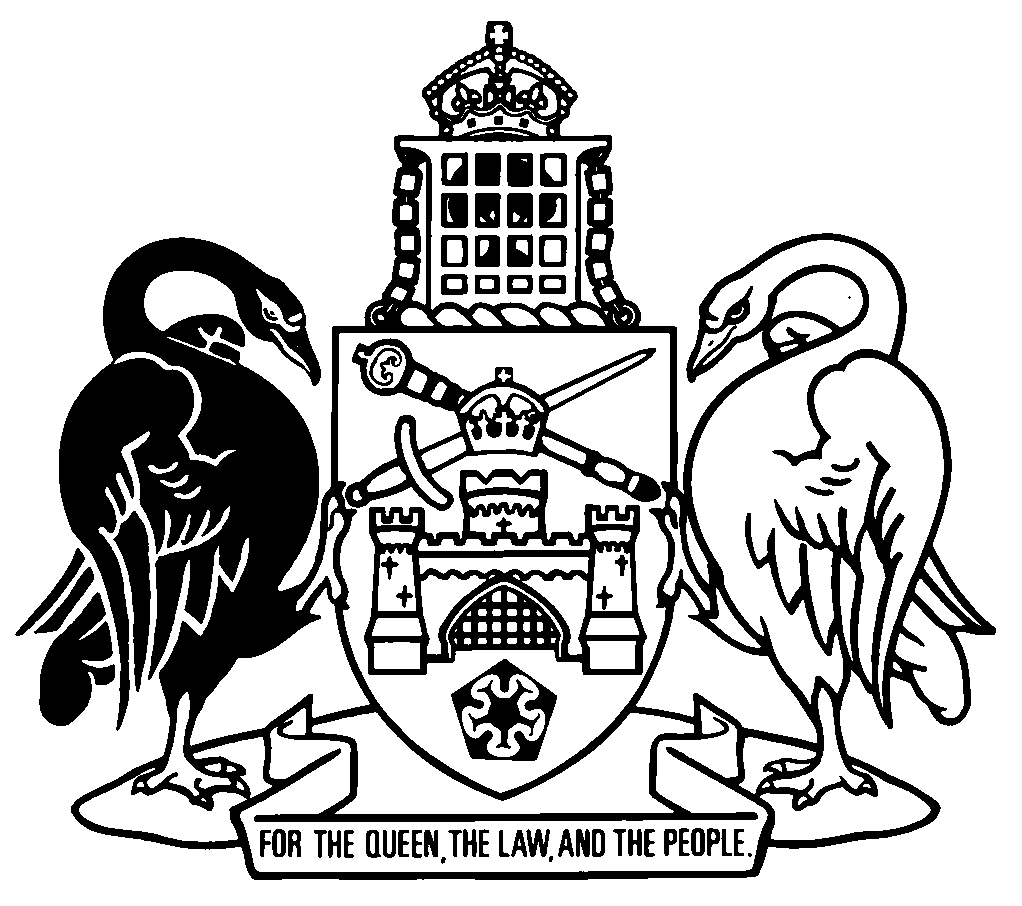 Australian Capital TerritoryA2002-40Republication No 13Effective:  8 March 2004 – 30 June 2004Republication date: 8 March 2004Last amendment made by A2003-41
(republication for amendments by A2003-35)About this republicationThe republished lawThis is a republication of the Civil Law (Wrongs) Act 2002 (including any amendment made under the Legislation Act 2001, part 11.3 (Editorial changes)) as in force on .  It also includes any amendment, repeal or expiry affecting the republished law to .  The legislation history and amendment history of the republished law are set out in endnotes 3 and 4. Kinds of republicationsThe Parliamentary Counsel’s Office prepares 2 kinds of republications of ACT laws (see the ACT legislation register at www.legislation.act.gov.au):authorised republications to which the Legislation Act 2001 appliesunauthorised republications.The status of this republication appears on the bottom of each page.Editorial changesThe Legislation Act 2001, part 11.3 authorises the Parliamentary Counsel to make editorial amendments and other changes of a formal nature when preparing a law for republication.  Editorial changes do not change the effect of the law, but have effect as if they had been made by an Act commencing on the republication date (see Legislation Act 2001, s 115 and s 117).  The changes are made if the Parliamentary Counsel considers they are desirable to bring the law into line, or more closely into line, with current legislative drafting practice.  This republication includes amendments made under part 11.3 (see endnote 1).Uncommenced provisions and amendmentsIf a provision of the republished law has not commenced or is affected by an uncommenced amendment, the symbol  U  appears immediately before the provision heading.  The text of the uncommenced provision or amendment appears only in the last endnote.ModificationsIf a provision of the republished law is affected by a current modification, the symbol  M  appears immediately before the provision heading.  The text of the modifying provision appears in the endnotes.  For the legal status of modifications, see Legislation Act 2001, section 95.PenaltiesThe value of a penalty unit for an offence against this republished law at the republication date is—	(a)	if the person charged is an individual—$100; or	(b)	if the person charged is a corporation—$500.Australian Capital TerritoryContents	PageChapter 1	Preliminary	2	1	Name of Act	2	2	Dictionary	2	3	Notes	2	4	Offences against Act—application of Criminal Code etc	3Chapter 2	Provisions applying to wrongs generally	4Part 2.1	Good samaritans	4	5	Protection of good samaritans from liability	4Part 2.2	Volunteers	6	6	Definitions for pt 2.2	6	7	Meaning of community work	6	8	Protection of volunteers from liability	7	9	Liability of community organisations for volunteers	8	10	Territory may assume liability of community organisations for volunteers	8	11	Directions to community organisations about insurance etc	9Part 2.3	Apologies	10	12	Application of pt 2.3	10	13	Meaning of apology in pt 2.3	10	14	Effect of apology on liability etc	10Part 2.4	Survival of actions on death	12	15	Effect of death on certain causes of action	12	16	Damages in surviving cause of action	12	17	If person liable dies before or at time of damage	13	18	Saving of rights additional to pt 2.4	13Part 2.5	Proceedings against and contributions between wrongdoers	15	19	Definitions for pt 2.5	15	20	Each of several wrongdoers can be sued	15	21	Right of contribution	16	22	Effect of pt 2.5	16Chapter 3	Liability for death or injury	17Part 3.1	Wrongful act or omission causing death	17Division 3.1.1	Preliminary—liability for death	17	23	Definitions for pt 3.1	17Division 3.1.2	Liability and damages for death	18	24	Liability for a person’s death	18	25	Damages for a person’s death	18	26	Amounts not to be taken into account in assessing damages for death	19	27	Contributory negligence not defence in relation to death	20Division 3.1.3	Procedural matters—action for death	20	28	One action for benefit of members of dead person’s family	20	29	Payment into court	21	30	Special endorsement on originating process	21	31	Powers of court to make orders in relation to actions	22Part 3.2	Mental harm	23	32	Definitions for pt 3.2	23	33	Personal injury arising from mental or nervous shock	23	34	Mental harm—duty of care	24	35	Mental harm—damages	25	36	Extensions of liability under pt 3.2 in certain cases	25Part 3.3	Temporary exclusion of liability for terrorism-associated risks	27	37	Meaning of act of terrorism for pt 3.3	27	38	Limitation of liability for acts of terrorism	28	39	Expiry of pt 3.3	28Chapter 4	Negligence	29Part 4.1	Preliminary	29	40	Definitions for ch 4	29	41	Application of ch 4	29Part 4.2	Duty of care	30	42	Standard of care	30	43	Precautions against risk—general principles	30	44	Precautions against risk—other principles	31Part 4.3	Causation	32	45	General principles	32	46	Burden of proof	32Part 4.4	Other provisions—negligence	33	47	Contributory negligence can defeat claim	33	48	Remedy available if claim fraudulent	33Chapter 5	Personal injuries claims—pre-court procedures	35Part 5.1	Preliminary	35	49	Definitions for ch 5	35	50	Application of ch 5	36Part 5.2	Claims procedures	37	51	Notice of claim	37	52	Preliminary response to claimant	39	53	Acknowledgment that proper respondent not admission of liability	41	54	Respondent’s response to notice of claim	41	55	Claimant may add later respondents	43	56	Multiple respondents	44	57	Respondent may add someone else as contributor	44	58	Contributor’s response	45	59	Claimant’s failure to give complying notice of claim	46	60	Legal disabilities	47	61	Respondent must attempt to resolve claim	48	62	Consequences of noncompliance with pt 5.2	50Part 5.3	Obligations of parties to give documents and information	51	63	Purpose of pt 5.3	51	64	Claimant to give documents etc to respondent	51	65	Respondent and claimant may jointly arrange for expert report	53	66	Cost of expert report obtained by agreement	53	67	Examination by expert if no agreement	54	68	Respondent to give documents etc to claimant	55	69	Respondent to give documents etc to contributor	56	70	Contributor to give documents to respondent	57	71	Alternative provision if more than 200 pages	58Part 5.4	Other provisions—pre-court procedures	59	72	Nondisclosure of documents etc—client legal privilege	59	73	Nondisclosure of documents etc—suspected fraud	59	74	Offence not to disclose particular material	60	75	Consequences of failure to give document	60	76	Privilege generally for documents etc	60	77	No requirement to give documents etc if already in other party’s possession	61	78	Court’s power to enforce compliance with pt 5.2 and pt 5.3	61	79	Need for urgent proceeding	61	80	False or misleading statements	62Chapter 6	Expert medical evidence	64	81	Purpose of ch 6	64	82	Definitions for ch 6	64	83	Application of ch 6	65	84	Limitation on expert medical evidence	65	85	Agreed expert	65	86	Appointed expert	66	87	Role of expert	67	88	Documents etc to be given to expert	67	89	If agreed or appointed expert unavailable	67	90	Costs of experts	68	91	Rules etc to make further provision	68Chapter 7	Damages	69Part 7.1	Damages for personal injuries—exclusions and limitations	69	92	Definitions for pt 7.1	69	93	Application of pt 7.1	69	94	Exclusion of liability if conduct an offence	70	95	Presumption of contributory negligence—injured person intoxicated	70	96	Presumption of contributory negligence—injured person relying on intoxicated person	71	97	Presumption of contributory negligence—injured person not wearing seatbelt etc	72	98	Damages for loss of earnings	73	99	Tariffs for damages for non-economic loss	74Part 7.2	Loss of capacity to perform domestic services	75	100	Damages for loss of capacity to perform domestic services	75Part 7.3	Contributory negligence	76	101	Definitions for pt 7.3	76	102	Apportionment of liability—contributory negligence	76	103	Joint wrongdoers	77	104	Claims by third parties—contributory negligence	77	105	Pleading of statutory limitation period—contributory negligence	78Part 7.4	Other provisions—damages	79	106	Court may make consent order for structured settlement	79	107	Independent finding of liability and award of damages	79Chapter 8	Liability of public and other authorities	80	108	Application of ch 8	80	109	Definitions for ch 8	80	110	Principles about resources, responsibilities etc of public or other authorities	81	111	Proceedings against public or other authorities based on breach of statutory duty	81	112	When public or other authority not liable for failure to exercise regulatory functions	82	113	Special nonfeasance protection in relation to roads etc	82	114	Exercise of function or decision to exercise does not create duty	83Chapter 9	Defamation	84Part 9.1	Preliminary—defamation	84	115	Definitions for ch 9	84Part 9.2	Resolution of disputes without litigation—defamation	86	116	Application of pt 9.2	86	117	Offer to make amends—defamation	86	118	Reasonable offer to make amends—defamation	88	119	Acceptance of offer to make amends—defamation	89	120	False or misleading statement in correction	89	121	Offer to make amends not accepted—defamation	89	122	Order to vindicate reputation if offer not made	90Part 9.3	Rules governing litigation of civil claims—defamation	91	123	Application of pt 9.3	91	124	Meaning of published matter in pt 9.3	91	125	Slander actionable without special damage	91	126	Plaintiff’s character not likely to be injured	91	127	Defence of truth and public benefit	91	128	Publication of a proceeding of public concern	92	129	Publication of public document	95	130	Publication under contract	97	131	Evidence of apology admissible in mitigation—defamation	98	132	Payment into court—defamation	98	133	Defence of apology and payment into court—defamation	98	134	Defence for defamation—defendant not negligent	99	135	Compensation etc provable in mitigation—defamation	99	136	Damages—defamation	99	137	Disclosure of name of contributor	100Part 9.4	Other provisions—defamation	101	138	Scope of defences not limited	101	139	Time not to be extended except by leave	101	140	Review of certain provisions of ch 9	101Chapter 10	Trespass	102	141	Defence to action for trespass to land	102	142	Action for use and occupation of land—amount of damages	102Chapter 11	Mitigation of strict liability	103Part 11.1	Traveller accommodation providers liability	103Division 11.1.1	Preliminary	103	143	Purpose of pt 11.1	103	144	Definitions for pt 11.1	103	145	Meaning of traveller accommodation	104	146	Meaning of accommodation provider	105	147	Meaning of innkeeper’s liability	105	148	Meaning of guest	106	149	Meaning of property of guest	106Division 11.1.2	Liability of accommodation providers	106	150	Application of div 11.1.2	106	151	Limitation on strict liability under innkeeper’s liability	107	152	Circumstances when limitation does not apply	107	153	Safe custody facilities	108	154	Notice about pt 11.1	109Part 11.2	Common carriers	110Division 11.2.1	Preliminary—common carriers	110	155	Purpose of pt 11.2	110	156	Definitions for pt 11.2	110Division 11.2.2	When common law liability of carriers not affected	110	157	Certain things not protected by pt 11.2	110	158	Public notices by carrier not to affect liability	111Division 11.2.3	Liability of common carriers for certain goods worth more than $20	111	159	Liability of carriers for certain goods worth more than $20	111	160	Notice of increased charge for transport of certain goods	112	161	Receipt of carrier for increased charge	112	162	Carrier only liable for proven amount for certain goods	113Division 11.2.4	Liability of common carriers for certain animals	114	163	Definitions for div 11.2.4	114	164	Liability of carriers for certain animals	114	165	Notice of increased charge for transport of certain animals	115	166	Carrier only liable for proven amount for certain animals	115Division 11.2.5	Notice, condition or declaration of carrier	116	167	Carrier liable for neglect or default despite notice etc	116Chapter 12	Other liability provisions	118Part 12.1	Occupiers liability	118	168	Liability of occupiers	118Part 12.2	Liability for damage caused by animals	120	169	Evidence of breach of duty for animals	120Part 12.3	Liability for fires accidentally begun	121	170	Actions do not lie for damage caused by accidental fires	121	171	Contract between landlord and tenant not affected	121Chapter 13	Misrepresentation	122	172	Definitions for ch 13	122	173	Removal of certain bars to rescission for misrepresentation	122	174	Damages for misrepresentation	123	175	Damages instead of rescission for misrepresentation	124	176	Exclusion clauses—misrepresentation	124	177	Misrepresentation in trade or commerce an offence	125	178	Employer etc liable for misrepresentation	125	179	Prosecutions for misrepresentation	126Chapter 14	Limitations on legal costs	127Part 14.1	Maximum costs for certain personal injury damages claims	127	180	Definitions for ch 14	127	181	Maximum costs for claims of $50 000 or less	127	182	Costs incurred after offer of compromise not accepted	129	183	Exclusion of costs unnecessarily incurred etc	130	184	Court discretion to allow additional costs	131	185	Apportionment of costs between lawyers	131Part 14.2	Costs in damages claims if no reasonable prospects of success	132	186	Definitions for pt 14.2	132	187	Application of pt 14.2	132	188	Certificate that claim or defence has reasonable prospects of success	133	189	Costs order against lawyer acting without reasonable prospects of success	133	190	Onus on lawyer to show facts provided reasonable prospects of success	134Chapter 15	Miscellaneous	136Part 15.1	Mediation and neutral evaluation	136	191	Purpose of pt 15.1 etc	136	192	Meaning of mediation, neutral evaluation etc	136	193	Who can be a mediator	137	194	Who can be an evaluator	137	195	Referral by court or tribunal for mediation or neutral evaluation	137	196	Duty of parties to take part in neutral evaluations	138	197	Costs of neutral evaluation	138	198	Agreements and arrangements arising from mediation sessions	138	199	Privilege for neutral evaluations	138	200	Secrecy by evaluators	140	201	Protection from liability for evaluators	140Part 15.2	General reporting requirements of insurers	141	202	Who is an insurer for pt 15.2	141	203	Insurers reporting requirements	141	204	Confidentiality of general reports of insurers	142	205	Report to Legislative Assembly	143Part 15.3	Attachment of insurance money	144	206	Amount of liability charge on insurance money payable against liability	144	207	Enforcement of charge on insurance money	145	208	Protection of insurer for pt 15.3 charge	145	209	Certain other provisions not affected by pt 15.3	146Part 15.4	Abolition of certain common law actions, rules and remedies	147	210	Abolition of seduction, enticement and harbouring	147	211	Abolition of rule about unity of spouses	147	212	Abolition of action of cattle-trespass	147	213	Abolition of distress damage feasant	147	214	Abolition of rules relating exclusively to liability for damage by animals	148	215	Partial abolition of rule in Rylands v Fletcher	148	216	Abolition of rule of common employment	148	217	Abolition of husband’s liability for wife’s torts and premarital obligations	148	218	Abolition of action for loss of consortium	148	219	Abolition of rule in Cavalier v Pope	149	220	Partial abolition of Mocambique rule	149	221	Abolition of torts of maintenance and champerty	149Part 15.5	Other provisions	151	222	Approved forms	151	223	Regulation-making power	151Chapter 16	Transitional provisions	152	224	Application provisions—for certain new measures	152	225	Application provisions—for Civil Law (Wrongs) Amendment Act 2003	153	229	Abolition of torts of maintenance and champerty—saving of existing rights and liabilities	154	230	Transitional regulations	154	231	Modification of ch 16’s operation	154Schedule 1	Traveller accommodation providers notice	155Schedule 2	Common carriers—goods subject to special limited liability	156Schedule 3	Equine activities	157Dictionary		162Endnotes		170	1	About the endnotes	170	2	Abbreviation key	170	3	Legislation history	171	4	Amendment history	172	5	Earlier republications	204	6	Renumbered provisions	206	7	Modifications of republished law with temporary effect	219Australian Capital TerritoryCivil Law (Wrongs) Act 2002An Act to consolidate and reform the statute law relating to wrongs, and for other purposesChapter 1	Preliminary1	Name of ActThis Act is the Civil Law (Wrongs) Act 2002.2	DictionaryThe dictionary at the end of this Act is part of this Act.Note 1	The dictionary at the end of this Act defines certain terms used in this Act, and includes references (signpost definitions) to other terms defined elsewhere in this Act.	For example, the signpost definition ‘accommodation provider—see section 146.’ means that the term ‘accommodation provider’ is defined in that section.Note 2	A definition in the dictionary (including a signpost definition) applies to the entire Act unless the definition, or another provision of the Act, provides otherwise or the contrary intention otherwise appears (see Legislation Act, s 155 and s 156 (1)).3	Notes	A note included in this Act is explanatory and is not part of this Act.Note	See Legislation Act, s 127 (1), (4) and (5) for the legal status of notes.4	Offences against Act—application of Criminal Code etcOther legislation applies in relation to offences against this Act.Note 1	Criminal CodeThe Criminal Code, ch 2 applies to the following offences against this Act (see Code, pt 2.1):	section 74 (Offence not to disclose particular material)	section 80 (False or misleading statements) The chapter sets out the general principles of criminal responsibility (including burdens of proof and general defences), and defines terms used for offences to which the Code applies (eg conduct, intention, recklessness and strict liability).Note 2	Penalty unitsThe Legislation Act, s 133 deals with the meaning of offence penalties that are expressed in penalty units.Chapter 2	Provisions applying to wrongs generallyPart 2.1	Good samaritans5	Protection of good samaritans from liability	(1)	A good samaritan does not incur personal civil liability for an act done or omission made honestly and without recklessness in assisting, or giving advice about the assistance to be given to, a person who is apparently—	(a)	injured or at risk of being injured; or	(b)	in need of emergency medical assistance.	(2)	However, the protection does not apply if—	(a)	the liability falls within the ambit of a scheme of compulsory third-party motor vehicle insurance; or	(b)	the good samaritan’s capacity to exercise appropriate care and skill was, at the relevant time, significantly impaired by a recreational drug.Example of scheme of compulsory third-party motor vehicle insuranceRoad Transport (General) Act 1999, part 10 (Compulsory vehicle insurance)Note	An example is part of the Act, is not exhaustive and may extend, but does not limit, the meaning of the provision in which it appears (see Legislation Act, s 126 and s 132).	(3)	In this section:good samaritan means—	(a)	a person who, acting without expectation of payment or other consideration, comes to the aid of a person who is apparently—	(i)	injured or at risk of being injured; or	(ii)	in need of emergency medical assistance; or	(b)	a medically qualified person who, acting without expectation of payment or other consideration, gives advice by telephone or another form of telecommunication about the treatment of a person who is apparently—	(i)	injured or at risk of being injured; or	(ii)	in need of emergency medical assistance.medically qualified—a person is medically qualified if the person—	(a)	is a doctor; or	(b)	has professional qualifications in a field of health care that are recognised under an Act; or	(c)	works, or has worked, as an ambulance officer or in another paramedical capacity.Part 2.2	Volunteers6	Definitions for pt 2.2In this part:community organisation means a corporation that directs or coordinates the carrying out of community work by volunteers.voluntary basis—a person works on a voluntary basis if the person—	(a)	receives no remuneration for the work; or	(b)	is remunerated for the work but within limits prescribed under the regulations for this definition.volunteer means a person who carries out community work on a voluntary basis.7	Meaning of community work	(1)	In this part:community work means—	(a)	work for any 1 or more of the following purposes:	(i)	a religious, educational, charitable or benevolent purpose;	(ii)	promoting or encouraging literature, science or the arts;	(iii)	looking after, or giving attention to, people who need care because of a physical or mental disability or condition;	(iv)	sport, recreation or amusement;	(v)	conserving resources or protecting the natural environment from harm;	(vi)	preserving historical or cultural heritage;	(vii)	a political purpose;	(viii)	protecting or promoting the common interests of the community generally or a particular section of the community; or	(b)	work declared under the regulations to be community work.	(2)	However, work is not community work if it—	(a)	involves acts or threats of violence; or	(b)	creates a serious risk to the health or safety of the public or a section of the public; or	(c)	is declared under the regulations not to be community work.8	Protection of volunteers from liability	(1)	A volunteer does not incur personal civil liability for an act done or omission made honestly and without recklessness while carrying out community work for a community organisation on a voluntary basis.	(2)	However, the protection does not apply if—	(a)	the liability falls within the ambit of a scheme of compulsory third-party motor vehicle insurance; or	(b)	the liability is for defamation; or	(c)	the volunteer’s capacity to carry out the work properly was, at the relevant time, significantly impaired by a recreational drug; or	(d)	the volunteer was acting, and knew or ought to have known that he or she was acting—	(i)	outside the scope of the activities authorised by the community organisation; or 	(ii)	contrary to instructions given by the community organisation.9	Liability of community organisations for volunteers	(1)	A liability that would, apart from this part, attach to a volunteer, attaches instead to the community organisation for which the volunteer was carrying out the relevant community work.	(2)	A person (the injured person) who suffers death, injury, loss or damage because of the act or omission of a volunteer may sue the volunteer personally only if—	(a)	it is clear from the circumstances of the case that the protection given under section 8 does not apply to the case; or	(b)	the injured person brings an action against the community organisation and the community organisation disputes, in a defence filed to the action, that it is liable for the act or omission of the volunteer.10	Territory may assume liability of community organisations for volunteers	(1)	This section applies if a community organisation carries out a function that is a recognised government responsibility.	(2)	The Minister may, by agreement with the community organisation, assume on behalf of the Territory liabilities of the organisation that arise under section 9 in carrying out the function.	(3)	The agreement may be subject to the conditions and limitations the Minister considers appropriate.	(4)	While the agreement is in force, a liability that would, apart from this section, attach to the community organisation in relation to the function, attaches instead (subject to the conditions and limitations of the agreement) to the Territory.	(5)	In this section:recognised government responsibility means a responsibility prescribed under the regulations as a recognised government responsibility.11	Directions to community organisations about insurance etc	(1)	The Minister may give written directions to community organisations about the taking out of insurance, or the adoption of risk management plans, in relation to liabilities to which this part applies.	(2)	A direction is a disallowable instrument.Note	A disallowable instrument must be notified, and presented to the Legislative Assembly, under the Legislation Act.Part 2.3	Apologies12	Application of pt 2.3	(1)	This part applies to civil liability of any kind.	(2)	However, this part does not apply to civil liability for an award of damages or compensation—	(a)	for defamation; or	(b)	under any of the following:	(i)	the Discrimination Act 1991; 	(ii)	the Victims of Crime (Financial Assistance) Act 1983; 	(iii)	the Workers Compensation Act 1951.13	Meaning of apology in pt 2.3In this part:apology means an oral or written expression of sympathy or regret, or of a general sense of benevolence or compassion, in relation to an incident, whether or not the expression admits or implies fault or liability in relation to the incident.14	Effect of apology on liability etc	(1)	An apology made by or on behalf of a person in relation to an incident claimed to have been caused by the person—	(a)	is not (and must not be taken to be) an express or implied admission of fault or liability by the person in relation to the incident; and	(b)	is not relevant to deciding fault or liability in relation to the incident.	(2)	Evidence of an apology made by or on behalf of a person in relation to an incident claimed to have been caused by the person is not admissible in any civil proceeding as evidence of the fault or liability of the person in relation to the incident.Part 2.4	Survival of actions on death15	Effect of death on certain causes of action 	(1)	When a person dies—	(a)	all causes of action vested in the person survive for the benefit of the person’s estate; and	(b)	all causes of action existing against the person survive against the person’s estate.	(2)	This section does not apply to causes of action for defamation.16	Damages in surviving cause of action 	(1)	This section applies to a cause of action that survives under this part for the benefit of a dead person’s estate.	(2)	The damages recoverable do not include exemplary damages.	(3)	If the act or omission that gave rise to the cause of action caused the person’s death, the damages recoverable—	(a)	must be calculated without regard to any loss or gain to the estate resulting from the death; and	(b)	do not include damages for—	(i)	the person’s pain or suffering or for any bodily or mental harm suffered by the person or for the loss of the person’s expectation of life; or	(ii)	the person’s loss of capacity to earn or loss of future probable earnings; and	(c)	do not include damages of the kind mentioned in section 100 (Damages for loss of capacity to perform domestic services).	(4)	The damages may include an amount to compensate for any reasonable funeral expenses paid or payable by the estate.	(5)	An amount to compensate for any reasonable funeral expenses may be reduced to the extent (if any) that the court considers just and equitable having regard to the age and health of the dead person immediately before the act or omission that gave rise to the cause of action.	(6)	In deciding whether an expense is reasonable for subsection (4), regard must be had to the religious and cultural circumstances of the dead person and the members of the dead person’s family.	(7)	In this section:member, of a dead person’s family—see section 23.17	If person liable dies before or at time of damage	(1)	This section applies if—	(a)	damage was suffered because of an act or omission; and	(b)	a person against whom there would have been a cause of action for the act or omission died before or at the same time as the damage was suffered.	(2)	For this part, the cause of action is taken to have existed against the person before his or her death.18	Saving of rights additional to pt 2.4	(1)	The rights given by this part for the benefit of estates of dead people are additional to, and do not limit, rights given by part 3.1 (Wrongful act or omission causing death).	(2)	This part as it relates to causes of action against estates of dead people applies in relation to causes of action under part 3.1 in the same way as it applies in relation to other causes of action that survive under this part. 	(3)	The rights given by this part for the benefit of estates of dead people, and the obligations under this part against estates of dead people, are additional to, and do not limit, rights or obligations under the Road Transport (General) Act 1999, part 10 (Compulsory vehicle insurance).Part 2.5	Proceedings against and contributions between wrongdoers19	Definitions for pt 2.5In this part:court includes arbitrator.damage means loss of any kind (including loss of life, personal injury, damage to property and economic loss).wrong means an act or omission (whether or not an offence)—	(a)	that gives rise to a liability in tort in relation to which a defence of contributory negligence is available at common law; or	(b)	that amounts to a breach of a contractual duty of care that is concurrent and coextensive with a duty of care in tort. 20	Each of several wrongdoers can be sued	(1)	A judgment or decision against a person for damage caused by a wrong does not bar an action against someone else who is also liable for the same damage.	(2)	However, if separate actions are brought in relation to the same damage—	(a)	the total amount recovered in the actions cannot exceed the amount of damages awarded in the judgment or decision given first or, if that amount is amended on appeal, the amount as amended; and	(b)	the plaintiff is only entitled to costs in the action for which judgment or decision is given first (including costs on appeal from the judgment or decision), unless the court considers there were reasonable grounds for bringing the actions separately.21	Right of contribution	(1)	A person (the first person) who is liable for damage caused by a wrong can recover contribution from someone else (a contributory) who is also liable for the same damage.	(2)	The contribution must be an amount that the court considers just and equitable having regard to the extent of the contributory’s responsibility for the damage.	(3)	However, the first person is not entitled to contribution under this section if—	(a)	the first person is liable to indemnify the contributory against the contributory’s liability for the damage; or	(b)	the court exempts the contributory from liability to make contribution; or	(c)	the court has directed that contribution to be recovered from a person for the damage is a complete indemnity for the damage.22	Effect of pt 2.5	(1)	This part does not—	(a)	affect any criminal proceeding against a person in relation to an act or omission; or	(b)	make enforceable an agreement for indemnity that would not have been enforceable if this part had not been enacted.	(2)	This part has effect subject to the Construction Practitioners Registration Act 1998, part 4 (Limitation of liability).Chapter 3	Liability for death or injuryPart 3.1	Wrongful act or omission causing deathDivision 3.1.1	Preliminary—liability for death23	Definitions for pt 3.1In this part:child includes a grandchild and a stepchild.member, of a dead person’s family—each of the following people is a member of a dead person’s family:	(a)	a domestic partner; or	(b)	a child of the person (including a child born alive after the death);	(c)	a person to whom the dead person acted, immediately before his or her death, in place of a parent;	(d)	a parent of the person;	(e)	a person who acted, immediately before the dead person’s death, in place of a parent to the dead person;	(f)	a brother, a sister, a half-brother and a half-sister of the person;	(g)	a former spouse of the person.parent includes a stepfather, a stepmother, a grandfather and a grandmother.Division 3.1.2	Liability and damages for death24	Liability for a person’s deathIf—	(a)	a person’s death is caused by a wrongful act or omission (whether or not an offence); and 	(b)	the act or omission would, if death had not resulted, have entitled the person to recover damages in an action for personal injury;the person who would have been liable if the death had not resulted is liable to an action for damages despite the death and whether or not the death was caused by circumstances that were an offence.25	Damages for a person’s death	(1)	In an action under this part, the court may award, to the people for whose benefit the action is brought (the beneficiaries), the damages that it considers to be proportional to the damage to them resulting from the death.	(2)	Subsection (1) has effect subject to part 7.1 (Damages for personal injuries—exclusions and limitations).	(3)	The amount of damages awarded must, after deducting the costs not recovered from the defendant, be divided between the beneficiaries in the shares the court decides.	(4)	The damages may include an amount to compensate for any of the following expenses paid or payable by a beneficiary:	(a)	reasonable funeral expenses;	(b)	reasonable medical or hospital expenses related to the injury that resulted in the death.	(5)	An amount to compensate for any reasonable funeral expenses may be reduced to the extent (if any) that the court considers just and equitable having regard to the age or health of the dead person immediately before the wrongful act or omission that caused the death.	(6)	In deciding whether an expense is reasonable for subsection (4) (a), regard must be had to the religious and cultural circumstances of the dead person and the members of the dead person’s family.26	Amounts not to be taken into account in assessing damages for deathIn assessing damages in relation to liability under this part, the following must not be taken into account to reduce the damages:	(a)	an amount paid or payable on the death of, or personal injury to, the dead person under a contract of insurance; 	(b)	an amount paid or payable out of a superannuation, provident or similar fund, or as a benefit from a friendly society, benefit society, lodge or trade union; 	(c)	an amount paid or payable because of the death or injury of the dead person that is—	(i)	a payment instead of leave; or	(ii)	a payment of a pension or another social security or veterans benefit; 	(d)	an amount paid or payable as a gratuity on the death of the dead person; 	(e)	an amount in relation to the acquisition by a member of the dead person’s family, after the death, of—	(i)	a house, or an interest in a house, used at any time as the member’s home; or	(ii)	the household contents, or an interest in the household contents, of the house; 	(f)	a premium that would have become payable under a contract of insurance on the life of the dead person if the person had lived beyond the time when he or she died.27	Contributory negligence not defence in relation to death	(1)	If a person has died partly because of the person’s failure to take reasonable care (contributory negligence) and partly because of someone else’s wrong, the damages recoverable in an action under this part for the wrong must not be reduced because of the contributory negligence.	(2)	Subsection (1) has effect subject to part 7.1 (Damages for personal injuries—exclusions and limitations).	(3)	In this section:wrong means an act or omission (whether or not an offence)—	(a)	that gives rise to a liability in tort; or	(b)	that amounts to a breach of a contractual duty of care that is concurrent and coextensive with a duty of care in tort.Division 3.1.3	Procedural matters—action for death28	One action for benefit of members of dead person’s family	(1)	Not more than 1 action under this part may be brought against a person in relation to a death.	(2)	The action must be brought by the personal representative of the dead person for the benefit of the members of the person’s family (the beneficiaries) who suffered damage because of the death.	(3)	However, if the action has not been begun by the personal representative within 6 months after the day of the death, any 1 or more of the beneficiaries may bring the action.	(4)	The action must be for the benefit of the same people and subject to the same provisions and procedures (with the necessary changes) as if it were brought by the personal representative of the dead person on behalf of the beneficiaries.29	Payment into court	(1)	If an action is brought in the Magistrates Court under this part, the defendant may pay an amount into the Magistrates Court as compensation for the benefit of the people for whose benefit the action is brought, and who are entitled to compensation under this part, without stating the shares into which the amount is to be divided by the court.	(2)	If an amount is paid into the Magistrates Court under subsection (1), no part of the amount can be paid out of court except under an order of the court.30	Special endorsement on originating processThe originating process by which an action under this part is begun in the Magistrates Court must, in addition to any other endorsements required or permitted to be made, be endorsed with a statement of the names of each of the people for whose benefit the action is brought and the relationship of each of them to the dead person.31	Powers of court to make orders in relation to actions	(1)	If—	(a)	an action under this part is begun in a court; and	(b)	the court is satisfied that a person whose name is not included in the names of the people for whose benefit the action is stated to have been brought is a person whose name should have been included;the court may (on its own initiative or on application by or on behalf of that person) order that the action must proceed as if the name of that person had been included.	(2)	In an action under this part, the court may order that any 1 or more of the people for whose benefit the action has been brought must be separately represented by a lawyer. 	(3)	If the court makes an order under this section, the court may, at the same time or later, make the orders about procedure in the action that it considers appropriate.	(4)	The powers of the court under this section are additional to any other powers of the court.Part 3.2	Mental harm32	Definitions for pt 3.2In this part:child, of a person, means the son, daughter, grandson, granddaughter, stepson or stepdaughter of the person, or someone to whom the person is acting in place of a parent.consequential mental harm, to a person, means mental harm to the person that is a consequence of bodily injury to the person. family member, of a person, means—	(a)	a domestic partner;	(b)	a parent or child of the person; or	(c)	a brother, sister, half-brother or half-sister of the person.mental harm, to a person, means impairment of the person’s mental condition.negligence means failure to exercise reasonable care and skill.parent, of a person, means the father, mother, grandfather, grandmother, stepfather or stepmother of the person, or someone acting in place of a parent to the person.pure mental harm, to a person, means mental harm to the person other than consequential mental harm.33	Personal injury arising from mental or nervous shockIn an action for personal injury, the plaintiff is not prevented from recovering damages only because the injury arose completely or partly from mental or nervous shock.34	Mental harm—duty of care	(1)	A person (the defendant) does not owe a duty to another person (the plaintiff) to take care not to cause the plaintiff mental harm unless a reasonable person in the defendant’s position would have foreseen that a person of normal fortitude in the plaintiff’s position might, in the circumstances of the case, suffer a recognised psychiatric illness if reasonable care were not taken.	(2)	For the application of this section in relation to pure mental harm to a person, the circumstances of the case to which the court must have regard include—	(a)	whether or not the mental harm was suffered as the result of a sudden shock; and	(b)	whether the plaintiff witnessed, at the scene, a person being killed, injured or put in danger; and	(c)	the nature of the relationship between the plaintiff and anyone killed, injured or put in danger; and	(d)	whether or not there was a pre-existing relationship between the plaintiff and the defendant.	(3)	For the application of this section in relation to consequential mental harm to a person, the circumstances of the case to which the court must have regard include the nature of the bodily injury out of which the mental harm arose.	(4)	This section does not affect the duty of care a person (the defendant) has to another person (the plaintiff) if the defendant knows, or ought reasonably to know, that the plaintiff is a person of less than normal fortitude.35	Mental harm—damages	(1)	Damages must not be awarded for pure mental harm to a person resulting from negligence unless the harm consists of a recognised psychiatric illness.	(2)	Damages must not be awarded for economic loss for consequential mental harm to a person resulting from negligence unless the harm consists of a recognised psychiatric illness.36	Extensions of liability under pt 3.2 in certain cases	(1)	A person’s liability in relation to an injury caused by a wrongful act or omission by which someone else (A) is killed, injured or put in danger includes liability for injury arising completely or partly from mental or nervous shock received by—	(a)	a parent of A; or	(b)	a domestic partner of A; or 	(c)	another family member of A, if A was killed, injured or put in danger within the sight or hearing of the other family member.	(2)	If 2 or more family members bring, or may bring, actions in relation to liability arising under subsection (1) out of the same act or omission, the court may proceed in the way the court considers appropriate and may make the orders the court considers appropriate about—	(a)	which family members are parties to the action; and	(b)	who is to have the conduct of the action.	(3)	The action is for the benefit of all family members who are parties to the action.	(4)	The court may award the damages that it considers to be proportional to the damage to the plaintiffs resulting from the wrongful act or omission.	(5)	Subsection (4) has effect subject to part 7.1 (Damages for personal injuries—exclusions and limitations).	(6)	The amount of damages awarded must, after deducting the costs not recovered from the defendant, be divided between the plaintiffs in the shares the court decides.Part 3.3	Temporary exclusion of liability for terrorism-associated risks37	Meaning of act of terrorism for pt 3.3	(1)	In this part:act of terrorism means the use or threat of action if—	(a)	the action falls within subsection (2); and	(b)	the use or threat is designed to influence a government or to intimidate the public or a section of the public; and	(c)	the use or threat is made for the purpose of advancing a political, religious or ideological cause.	(2)	Action falls within this subsection if it—	(a)	involves serious violence against a person; or	(b)	involves serious damage to property; or	(c)	endangers a person’s life, other than that of the person committing the action; or	(d)	creates a serious risk to the health or safety of the public or a section of the public; or	(e)	is designed seriously to interfere with or seriously to disrupt an electronic system.	(3)	The use or threat of action falling within subsection (2) that involves the use of firearms or explosives is terrorism whether or not subsection (1) (b) is satisfied.	(4)	In this section:action includes action outside the ACT or Australia.government includes the government of another Australian jurisdiction or a foreign country.person means a person anywhere, whether in or outside the ACT or Australia.property means property located anywhere, whether in or outside the ACT or Australia.public includes the public of a place outside the ACT or Australia.38	Limitation of liability for acts of terrorism	(1)	There is no right of action for death or injury (or both) arising out of the use of a motor vehicle if the death or injury (or both) are caused by an act of terrorism committed before 1 October 2004.	(2)	Subsection (1) does not remove the liability—	(a)	of someone who commits or promotes the act of terrorism; or	(b)	of an employer to pay compensation under the Workers Compensation Act 1951 (or any corresponding law of the Commonwealth, a State or another Territory) to a worker.	(3)	This section applies despite the Road Transport (General) Act 1999, section 169 (1) (Indemnification of insured persons).39	Expiry of pt 3.3This part expires on 31 December 2004.Chapter 4	NegligencePart 4.1	Preliminary40	Definitions for ch 4In this chapter:harm means harm of any kind, and includes—	(a)	personal injury; and	(b)	damage to property; and	(c)	economic loss.negligence means failure to exercise reasonable care and skill.41	Application of ch 4	(1)	This chapter applies to all claims for damages for harm resulting from negligence, whether the claim is brought in tort, in contract, under statute or otherwise.	(2)	However, this chapter does not apply to a claim under the Workers Compensation Act 1951.Part 4.2	Duty of care42	Standard of careFor deciding whether a person (the defendant) was negligent, the standard of care required of the defendant is that of a reasonable person in the defendant’s position who was in possession of all the information that the defendant either had, or ought reasonably to have had, at the time of the incident out of which the harm arose.43	Precautions against risk—general principles	(1)	A person is not negligent in failing to take precautions against a risk of harm unless—	(a)	the risk was foreseeable (that is, it is a risk of which the person knew or ought to have known); and	(b)	the risk was not insignificant; and	(c)	in the circumstances, a reasonable person in the person’s position would have taken those precautions.	(2)	In deciding whether a reasonable person would have taken precautions against a risk of harm, the court must consider the following (among other relevant things):	(a)	the probability that the harm would happen if precautions were not taken;	(b)	the likely seriousness of the harm;	(c)	the burden of taking precautions to avoid the risk of harm;	(d)	the social utility of the activity creating the risk of harm.44	Precautions against risk—other principlesIn a proceeding in relation to liability for negligence—	(a)	the burden of taking precautions to avoid a risk of harm includes the burden of taking precautions to avoid similar risks of harm for which the person may be responsible; and	(b)	the fact that a risk of harm could have been avoided by doing something in a different way does not of itself give rise to or affect liability for the way in which it was done; and	(c)	the subsequent taking of action that would (had the action been taken earlier) have avoided a risk of harm does not of itself give rise to or affect liability in relation to the risk and is not of itself an admission of liability in relation to the risk.Part 4.3	Causation45	General principles	(1)	A decision that negligence caused particular harm comprises the following elements:	(a)	that the negligence was a necessary condition of the happening of the harm (‘factual causation’);	(b)	that it is appropriate for the scope of the negligent person’s liability to extend to the harm so caused (scope of liability).	(2)	However, if a person (the plaintiff) has been negligently exposed to a similar risk of harm by a number of different people (the defendants) and it is not possible to assign responsibility for causing the harm to any 1 or more of them—	(a)	the court may continue to apply the established common law principle under which responsibility may be assigned to the defendants for causing the harm; but	(b)	the court must consider the position of each defendant individually and state the reasons for bringing the defendant within the scope of liability.	(3)	In deciding the scope of liability, the court must consider (among other relevant things) whether or not, and why, responsibility for the harm should be imposed on the negligent party.46	Burden of proofIn deciding liability for negligence, the plaintiff always bears the burden of proving, on the balance of probabilities, any fact relevant to the issue of causation.Part 4.4	Other provisions—negligence47	Contributory negligence can defeat claimIn deciding the extent of a reduction of damages because of contributory negligence, a court may decide on a reduction of 100% if the court considers it is just and equitable to do so, with the result that the claim for damages is defeated.48	Remedy available if claim fraudulent	(1)	This section applies to a person if—	(a)	the person did, or omitted to do, something in relation to a claim; and	(b)	the person did, or omitted to do, the thing—	(i)	for the purpose of obtaining a financial benefit; or	(ii)	knowing that the thing (or something else resulting from doing or omitting to do the thing) is false or misleading.Example of something done in relation to claimthe making of a statementExample of something resulting from the doing of the thingthe statementNote	An example is part of the Act, is not exhaustive and may extend, but does not limit, the meaning of the provision in which it appears (see Legislation Act, s 126 and s 132).	(2)	If this section applies to a claimant in relation to a claim—	(a)	a person who has a liability in relation to a payment, settlement, compromise or judgment relating to the claim is relieved from the liability to the extent of the financial benefit obtained by the claimant; and	(b)	a person who has paid an amount to the claimant in relation to the claim (whether under a settlement, compromise, judgment or otherwise) is entitled to recover from the claimant the amount of the financial benefit obtained by the claimant and any costs incurred in relation to the claim.	(3)	If this section applies to a person other than a claimant in relation to a claim, the claimant is entitled to recover from the person as a debt the amount of the financial benefit obtained by the person and any costs incurred by the claimant in relation to the claim.Chapter 5	Personal injuries claims—pre-court proceduresPart 5.1	Preliminary49	Definitions for ch 5In this chapter:claim means a claim (however described) for damages based on a liability for personal injury, whether the liability is based in tort or contract or on another form of action (including breach of statutory duty), and, for a fatal injury, includes a claim for the dead person’s dependants or estate.claimant means a person by whom, or on whose behalf, a claim is made.complying notice of claim means a notice of claim under section 51 (Notice of claim) or section 55 (Claimant may add later respondents) that is given as required under this chapter.contribution notice—see section 57 (Respondent may add someone else as contributor).contributor means a person added as a contributor under section 57 (Respondent may add someone else as contributor).court, in relation to a claim, means—	(a)	if a proceeding based on a claim has been begun—the court hearing the proceeding; or	(b)	if no proceeding based on the claim has been begun—a court with jurisdiction to hear the claim.insurer, of a person in relation to a claim, means the insurer or other entity providing, or purportedly providing, the person cover or an indemnity against the claim.party means claimant, respondent or contributor.respondent means a person who—	(a)	is a respondent under section 51 (Notice of claim); or	(b)	is a later respondent under section 55 (Claimant may add later respondents).50	Application of ch 5	(1)	This chapter applies to all claims for damages for personal injury, including claims to which the Road Transport (General) Act 1999, part 10 (Compulsory vehicle insurance) applies.	(2)	However, this chapter does not apply to—	(a)	a claim under the Workers Compensation Act 1951; or	(b)	a claim for which—	(i)	notice has been given by or for the claimant under the Limitation Act 1985, section 30A (2) (Special provision for injuries to children); and	(ii)	notice has been given by a respondent under that Act, section 30A (6).Part 5.2	Claims procedures51	Notice of claim	(1)	Before a claimant brings a proceeding against someone else (a respondent) based on a claim in relation to a personal injury, the claimant must give the respondent written notice of the claim.Note 1	A proceeding must be brought before the end of the relevant limitation period under the Limitation Act 1985.Note 2	If a form is approved under s 222 for a notice of claim, the form must be used.	(2)	The notice must—	(a)	contain a statement of the information required under the regulations; and	(b)	authorise each of the following to have access to the records and sources of information relevant to the claim that are required under the regulations:	(i)	the respondent;	(ii)	if the respondent is insured against the claim—the respondent’s insurer for the claim; and	(c)	be accompanied by the documents required under the regulations.	(3)	The notice must be given within the period that ends on the earlier of the following days:	(a)	the day that is 9 months after—	(i)	the day the accident giving rise to the personal injury happened; or	(ii)	if symptoms of the injury are not immediately apparent—the day symptoms of the injury first appear;	(b)	that day that is 4 months after the day the claimant first consults a lawyer to obtain advice about seeking damages for the personal injury and the respondent is identified.	(4)	If the claimant is a child, the claimant’s parent or legal guardian may give the notice for the claimant.Note	For another procedure for a claim in relation to a personal injury suffered by a child, see the Limitation Act 1985, s 30A (Special provision for injuries to children).	(5)	If the notice is not given within the period required under subsection (3), a reasonable excuse for the delay must be given in the notice or by separate written notice to the respondent.Note	If the notice is not given as required under s (3), the obligation to give the notice continues until it is given (see Legislation Act, s 152).	(6)	If the respondent knows of anyone else (a relevant person) against whom a proceeding based on the claim may be begun by the claimant, the respondent must, within the period prescribed under the regulations (or, if no period is prescribed, within 1 month after the day the respondent receives the notice)—	(a)	give a copy of the notice to each relevant person; and	(b)	tell the claimant in writing about each relevant person and give the claimant a short written statement explaining why each of them may be a relevant person.	(7)	If the respondent is a child, the respondent’s parent or legal guardian may comply with subsection (6) for the respondent.52	Preliminary response to claimant	(1)	A respondent must, in writing and within the required period—	(a)	give notice to the claimant under section 54 (Respondent’s response to notice of claim); or	(b)	if the respondent cannot decide on the information in the notice whether or not the respondent is properly a respondent to the claim—tell the claimant, in writing, about the further information the respondent reasonably needs to decide whether the respondent is properly a respondent to the claim; or	(c)	if the respondent considers that the respondent is not properly a respondent to the claim, tell the claimant, in writing, that the respondent considers the respondent is not properly a respondent to the claim and give the claimant, in writing—	(i)	reasons why the respondent considers the respondent is not properly a respondent to the claim; and	(ii)	any information the respondent has that may help the claimant identify someone who should be a respondent to the claim.	(2)	If the claimant is told that further information is needed under subsection (1) (b), the claimant must, within the required period—	(a)	give the respondent the further information; or	(b)	tell the respondent, in writing, that the claimant considers the respondent to be properly a respondent to the claim and requires the respondent to give notice to the claimant under section 54. 	(3)	Within the required period after being given information under subsection (2) (a), the respondent must, having regard to that information—	(a)	give notice to the claimant under section 54; or	(b)	if the respondent considers that the respondent is not properly a respondent to the claim, tell the claimant, in writing, that the respondent considers the respondent is not properly a respondent to the claim and give the claimant, in writing—	(i)	reasons why the respondent considers the respondent is not properly a respondent to the claim; and	(ii)	any information the respondent has that may help the claimant identify someone who should be a respondent to the claim.	(4)	If the claimant is told under subsection (1) (c) or subsection (3) (b) that the respondent is not properly a respondent to the claim, the claimant must, within the required period, tell the respondent, in writing, that—	(a)	the claimant accepts that the respondent is not properly a respondent to the claim; or	(b)	the claimant considers the respondent to be properly a respondent to the claim and requires the respondent to give notice to the claimant under section 54.	(5)	Advice given to the respondent under subsection (4) (a) does not prevent the claimant from giving the respondent another notice of claim under section 51 at a later time.	(6)	In this section:required period means—	(a)	the period prescribed under the regulations; or	(b)	if no period is prescribed, the following:	(i)	for subsection (1)—1 month after the day the respondent receives a notice of claim under section 51;	(ii)	for subsection (2)—1 month after the day the claimant is told under subsection (1) (b) that further information is needed;	(iii)	for subsection (3)—1 month after the day the respondent is given the information;	(iv)	for subsection (4)—1 month after the day the claimant is told under subsection (1) (c) or subsection (3) (b) that the respondent is not properly a respondent to claim.53	Acknowledgment that proper respondent not admission of liabilityAdvice by a respondent that the respondent considers that the respondent is properly a respondent to a claim is not an admission of liability by the respondent in relation to the claim.54	Respondent’s response to notice of claim	(1)	This section applies if a respondent—	(a)	considers the respondent to be properly a respondent to a claim; or	(b)	is told under section 52 (2) (b) or (4) (b) (Preliminary response to claimant) that the claimant considers the respondent to be properly a respondent to a claim.	(2)	The respondent must, within the required period, give the claimant written notice (a response)—	(a)	stating whether the respondent is satisfied that the notice is a complying notice of claim; and	(b)	if the respondent is not satisfied—identifying the noncompliance and stating whether the respondent waives compliance with the requirements; and	(c)	if the respondent does not waive compliance with the requirements—allowing the claimant a reasonable period, of at least 1 month, stated in the response to—	(i)	satisfy the respondent that the claimant has complied with the requirements; or 	(ii)	take reasonable action stated in the response to remedy the noncompliance.	(3)	If the respondent does not give a response within the required period, the respondent is conclusively presumed to be satisfied that the notice is a complying notice of claim.	(4)	If subsection (2) (c) applies, the respondent must, within 1 month after the day the period stated in the response ends, give the claimant a written notice—	(a)	stating that the respondent is satisfied the claimant has complied with the relevant requirements, is satisfied with the action taken by the claimant to remedy the noncompliance, or waives the noncompliance; or	(b)	stating that the respondent is not satisfied that the claimant has taken reasonable action to remedy the noncompliance, and giving full particulars of the noncompliance and the claimant’s failure to remedy it.	(5)	In this section:required period means—	(a)	if the respondent responds directly to the claimant under this section as mentioned in section 52 (1) (a)—the period applying under section 52 (1); and	(b)	in any other case—	(i)	the period prescribed under the regulations; or	(ii)	if no period is prescribed, the later of the following:	(A)	if the respondent gives notice to the claimant under section 52 (3) (a)—1 month after the day the respondent is given the further information under section 52 (2) (a);	(B)	if the claimant tells the respondent under section 52 (2) (b) or (4) (b) that the claimant considers the respondent to be properly a respondent to the claim—1 month after the day the claimant tells the respondent under that paragraph.55	Claimant may add later respondents	(1)	After a claimant has given notice of a claim to a respondent under section 51, the claimant may add someone else as a respondent (a later respondent) to the claim by giving the later respondent—	(a)	a notice of a claim complying with section 51 (2); and	(b)	copies of other documents given to or received from any other respondent under this chapter.	(2)	However, the claimant may add a later respondent only—	(a)	within the time prescribed under the regulations; or	(b)	if the later respondent and all parties to the claim agree; or	(c)	if the court gives leave.	(3)	If the claimant adds a later respondent under this section—	(a)	the later respondent must respond to the notice as if it were a notice of a claim given under section 51; and	(b)	the claimant must, in writing, tell each other respondent of the addition within the time prescribed under the regulations.56	Multiple respondents	(1)	If there are 2 or more respondents to a claim, one of the respondents (the respondents’ claim manager) may act for 1 or more of the other respondents under this chapter with the agreement of the other respondents.	(2)	The respondents’ claim manager—	(a)	may exercise the functions given under this chapter in relation to the claim and the claimant for all respondents for whom the respondents’ claim manager acts; and	(b)	must act as far as practicable with the agreement of the other respondents for whom the manager acts.	(3)	Action taken, or an agreement made, by the respondents’ claim manager in relation to the claim is binding on each respondent for whom the respondents’ claim manager acts so far as it affects the claimant.	(4)	However, if the respondents’ claim manager acts beyond the scope of the manager’s authority under the agreement under subsection (1), the manager is liable to each other respondent who is a party to the agreement for any loss suffered by the other respondent.57	Respondent may add someone else as contributor	(1)	A respondent who receives a complying notice of claim may, within the time prescribed under the regulations, add someone else as a contributor for this chapter by giving the person a written notice (a contribution notice)—	(a)	claiming an indemnity from, or contribution towards, the respondent’s liability; and	(b)	stating the grounds on which the respondent holds the person liable; and	(c)	stating any other information prescribed under the regulations; and	(d)	accompanied by copies of documents about the claim given to or received from any other party under this chapter.	(2)	If the time prescribed under subsection (1) for adding a contributor has ended, the respondent may add someone else as a contributor only if—	(a)	the contributor and all parties to the claim agree; or	(b)	the court gives leave.	(3)	If the respondent adds someone else as a contributor under this section, the respondent must give a copy of the contribution notice to each other party within the time prescribed under the regulations.58	Contributor’s response	(1)	A contributor must, within the period prescribed under the regulations (or, if no period is prescribed, within 1 month after the day the contributor receives a contribution notice), give the respondent who gave the contribution notice a written response (the contributor’s response)—	(a)	containing a statement of information prescribed under the regulations; and	(b)	accompanied by the documents (if any) prescribed under the regulations.	(2)	The contributor’s response must also state—	(a)	whether the claim for the contribution or indemnity claimed in the contribution notice is admitted, denied or admitted in part; and	(b)	if the claim for the contribution or indemnity is admitted in part—the extent to which it is admitted.	(3)	An admission of liability in the contributor’s response—	(a)	is not binding on the contributor in relation to any other claim; and	(b)	is not binding on the contributor at all if it later appears the admission was induced by fraud.	(4)	If the respondent requires information provided by a contributor under this section to be verified by statutory declaration, the contributor must verify the information by statutory declaration.59	Claimant’s failure to give complying notice of claim	(1)	If a claimant does not give a complying notice of claim, the claimant cannot proceed further with the claim unless—	(a)	the respondent to whom notice of the claim was purportedly given—	(i)	has given the claimant a written notice to the effect that the respondent is satisfied the notice is a complying notice of claim or the claimant has taken reasonable action to remedy the noncompliance; or	(ii)	is presumed, under section 54 (3) (Respondent’s response to notice of claim), to be satisfied the notice is a complying notice of claim; or	(b)	the respondent has waived any noncompliance; or	(c)	the court, on application by the claimant—	(i)	declares that the claimant has remedied the noncompliance; or	(ii)	authorises the claimant to proceed further with the claim despite the noncompliance.	(2)	An order of the court under subsection (1) (c) may be made on conditions the court considers necessary or appropriate to minimise prejudice to a respondent from the claimant’s noncompliance.60	Legal disabilities	(1)	A claimant is not required to comply with an obligation under this chapter while the claimant is under a legal disability.Note	If the claimant is a child, under s 51 (4) a parent or guardian of the child may give the notice of claim for the child.	(2)	The period within which the obligation must be complied with begins when the claimant’s legal disability ends.	(3)	This chapter applies to the claimant as if—	(a)	a reference to the day the accident giving rise to the personal injury happened were a reference to the day the claimant’s legal disability ends; and 	(b)	all other changes were made to give effect to this section.	(4)	This section does not prevent a claimant, or a person acting for a claimant, from complying with an obligation under this chapter while the claimant is under a legal disability.	(5)	In this section:legal disability—a claimant is under a legal disability in the circumstances in which a person is under a disability for the Limitation Act 1985.61	Respondent must attempt to resolve claim	(1)	A respondent must, within the period prescribed under the regulations (or, if no period is prescribed, within 6 months after the day the respondent receives a complying notice of claim)—	(a)	take any reasonable steps necessary to find out about the accident claimed to have given rise to the personal injury to which the claim relates; and	(b)	give the claimant written notice stating—	(i)	whether liability is admitted or denied; and	(ii)	if contributory negligence is claimed—the degree of the contributory negligence expressed as a percentage; and	(c)	if the claimant made an offer of settlement in the notice of claim—tell the claimant whether the respondent accepts or rejects the offer; and	(d)	if the claimant did not make an offer of settlement in the notice of claim—invite the claimant to make a written offer of settlement; and	(e)	make a fair and reasonable estimate of the damages to which the claimant would be entitled in a proceeding against the respondent; and	(f)	either—	(i)	make a written offer, or counteroffer, of settlement to the claimant setting out in detail the basis on which the offer is made; or 	(ii)	settle the claim by accepting an offer made by the claimant.	(2)	If a notice of claim is not a complying notice of claim, a respondent is taken to have been given a complying notice of claim when—	(a)	the respondent gives the claimant written notice that the respondent waives compliance with the requirement that has not been complied with or is satisfied the claimant has taken reasonable action to remedy the noncompliance; or	(b)	the court makes a declaration that the claimant has remedied the noncompliance, or authorises the claimant to proceed further with the claim despite the noncompliance.	(3)	An offer, or counteroffer, of settlement must be accompanied by a copy of medical reports, assessments of cognitive, functional or vocational capacity and all other material, including documents relevant to assessing economic loss, in the offerer’s possession or control that may help the person to whom the offer is made make a proper assessment of the offer.	(4)	A respondent or claimant to whom a written offer, or counteroffer, of settlement is made must, unless a response to the offer is to be made under subsection (1) (c), respond in writing to the offer within the period prescribed under the regulations after the day the respondent or claimant receives it (or, if no period is prescribed, within 3 months), indicating acceptance or rejection of the offer.	(5)	An admission of liability by a respondent under this section—	(a)	is not binding on the respondent in relation to any other claim; and	(b)	is not binding on the respondent at all if it later appears the admission was induced by fraud.62	Consequences of noncompliance with pt 5.2	(1)	If a claimant does not comply with the requirements of this part, a court in which the claimant begins a proceeding based on the claim—	(a)	may, on a respondent’s application in the proceeding, award in the respondent’s favour costs (including legal and investigation costs) reasonably incurred by the respondent because of the claimant’s noncompliance; and	(b)	may only award interest in the claimant’s favour for a period for which the claimant was in noncompliance if the court is satisfied there is a reasonable excuse for the noncompliance.	(2)	If a respondent does not comply with the requirements of this part, a court in which the respondent defends a proceeding based on the claim may, on a claimant’s application in the proceeding, award in the claimant’s favour costs (including legal and investigation costs) reasonably incurred by the claimant because of the respondent’s noncompliance.Part 5.3	Obligations of parties to give documents and information63	Purpose of pt 5.3The purpose of this part is to put the parties in a position where they have enough information to assess liability and quantum in relation to a claim.64	Claimant to give documents etc to respondent	(1)	A claimant must give a respondent—	(a)	copies of the following in the claimant’s possession:	(i)	reports and other documents about the accident claimed to have given rise to the personal injury to which the claim relates; 	(ii)	reports about the claimant’s medical condition or prospects of rehabilitation;	(iii)	reports about the claimant’s cognitive, functional or vocational capacity; and	(b)	information reasonably requested by the respondent about any of the following:	(i)	the accident;	(ii)	the nature of the personal injury and of any consequent disabilities;	(iii)	if applicable, the medical treatment and rehabilitation services the claimant has sought or obtained;	(iv)	the claimant’s medical history, as far as it is relevant to the claim, and any other claims for damages for personal injury made by the claimant;	(v)	the claimant’s claim for past and future economic loss;	(vi)	any claim known to the claimant for gratuitous services consequent on the claimant’s personal injury.	(2)	The claimant must give the copies mentioned in subsection (1) (a)—	(a)	within the period prescribed under the regulations (or, if no period is prescribed, within 1 month after the day the claimant gives notice of the claim under part 5.2, or purportedly under part 5.2); and	(b)	to the extent that a report or other document mentioned in subsection (1) (a) comes into the claimant’s possession later, within 7 days after the day it comes into the claimant’s possession.	(3)	The claimant must respond to a request under subsection (1) (b) within the period prescribed under the regulations (or, if no period is prescribed, within 1 month after the day the request is received).	(4)	If a respondent requires information given by a claimant under this section to be verified by statutory declaration, the claimant must verify the information by statutory declaration.	(5)	If a claimant fails, without proper reason, to comply fully with this section, the claimant is liable for costs to the respondent resulting from the failure.65	Respondent and claimant may jointly arrange for expert report	(1)	A respondent and a claimant may jointly arrange for an expert report about 1 or more of the following:	(a)	the cause, or probable cause, of the accident claimed to have given rise to the personal injury to which the claim relates and whether, in the expert’s opinion, 1 or more people (who may be named) are responsible for, or contributed to, the accident;	(b)	the cause, or probable cause, of the personal injury and whether, in the expert’s opinion, 1 or more people (who may be named) are responsible for, or contributed to, the accident;	(c)	the claimant’s medical condition or prospects of rehabilitation;	(d)	the claimant’s cognitive, functional or vocational capacity.	(2)	Neither the respondent nor the claimant is under an obligation to agree to a proposal to obtain a report under this section.	(3)	The person from whom an expert report is obtained must be a person, agreed to by both parties, with appropriate qualifications and experience in the relevant field.	(4)	The person preparing the expert report must give both parties a copy of the report.66	Cost of expert report obtained by agreement	(1)	If an expert report is obtained by agreement between a respondent and a claimant and the claimant is liable for the cost of obtaining the report, the respondent must, at the claimant’s request, reimburse the claimant for the reasonable cost of obtaining the report.	(2)	However, a claimant’s right to reimbursement under this section is subject to any agreement between the claimant and the respondent.67	Examination by expert if no agreement	(1)	This section applies if a respondent wants to obtain an expert report about 1 or more of the matters mentioned in section 65 (1) but fails to obtain the claimant’s agreement.	(2)	The claimant must comply with a request by the respondent to undergo, at the respondent’s expense, either or both of the following:	(a)	a medical examination by a doctor to be selected by the claimant from a panel of at least 3 doctors with appropriate qualifications and experience in the relevant field nominated by the respondent in the request;	(b)	an assessment of cognitive, functional or vocational capacity by an expert to be selected by the claimant from a panel of at least 3 experts with appropriate qualifications and experience in the relevant field nominated by the respondent in the request.	(3)	However, a claimant is not obliged to undergo an examination or assessment under this section if it is unreasonable or unnecessarily repetitious.	(4)	If 3 doctors or experts with appropriate qualifications and experience in the relevant field are not available for inclusion on a panel under subsection (2), the number on the panel may be reduced to 2.68	Respondent to give documents etc to claimant	(1)	A respondent must give a claimant—	(a)	copies of the following in the respondent’s possession that are directly relevant to a matter in issue in the claim:	(i)	reports and other documents about the accident claimed to have given rise to the personal injury to which the claim relates; 	(ii)	reports about the claimant’s medical condition or prospects of rehabilitation;	(iii)	reports about the claimant’s cognitive, functional or vocational capacity; and	(b)	if asked by the claimant—	(i)	information that is in the respondent’s possession about the circumstances of, or the reasons for, the accident; or	(ii)	if the respondent is an insurer of a person for the claim—information that can be found out from the insured person for the claim about the circumstances of, or the reasons for, the accident.	(2)	The respondent must give the copies mentioned in subsection (1) (a)—	(a)	within the period prescribed under the regulations (or, if no period is prescribed, within 1 month after the day the respondent receives a complying notice of claim); and	(b)	to the extent that a report or other document mentioned in subsection (1) (a) comes into the claimant’s possession later, within 7 days after the day it comes into the claimant’s possession.	(3)	The respondent must respond to a request under subsection (1) (b) within the period prescribed under the regulations (or, if no period is prescribed, within 1 month after the day the request is received).	(4)	If a claimant requires information given by a respondent under this section to be verified by statutory declaration, the respondent must verify the information by statutory declaration.	(5)	If a respondent fails, without proper reason, to comply fully with this section, the respondent is liable for costs to the claimant resulting from the failure.69	Respondent to give documents etc to contributor	(1)	A respondent must give a contributor added by the respondent copies of the following that are in the respondent’s possession:	(a)	reports and other documents about the accident claimed to have given rise to the personal injury to which the claim relates; 	(b)	reports about the claimant’s medical condition or prospects of rehabilitation;	(c)	reports about the claimant’s cognitive, functional or vocational capacity;	(d)	reports about the claimant’s person injury and of any consequent disabilities;	(e)	if applicable, information about the medical treatment and rehabilitation services the claimant has sought or obtained;	(f)	information about the claimant’s medical history, as far as it is relevant to the claim, and any other claims for damages for personal injury made by the claimant;	(g)	information about the claimant’s claim for past and future economic loss;	(h)	information about any claim known to the respondent for gratuitous services consequent on the claimant’s personal injury.	(2)	The respondent must give the copies—	(a)	within the period prescribed under the regulations (or, if no period is prescribed, within 1 month after the day the respondent gives a contribution notice to the contributor); and	(b)	to the extent that a report or other document or information mentioned in subsection (1) comes into the respondent’s possession later, within 7 days after the day it comes into the respondent’s possession.70	Contributor to give documents to respondent	(1)	A contributor must give the respondent who added the contributor copies of reports and other documents about the accident claimed to have given rise to the personal injury to which the claim relates that are in the contributor’s possession.	(2)	The contributor must give the copies—	(a)	within the period prescribed under the regulations (or, if no period is prescribed, within 1 month after the day the contributor is added as a contributor); and	(b)	to the extent that a report or other document mentioned in subsection (1) comes into the respondent’s possession later, within 7 days after the day it comes into the respondent’s possession.71	Alternative provision if more than 200 pages	(1)	In this section:relevant section means any of the following sections:	section 68 (Respondent to give documents etc to claimant)	section 69 (Respondent to give documents etc to contributor)	section 70 (Contributor to give documents to respondent).	(2)	This section applies to the extent that a relevant section requires a person (the disclosing person) to give copies of reports or other documents or information (relevant material) to someone else and the total number of pages of the copies exceeds 200 pages.	(3)	Within the time the disclosing person would, apart from this section, be required to give relevant material to someone else under the relevant section, the disclosing person need only offer the other person a reasonable opportunity to inspect the material.	(4)	If the other person, whether on inspection or otherwise, by written notice given to the disclosing person, requires the disclosing person to give the other person copies of some or all of the relevant material, the disclosing person must comply with the requirement within—	(a)	if the total number of pages does not exceed 200—1 month after the day the requirement is made; or	(b)	in any other case—1 month after the day the other person pays 50 cents for each page by which the total number of pages exceeds 200 pages.Note	If, under a provision of an Act or statutory instrument, an act is required to be done, the obligation to do the act continues until it is done (see Legislation Act, s 152).Part 5.4	Other provisions—pre-court procedures72	Nondisclosure of documents etc—client legal privilege	(1)	A party is not obliged to disclose a document or information under this chapter if the document or information is protected by client legal privilege.	(2)	However, an investigative report, medical report or report relevant to the claimant’s rehabilitation must be disclosed even though otherwise protected by client legal privilege.	(3)	The regulations may prescribe exceptions to subsection (2).	(4)	If a report mentioned in subsection (2) is required to be disclosed, it may be disclosed with the omission of passages containing only statements of opinion.	(5)	In this section:investigative reports does not include a document prepared in relation to an application for, an opinion on or a decision about indemnity against the claim from the Territory.73	Nondisclosure of documents etc—suspected fraud	(1)	If a respondent has reasonable grounds to suspect a claimant of fraud, the respondent may apply to the court for approval to withhold from disclosure under this chapter documents or information that—	(a)	would alert the claimant to the suspicion; or	(b)	could help further the fraud.	(2)	The application may be made without notice to the claimant.	(3)	If the court gives approval on application under subsection (1), the respondent may withhold from disclosure the documents or information in accordance with the approval.74	Offence not to disclose particular materialA respondent must not withhold information or documents from disclosure under this chapter if the withholding is not—	(a)	permitted under this chapter; or	(b)	approved by the court.Maximum penalty:  100 penalty units.75	Consequences of failure to give document	(1)	This section applies if a party fails to comply with a provision of this chapter requiring the party to disclose a document to another party.	(2)	The document cannot be used by the party in a later court proceeding based on the claim, or the deciding of the claim, unless the court orders otherwise.	(3)	If the document comes to the other party’s knowledge, the document may be used by the other party.76	Privilege generally for documents etcThe information, reports and other documents given or disclosed under this chapter are protected by the same privileges as if disclosed in a proceeding in the Supreme Court.77	No requirement to give documents etc if already in other party’s possessionThis chapter does not require a party to give a document or other information to another party if the document or information is already in the possession of the other party.78	Court’s power to enforce compliance with pt 5.2 and pt 5.3	(1)	If a party (the first party) fails to comply with a duty imposed under part 5.2 or part 5.3, the court may, on the application of a party to whom the duty is owed, order the first party to take stated action to remedy the noncompliance within a time stated by the court.	(2)	The court may make consequential or ancillary orders, including orders about costs.79	Need for urgent proceeding	(1)	The court, on application by a claimant, may give leave to the claimant to begin a proceeding in the court for damages based on a liability for personal injury despite noncompliance with this chapter if the court is satisfied there is an urgent need to begin the proceeding.	(2)	The order giving leave may be made on conditions the court considers appropriate having regard to the circumstances of the case.	(3)	If leave is given, the proceeding begun by leave is stayed until the claimant complies with this chapter or the proceeding is discontinued or otherwise ends.	(4)	However, the proceeding is not stayed if—	(a)	the court is satisfied that—	(i)	the claimant is suffering from a terminal condition; and	(ii)	the trial of the proceeding should be expedited; and	(b)	the court orders the proceeding be given priority in the allocation of a trial date.	(5)	If, under subsection (4), the proceeding is not stayed, this chapter (other than this section) does not apply in relation to the personal injury.80	False or misleading statements	(1)	A person commits an offence if—	(a)	the person makes a statement in a notice, response or other document given under this chapter; and	(b)	the person does so knowing that the statement—	(i)	is false or misleading; or	(ii)	omits anything without which the statement is misleading.Maximum penalty: 100 penalty units, imprisonment for 1 year or both.	(2)	Subsection (1) (b) (i) does not apply if the statement is not false or misleading in a material particular.	(3)	Subsection (1) (b) (ii) does not apply if the omission does not make the statement misleading in a material particular.	(4)	A person commits an offence if—	(a)	the person makes a statement in a notice, response or other document given under this chapter; and	(b)	the person is reckless about whether the statement—	(i)	is false or misleading; or	(ii)	omits anything without which the statement is misleading.Maximum penalty:  50 penalty units, imprisonment for 6 months or both.	(5)	Subsection (4) (b) (i) does not apply if the statement is not false or misleading in a material particular.	(6)	Subsection (4) (b) (ii) does not apply if the omission does not make the statement misleading in a material particular.Chapter 6	Expert medical evidence81	Purpose of ch 6The purpose of this chapter is to define the role, and limit the number, of witnesses who may give expert medical evidence in a proceeding based on a claim.82	Definitions for ch 6In this chapter:agreed expert—see section 84.appointed expert—see section 84.claim means a claim (however described) for damages based on a liability for personal injury, whether the liability is based in tort or contract or on another form of action (including breach of statutory duty), and, for a fatal injury, includes a claim for the dead person’s dependants or estate.evidence means evidence given orally or in writing.expert, in relation to an issue, means a person who has specialised knowledge about matters relevant to the issue based on the person’s training, study or experience. expert medical evidence means opinion evidence on a medical issue given by an expert in relation to the issue.medical issue—an issue is a medical issue if it relates to—	(a)	the medical condition or prospects of rehabilitation of a person; or	(b)	the cognitive, functional or vocational capacity of a person; or	(c)	the question whether particular medical treatment amounts to professional negligence.83	Application of ch 6	(1)	This chapter applies to all claims for damages for personal injury, including claims to which the Road Transport (General) Act 1999, part 10 (Compulsory vehicle insurance) applies.	(2)	However, this chapter does not apply to a claim under the Workers Compensation Act 1951.84	Limitation on expert medical evidenceExpert medical evidence may by given in a proceeding in a court based on a claim only by—	(a)	an expert appointed by the parties under section 85 or section 89 (1) (an agreed expert); or	(b)	an expert appointed by the court under section 86 or section 89 (2) (an appointed expert).85	Agreed expert	(1)	The parties to the proceeding may agree, in writing, to appoint 1 stated person to give expert medical evidence in the proceeding.	(2)	The agreed expert may be (but need not be)—	(a)	a person who prepared an expert report for the parties under section 65 (Respondent and claimant may jointly arrange for expert report); or	(b)	a person on a panel mentioned in section 67 (Examination by expert if no agreement).	(3)	The agreed expert may give evidence in the proceeding as an expert on any issue on which the expert is qualified to give evidence based on the expert’s specialised knowledge.86	Appointed expert	(1)	If the parties do not appoint an agreed expert, the court may, on application by 1 or more of the parties or on its own initiative, appoint a stated person to give expert medical evidence in the proceeding.	(2)	The court may appoint an additional expert, or additional experts, to give expert medical evidence in the proceeding if—	(a)	expert medical evidence is required on 2 or more issues in the proceeding and the agreed or appointed expert is not qualified to give evidence on all the issues based on the expert’s specialised knowledge; or	(b)	the court considers that the interests of justice otherwise require it.	(3)	The court must not appoint more than 1 expert to give expert medical evidence on any particular issue unless the court considers that the interests of justice require it.	(4)	The court must not appoint a person to give expert medical evidence on an issue unless the court is satisfied the person is an expert in relation to the issue.  	(5)	An appointed expert may be (but need not be)—	(a)	a person who prepared an expert report for the parties under section 65 (Respondent and claimant may jointly arrange for expert report); or	(b)	a person on a panel mentioned in section 67 (Examination by expert if no agreement).	(6)	An appointed expert may give evidence in the proceeding as an expert on any issue on which the expert is qualified to give evidence based on the expert’s specialised knowledge.87	Role of expert	(1)	The role of an agreed or appointed expert is to assist the court impartially on the issue or issues on which the expert is giving expert medical evidence.	(2)	The expert’s primary duty is to the court.	(3)	The expert is not an advocate for a party to the proceeding.	(4)	In giving evidence in relation to the question whether particular medical treatment amounts to professional negligence, the expert must have regard to whether the treatment was in accordance with an opinion widely held by a significant number of respected practitioners in Australia in the relevant field.88	Documents etc to be given to expertThe parties to a proceeding must ensure that—	(a)	all reports and other documents or information relevant to the issue or issues on which an agreed or appointed expert is to give evidence are made available to the expert; and	(b)	the expert is jointly briefed by the parties or the parties have equal opportunity to brief the expert.89	If agreed or appointed expert unavailable	(1)	If an agreed expert is not available to give evidence on an issue when required, the court may, on application by the parties, allow the parties to appoint another agreed expert to give evidence on the issue.	(2)	If an appointed expert is not available to give evidence on an issue when required the court may appoint another expert to give evidence on the issue. 90	Costs of expertsThe costs and expenses of an agreed or appointed expert must be paid by the parties in equal shares or as otherwise agreed by them or ordered by the court.91	Rules etc to make further provision	(1)	For a proceeding in the Supreme Court, rules under the Supreme Court Act 1933 may make provision in relation to—	(a)	how the court is to choose an expert; and	(b)	how experts may give evidence and be questioned.	(2)	For a proceeding in the Magistrates Court, the regulations may make provision in relation to—	(a)	how the court is to choose an expert; and	(b)	how the expert may give evidence and be questioned.Chapter 7	DamagesPart 7.1	Damages for personal injuries—exclusions and limitations92	Definitions for pt 7.1In this part:claim means a claim (however described) for damages based on a liability for personal injury, whether the liability is based in tort or contract or on another form of action (including breach of statutory duty), and, for a fatal injury, includes a claim for the dead person’s dependants or estate.court includes arbitrator.intoxicated—a person is intoxicated if under the influence of alcohol or a drug to the extent that the person’s capacity to exercise appropriate care and skill is impaired.93	Application of pt 7.1	(1)	This part applies to all claims for damages for personal injury, including claims to which the Road Transport (General) Act 1999, part 10 (Compulsory vehicle insurance) applies.	(2)	However, this part does not apply to claims under the Workers Compensation Act 1951.94	Exclusion of liability if conduct an offence	(1)	Liability for damages is excluded if the court—	(a)	is satisfied on the balance of probabilities that the accident happened while the injured person was engaged in conduct that is an indictable offence; and	(b)	is satisfied on the balance of probabilities that the injured person’s conduct contributed materially to the risk of injury.	(2)	Despite this exclusion, the court may award damages in a particular case if satisfied that—	(a)	the circumstances of the case are exceptional; and	(b)	in the circumstances of the case, the exclusion would operate harshly and unjustly.95	Presumption of contributory negligence—injured person intoxicated	(1)	Contributory negligence must be presumed if the injured person was intoxicated at the time of the accident and the defendant claims contributory negligence.	(2)	The presumption can be rebutted only if the injured person establishes, on the balance of probabilities, that—	(a)	the intoxication did not contribute to the accident; or	(b)	the intoxication was not self-induced.	(3)	If the presumption is not rebutted, the damages the injured person would be entitled to, apart from the contributory negligence, must be reduced to the extent that the court considers just and equitable having regard to the injured person’s share in the responsibility for the injury.96	Presumption of contributory negligence—injured person relying on intoxicated person	(1)	Contributory negligence must be presumed if—	(a)	the injured person—	(i)	was at least 16 years old at the time of the accident; and 	(ii)	relied on the care and skill of a person (A) who was intoxicated at the time of the accident; and	(iii)	knew, or ought to have known, that A was intoxicated; and	(b)	the accident was caused by A’s negligence; and	(c)	the defendant claims contributory negligence by the injured person.	(2)	The presumption can be rebutted only if the injured person establishes, on the balance of probabilities, that—	(a)	the intoxication did not contribute to the accident; or	(b)	the injured person could not reasonably be expected to have avoided the risk.	(3)	If the presumption is not rebutted, the damages the injured person would be entitled to, apart from the contributory negligence, must be reduced to the extent that the court considers just and equitable having regard to the injured person’s share in the responsibility for the injury.	(4)	For this section, a passenger in a motor vehicle is taken to rely on the care and skill of the driver.	(5)	The common law defence of voluntary assumption of risk does not apply to a matter to which this section applies.97	Presumption of contributory negligence—injured person not wearing seatbelt etc	(1)	Contributory negligence must be presumed if the injured person was injured in a motor accident and was at least 16 years old at the time of the accident and—	(a)	was not wearing a seatbelt at the time of the accident as required under the Road Transport (Safety and Traffic Management) Act 1999; or 	(b)	1 of the following factors contributed to the accident or the extent of the injury:	(i)	the injured person was not wearing a helmet at the time of the accident as required under the Road Transport (Safety and Traffic Management) Act 1999;	(ii)	the injured person was a passenger in or on a motor vehicle with a passenger compartment but was not in the compartment at the time of the accident.	(2)	The presumption can be rebutted only as provided in subsections (3) and (4).	(3)	For subsection (1) (a), the presumption can be rebutted if the injured person establishes, on the balance of probabilities, that the injury suffered by the injured person was less serious than it would have been if the injured person had been wearing a seatbelt at the time of the accident.	(4)	For subsection (1) (b) (ii), the presumption can be rebutted if the injured person establishes, on the balance of probabilities, that the injured person could not reasonably be expected to have avoided the risk.	(5)	If the presumption is not rebutted, the damages the injured person would be entitled to, apart from the contributory negligence, must be reduced to the extent that the court considers just and equitable having regard to the injured person’s share in the responsibility for the injury.98	Damages for loss of earnings	(1)	In assessing damages for loss of earnings in relation to a claim, the court must disregard earnings above the limit mentioned in subsection (2).	(2)	The limit is 3 times average weekly earnings a week.	(3)	In this section:average weekly earnings means—	(a)	the average weekly earnings, States and Territories, seasonally adjusted for the ACT (all males total earnings) contained in Average Weekly Earnings, Australia issued by the Australian Statistician; or	(b)	if the Australian Statistician issues a publication (however described) containing average weekly earnings in substitution for, or instead of, the average weekly earnings mentioned in paragraph (a)—the substituted average weekly earnings.loss of earnings means—	(a)	past economic loss because of loss of earnings or the deprivation or impairment of earning capacity; and	(b)	future economic loss because of loss of prospective earnings or the deprivation or impairment of prospective earning capacity.99	Tariffs for damages for non-economic loss	(1)	In deciding damages for non-economic loss, a court may refer to earlier decisions of that or other courts for the purpose of establishing the appropriate award in the proceeding.	(2)	For that purpose, the parties to the proceeding or their lawyers may bring the court’s attention to awards of damages for non-economic loss in those earlier decisions.	(3)	This section does not change the rules for deciding other damages.	(4)	In this section:non-economic loss includes the following:	(a)	pain and suffering;	(b)	loss of amenities of life;	(c)	loss of expectation of life;	(d)	disfigurement. Part 7.2	Loss of capacity to perform domestic services100	Damages for loss of capacity to perform domestic services	(1)	A person’s liability for an injury suffered by someone else because of a wrong includes liability for damages for any resulting impairment or loss of the injured person’s capacity to perform domestic services that the injured person might reasonably have been expected to perform for his or her household if he or she had not been injured.	(2)	In an action for the recovery of damages mentioned in subsection (1), it does not matter—	(a)	whether the injured person performed the domestic services for the benefit of other members of the household or solely for his or her own benefit; or	(b)	that the injured person was not paid to perform the services; or	(c)	that the injured person has not been, and will not be, obliged to pay someone else to perform the services; or	(d)	that the services have been, or are likely to be, performed (gratuitously or otherwise) by other people (whether members of the household or not).	(3)	In this section:wrong means an act or omission (whether or not an offence)—	(a)	that gives rise to a liability in tort; or	(b)	that amounts to a breach of a contractual duty of care that is concurrent and coextensive with a duty of care in tort.Part 7.3	Contributory negligence101	Definitions for pt 7.3In this part:court includes arbitrator.damage means loss of any kind (including loss of life, personal injury, damage to property and economic loss).wrong means an act or omission (whether or not an offence)—	(a)	that gives rise to a liability in tort in relation to which a defence of contributory negligence is available at common law; or	(b)	that amounts to a breach of a contractual duty of care that is concurrent and coextensive with a duty of care in tort. 102	Apportionment of liability—contributory negligence	(1)	If a person (the claimant) suffers damage partly because of the claimant’s failure to take reasonable care (contributory negligence) and partly because of someone else’s wrong—	(a)	a claim for the damage is not defeated because of the claimant’s contributory negligence; and	(b)	the damages recoverable for the wrong are to be reduced to the extent the court deciding the claim considers just and equitable having regard to the claimant’s share in the responsibility for the damage.	(2)	However, if the claimant suffered personal injury and the wrong was a breach of statutory duty, the damages recoverable by the claimant for the personal injury must not be reduced because of the claimant’s contributory negligence.	(3)	If an Act or contract providing for the limitation of liability applies to the claim, the amount of damages awarded to the claimant because of subsection (1) must not exceed the maximum limit applying to the claim.	(4)	This section does not defeat any defence arising under a contract.	(5)	This section has effect subject to part 7.1 (Damages for personal injuries—exclusions and limitations).103	Joint wrongdoersPart 2.5 (Proceedings against and contributions between wrongdoers) applies if 2 or more people are liable (or, if they had all been sued, would have been liable) under section 102 for the damage suffered by a person.104	Claims by third parties—contributory negligence	(1)	This section applies if—	(a)	a person (the first person) suffers damage partly because of the first person’s failure to take reasonable care (contributory negligence) and partly because of someone else’s wrong; and	(b)	because of the damage to the first person a third person suffers damage.	(2)	In an action by the third person, the contributory negligence of the first person must be taken into account under section 102 (Apportionment of liability—contributory negligence) in reducing the damages recoverable by the third person for the damage as if the contributory negligence were a failure by the third person to take reasonable care.105	Pleading of statutory limitation period—contributory negligence	(1)	This section applies to a case to which section 102 (Apportionment of liability—contributory negligence) applies if—	(a)	the claimant suffered damage partly because of the wrong of 2 or more people; and	(b)	1 of those people avoids liability to another of those people (or his or her personal representative) by pleading a statutory limitation period on the time within which proceedings can be taken.	(2)	The person who avoids liability is not entitled to recover damages or contribution from the other person (or his or her personal representative) because of section 102.Part 7.4	Other provisions—damages106	Court may make consent order for structured settlement	(1)	This section applies if the parties to an action for personal injury damages agree to settle the action by making a structured settlement and apply to the court for an order approving of, or in the terms of, the structured settlement.	(2)	The court may make the order even though the payment of damages is not in the form of a lump sum award of damages.	(3)	In this section:personal injury damages means damages that relate to the death of, or injury to, a person caused by someone else’s wrongful act or omission (whether or not an offence).structured settlement means an agreement providing for the payment of all or part of an award of damages in the form of periodic payments funded by an annuity or other agreed means.107	Independent finding of liability and award of damagesTo remove any doubt—	(a)	a court may make a finding of liability on any claim for damages independently of making an award or interim award of damages on the claim; and	(b)	a court may make an award or interim award of damages on any claim independently, but after, making a finding of liability on the claim.Chapter 8	Liability of public and other authorities108	Application of ch 8	(1)	This chapter applies in relation to civil liability in tort.	(2)	This chapter extends to any such liability even if the damages are sought in an action for breach of contract or any other action.	(3)	However, this chapter does not apply to—	(a)	a claim to which the Road Transport (General) Act 1999, part 10 (Compulsory vehicle insurance) applies; or	(b)	a claim under the Workers Compensation Act 1951.109	Definitions for ch 8In this chapter:duty of care means a duty to take reasonable care or to exercise reasonable skill (or both).public or other authority means any of the following:	(a)	the Territory;	(b)	an administrative unit;	(c)	a Territory authority;	(d)	an entity prescribed under the regulations for this paragraph;	(e)	any entity so far as the entity exercises a function prescribed under the regulations for this paragraph.110	Principles about resources, responsibilities etc of public or other authoritiesThe following principles apply in deciding in a proceeding whether a public or other authority has a duty of care or has breached a duty of care: 	(a)	the functions required to be exercised by the authority are limited by the financial and other resources reasonably available to the authority for exercising the functions;	(b)	the general allocation of the resources by the authority is not open to challenge;	(c)	the functions required to be exercised by the authority are to be decided by reference to the broad range of its activities (and not only by reference to the matter to which the proceeding relates);	(d)	the authority may rely on evidence of its compliance with the general procedures and applicable standards for the exercise of its functions as evidence of the proper exercise of its functions in the matter to which the proceeding relates.111	Proceedings against public or other authorities based on breach of statutory duty	(1)	This section applies to a proceeding based on a claimed breach of a statutory duty by a public or other authority (the defendant authority) in relation to the exercise of, or a failure to exercise, a function of the defendant authority.	(2)	For the proceeding, an act or omission of the defendant authority is a breach of statutory duty only if the act or omission was in the circumstances so unreasonable that no authority having the functions of the defendant authority could properly consider the act or omission to be a reasonable exercise of its functions.	(3)	For a function of a public or other authority to prohibit or regulate an activity, this section applies in addition to section 112.112	When public or other authority not liable for failure to exercise regulatory functions	(1)	A public or other authority is not liable in a proceeding so far as the claim in the proceeding is based on the failure of the authority to exercise, or to consider exercising, a function of the authority to prohibit or regulate an activity if the authority could not have been required to exercise the function in a proceeding begun by the claimant.	(2)	Without limiting what is a function to regulate an activity for this section, a function to issue a licence, permit or other authority in relation to an activity, or to register or otherwise authorise a person in relation to an activity, is a function to regulate the activity.113	Special nonfeasance protection in relation to roads etc	(1)	A public or other authority is not liable in a proceeding for harm arising from a failure of the authority to maintain, repair or renew a road, or to consider maintaining, repairing or renewing a road, unless at the time of the claimed failure the authority knew, or ought reasonably to have had known, of the particular risk the materialisation of which resulted in the harm.	(2)	This section does not operate—	(a)	to create a duty of care in relation to a risk only because the authority has actual knowledge of the risk; or	(b)	to affect any standard of care that would otherwise apply in relation to a risk.	(3)	In this section: road means a street, road, lane, cyclepath, footpath or paved area that is open to, or used by, the public.114	Exercise of function or decision to exercise does not create dutyThe fact that a public or other authority exercises or decides to exercise a function does not of itself indicate that the authority is under a duty to exercise the function or that the function should be exercised in particular circumstances or in a particular way.Chapter 9	DefamationPart 9.1	Preliminary—defamation115	Definitions for ch 9In this chapter:action means an action for defamation.aggrieved person, for part 9.2 (Resolution of disputes without litigation—defamation)—see section 116.amends agreement, for part 9.2 (Resolution of disputes without litigation—defamation)—see section 119 (1).country includes a federation, and a state, territory, province or other part of a federation.court, in relation to an action for defamation, means a court of competent jurisdiction.defamation means libel or slander.matter in question, for part 9.2 (Resolution of disputes without litigation—defamation)—see section 116.offer to make amends means an offer under section 117.parliamentary body means any of the following:	(a)	a parliament or legislature of any country;	(b)	a house of a parliament or legislature of any country;	(c)	a committee of a parliament or legislature of any country;	(d)	a committee of a house or houses of a parliament or legislature of any country.published matter, for part 9.3 (Rules governing litigation of civil claims—defamation)—see section 124.publisher, for part 9.2 (Resolution of disputes without litigation—defamation)—see section 116.qualified offer, for part 9.2 (Resolution of disputes without litigation—defamation)—see section 117 (2).tribunal means a tribunal of any country.Part 9.2	Resolution of disputes without litigation—defamation116	Application of pt 9.2This part applies if a person (the publisher) publishes matter (the matter in question) that is or may be defamatory of someone else (the aggrieved person).117	Offer to make amends—defamation	(1)	The publisher may offer to make amends to the aggrieved person.	(2)	The offer may be in relation to—	(a)	the matter in question generally; or	(b)	a particular defamatory meaning that the publisher accepts that the matter in question has (a qualified offer).	(3)	The offer to make amends—	(a)	must be in writing; and	(b)	must be readily identifiable as an offer to make amends under this part; and	(c)	must include an offer to publish, or join in publishing, a reasonable correction (if any) of the matter in question; and	(d)	must include an offer to publish, or join in publishing, a reasonable apology (if any) in relation to the matter; and	(e)	if material containing the matter has been given to someone else by the publisher or with the publisher’s knowledge—must include an offer to take, or join in taking, reasonable steps to tell the other person that the matter is or may be defamatory of the aggrieved person; and	(f)	must state whether it is a qualified offer and, if so, set out the defamatory meaning in relation to which it is made; and	(g)	must include an offer to pay the expenses incurred by the aggrieved person; and	(h)	may include particulars of any correction or apology made, or action taken, before the date of offer; and	(i)	may include an offer to pay compensation for any economic loss of the aggrieved person; and	(j)	may include an offer to pay compensation for the harm to the aggrieved person’s reputation only if the matter in question imputes criminal behaviour by the aggrieved person.	(4)	For subsection (3) (i) or (j), an offer to pay compensation may be in any of the following forms:	(a)	an offer to pay a stated amount;	(b)	an offer to pay an amount to be agreed between the publisher and the aggrieved person or, if an agreement is not made, the amount decided by a court; 	(c)	an offer to pay the amount decided by a court;	(d)	an offer to—	(i)	enter into an arbitration agreement within the meaning of the Commercial Arbitration Act 1986; and 	(ii)	pay the amount decided by the arbitrator or, if an arbitration agreement is not made, the amount decided by a court.	(5)	The publisher may not make an offer to make amends after the earlier of—	(a)	the end of 14 days after the day the aggrieved person tells the publisher that the matter in question is or may be defamatory of the person; and	(b)	the service by the publisher of a defence in an action brought against the publisher by the aggrieved person in relation to the matter in question.	(6)	If 2 or more people published the matter in question, an offer to make amends by 1 or more of them does not affect the liability of the other or others.	(7)	An offer to make amends may be withdrawn before it is accepted and the renewal of a withdrawn offer is to be regarded as a new offer.118	Reasonable offer to make amends—defamation	(1)	In deciding whether an offer to make amends is reasonable, a court must have regard to any correction or apology published before any trial arising out of the matter in question, including the extent to which the correction or apology is brought to the attention of the audience of the matter in question having regard to—	(a)	the prominence given to the correction or apology as published in comparison to the prominence given to the matter in question as published; and	(b)	the period between publication of the matter in question and publication of the correction or apology.	(2)	However, subsection (1) does not limit the matters that the court may take into account in deciding whether an offer to make amends is reasonable.119	Acceptance of offer to make amends—defamation	(1)	If an offer to make amends is accepted, a court may—	(a)	order the publisher to pay the aggrieved person the expenses incurred by the aggrieved person in accepting and performing the agreement made by acceptance of the offer (the amends agreement); and	(b)	on the application of a party to the amends agreement, decide the amount of compensation mentioned in section 117 (4) (b), (c) or (d).	(2)	If a question arises about what must be done to perform the amends agreement, the court may decide the question on the application of either party.	(3)	If the publisher performs the amends agreement (including paying any compensation under the agreement), the aggrieved person must not begin or continue an action against the publisher in relation to the matter in question.120	False or misleading statement in correctionThe publisher must not knowingly make a statement in a correction published in purported compliance with the amends agreement that is false or misleading in a material particular.Maximum penalty:  200 penalty units.121	Offer to make amends not accepted—defamationIf an offer to make amends is not accepted, it is a defence to an action against the publisher in relation to the matter if—	(a)	the publisher made the offer as soon as practicable after becoming aware that the matter is or may be defamatory; and	(b)	at any time before the trial the publisher was ready and willing, on acceptance of the offer by the aggrieved person, to perform the terms of the offer; and	(c)	in all the circumstances the offer was reasonable.122	Order to vindicate reputation if offer not made	(1)	If an offer to make amends is not made, or no reasonable offer of amends is made, the aggrieved person may apply to the Supreme Court for an order to vindicate his or her reputation.	(2)	The order may only be sought if the aggrieved person has given the publisher at least 7 days written notice of intention to apply to the Supreme Court for an order to vindicate his or her reputation.	(3)	The notice must contain sufficient information to identify the matter in question.	(4)	An order under subsection (1) does not prevent the aggrieved person bringing an action.Part 9.3	Rules governing litigation of civil claims—defamation123	Application of pt 9.3This part applies in relation to an action for defamation.124	Meaning of published matter in pt 9.3In this part:published matter, in relation to an action against a defendant for the publication of matter that is or may be defamatory, means the matter so published.125	Slander actionable without special damageSlander is actionable without special damage in the same way and to the same extent as libel is actionable without special damage.126	Plaintiff’s character not likely to be injuredIt is a defence if the defendant establishes that the circumstances of publication were such that the plaintiff was unlikely to suffer harm.127	Defence of truth and public benefitIt is a defence if the defendant establishes—	(a)	the truth of the published matter in accordance with the common law; and	(b)	that it was for the public benefit that the matter should be published.128	Publication of a proceeding of public concern	(1)		It is a defence if the defendant establishes that the published matter was, or was contained in, a fair report of a proceeding of public concern.	(2)		It is a defence if the defendant establishes that—	(a)	the published matter was, or was contained in, an earlier published report of a proceeding of public concern; and	(b)	the published matter was, or was contained in, a copy of, a fair summary of, or a fair extract from, the earlier published report; and	(c)	the defendant had no knowledge that would reasonably make him or her aware that the earlier published report was not fair.	(3)	A defence established under subsection (1) or (2) is excluded if, and only if, the plaintiff satisfies the court that the published matter was not published honestly for the information of the public or the advancement of education.	(4)	In this section, a proceeding of public concern is any of the following:	(a)	a proceeding in public of a parliamentary body;	(b)	a proceeding in public of an international organisation of any countries or of governments of any countries;	(c)	a proceeding in public of an international conference at which governments of any countries are represented;	(d)	a proceeding in public of—	(i)	the International Court of Justice, or any other judicial or arbitral tribunal, for the decision of any matter in dispute between nations; or	(ii)	any other international judicial or arbitral tribunal;	(e)	a proceeding in public of—	(i)	a court of any country; or	(ii)	an arbitral tribunal;	(f)	a proceeding in public of an inquiry held under the law of any country or under the authority of the government of any country;	(g)	a proceeding of a learned society, or of a committee or governing body of the society, under its principal objects if the proceeding relates to a decision or adjudication made in Australia particularly concerning—	(i)	a member or members of the society; or	(ii)	a person subject by contract or otherwise by law to control by the society;	(h)	a proceeding of a sport or recreation association, or of a committee or governing body of the association, under its major objects if the proceeding relates to a decision or adjudication made in Australia particularly concerning—	(i)	a member or members of the society; or	(ii)	a person subject by contract or otherwise by law to control by the association;	(i)	a proceeding of a trade association, or of a committee or governing body of the association, under its relevant objects if the proceeding relates to a decision or adjudication made in Australia particularly concerning—	(i)	a member or members of the society; or	(ii)	a person subject by contract or otherwise by law to control by the association;	(j)	a proceeding of a public meeting (with or without restriction on the people attending) held anywhere in Australia if the proceeding relates to a matter of public interest, including the advocacy or candidature of a person for public office;	(k)	a proceeding of an ombudsman of any country if the proceeding relates to a report of the ombudsman;	(l)	a proceeding in public of a law reform body of any country, or a proceeding in public at an inquiry conducted by a law reform body of any country.	(5)	In this section:law reform body means a body (however described and whether or not permanent or full-time) whose functions in relation to the law of a country are similar to those of the Australian Law Reform Commission in relation to the law of the Commonwealth.learned society means a body, wherever formed—	(a)	the objects of which include the advancement of any art, science or religion or the advancement of learning in any field (the principal objects); and	(b)	authorised by its constitution—	(i)	to exercise control over, or adjudicate on, matters connected with its principal objects; and	(ii)	to make findings or decisions having effect, by law or custom, in any part of Australia.ombudsman includes an officer (however described) whose duties are similar to those of the Territory ombudsman.sport or recreation association means a body, wherever formed—	(a)	the objects of which include the promotion of any game, sport, or pastime to the playing of which or exercise of which the public is admitted as spectators or otherwise and the promotion or protection of the interests of people connected with the game, sport, or pastime (the major objects); and	(b)	authorised by its constitution—	(i)	to exercise control over, or adjudicate on, matters connected with the game, sport, or pastime; and	(ii)	to make findings or decisions having effect, by law or custom, in any part of Australia.trade association means a body, wherever formed—	(a)	the objects of which include the promotion of any calling, that is to say, a trade, business, industry or profession and the promotion or protection of the interests of people engaged in any calling (the relevant objects); and	(b)	authorised by its constitution—	(i)	to exercise control over, or adjudicate on, matters connected with a calling or the conduct of people engaged in the calling; and	(ii)	to make findings or decisions having effect, by law or custom, in any part of Australia.129	Publication of public document	(1)	It is a defence if the defendant establishes that the published matter was contained in—	(a)	a public document or a fair copy of a public document; or	(b)	a fair summary of, or a fair extract from, a public document.	(2)	For subsection (1), if a report or other document under the law of a country would be a public document except for compliance with a provision of that law about—	(a)	the form of the report or document; or	(b)	the content of the report or document; or	(c)	the time within which the report or document is prepared, or presented, submitted, tabled or laid to or before an entity;the report or document is a public document despite that noncompliance.	(3)	A defence established under subsection (1) is excluded if, and only if, the plaintiff satisfies the court that the published matter was not published honestly for the information of the public or the advancement of education.	(4)	In this section:Australian jurisdiction means the Territory, the Commonwealth or a State or another Territory.Australian record or document means a record or document kept–	(a)	by an Australian jurisdiction; or	(b)	by a statutory authority of an Australian jurisdiction; or	(c)	by a court of an Australian jurisdiction; or	(d)	under legislation of an Australian jurisdiction.entity includes a parliamentary body.judgment includes a decree, order or sentence.publication, of matter, includes publication in a way that the matter will become accessible or will be broadcast or sent to other people through a computer network.public document means any of the following:	(a)	a report or paper published by a parliamentary body, or a record of votes, debates or other proceedings relating to a parliamentary body published under the authority of the body;	(b)	a judgment of a court of any country in a civil proceeding, or a record of the court relating to the judgment or to its enforcement or satisfaction;	(c)	a report, or other document, that under the law of any country—	(i)	is authorised to be published; or	(ii)	is required to be presented or submitted to, tabled in, or laid before, a parliamentary body;	(d)	a document issued by the government or a local government of a country, or by an officer, employee or agency of the country or local government, for the information of the public;	(e)	an Australian record or document that is open to inspection by the public;	(f)	a report of a tribunal about its decision and the reasons for its decision.130	Publication under contract	(1)	It is a defence if the defendant establishes that the publication of the published matter was a reasonable publication under a contract.	(2)	For subsection (1), a publication is reasonable if—	(a)	the publication was in answer to an inquiry made under the contract; and	(b)	the published matter was relevant to the subject of the inquiry; and	(c)	the manner and extent of the publication were reasonable; and	(d)	the defendant was not motivated by ill will to the plaintiff, or by any other improper motive; and	(e)	the defendant had, at the time of publication, reasonable grounds to believe the published matter to be true.131	Evidence of apology admissible in mitigation—defamation	(1)	If an offer to make amends has not been made, the defendant may mitigate damages by giving evidence of any apology made or offered by the defendant to the plaintiff before the beginning of the action or as soon as practicable afterwards.	(2)	The defendant may give the evidence only if the defendant gave written notice to the plaintiff of his or her intention to do so when filing or delivering his or her defence in the action.132	Payment into court—defamation	The defendant, or 1 or more of several defendants, may pay into court an amount by way of compensation, satisfaction and amends.133	Defence of apology and payment into court—defamation	(1)	The defendant may plead that the published matter that is or may be a libel was published without actual malice and without gross negligence, and that before the action was begun or as soon as practicable afterwards, the defendant published a full apology for the libel or, if this was not possible, had offered to publish an apology in a way to be selected by the plaintiff.	(2)	After filing a defence under subsection (1), the defendant may pay into court an amount by way of amends for the libel.134	Defence for defamation—defendant not negligent	(1)	It is a defence if the defendant establishes that the published matter (other than any published matter imputing criminal behaviour) was not published negligently.	(2)	For subsection (1), it is sufficient if—	(a)	the defendant establishes that the defendant took reasonable steps to ensure the accuracy of the published matter; and	(b)	the defendant gave the plaintiff a reasonable opportunity to comment on the published matter before it was published.135	Compensation etc provable in mitigation—defamationAt the trial, the defendant may give evidence, in mitigation of damages, that the plaintiff has already recovered, or has brought an action for damages, or has received or agreed to receive compensation in relation to the published matter.136	Damages—defamationIn deciding the amount of damages to be awarded, a court must—	(a)	ensure that there is an appropriate and rational relationship between the relevant harm and the amount of damages awarded; and	(b)	take into account the ordinary level of general damages component in personal injury awards in the ACT.137	Disclosure of name of contributor	(1)	If the published matter is an article, letter, report, or writing published in a newspaper, the plaintiff may ask the editor of the newspaper to give to the plaintiff the name and address of the person who supplied the article, letter, report, or writing to the newspaper.	(2)	The editor may comply with the request.	(3)	If the editor does not comply with the request within 14 days, the plaintiff may apply to a court.	(4)	After hearing the proprietor, the court may direct that the name and address be given to the person.	(5)	In this section:newspaper includes any newspaper, review, magazine, or other writing or print, published periodically.Part 9.4	Other provisions—defamation138	Scope of defences not limitedA defence under this chapter is additional to any other defence available to the defendant and does not limit any other defence.139	Time not to be extended except by leaveThe time for delivering, amending, or filing any pleading or document in an action for defamation in a court may be extended only with the leave of the court.140	Review of certain provisions of ch 9	(1)	The Minister must review the operation of part 9.2 (Resolution of disputes without litigation—defamation) and section 134 (Defence for defamation—defendant not negligent) as soon as practicable after 1 July 2004.	(2)	The Minister must present to the Legislative Assembly the report of the review within 6 months after the review begins.	(3)	This section expires on 1 January 2005.Chapter 10	Trespass141	Defence to action for trespass to landIt is a defence to an action for trespass to land if the defendant establishes that—	(a)	the defendant does not claim any interest in the land; and	(b)	the trespass was because of negligence or was not intentional; and	(c)	the defendant made a reasonable offer to make amends to the plaintiff before the action was brought.142	Action for use and occupation of land—amount of damages	(1)	This section applies to an action for damages for use and occupation of land.	(2)	Evidence may be given of a lease of the land (whether by deed, orally or otherwise) and of the rent payable under the lease.	(3)	The evidence must be received by the court as evidence of the amount of damages for the use and occupation of the land.	(4)	Proof of a lease of the land is not a defence to the action.Chapter 11	Mitigation of strict liabilityPart 11.1	Traveller accommodation providers liabilityDivision 11.1.1	Preliminary143	Purpose of pt 11.1The purpose of this part is to mitigate some of the harsh consequences of innkeeper’s liability at common law.144	Definitions for pt 11.1In this part:accommodation unit means an area of traveller accommodation that is designed to be used by a guest of the accommodation provider for sleeping.agent, of an accommodation provider, includes—	(a)	an employee of the accommodation provider; and	(b)	an apparent agent or employee of the accommodation provider.fault means negligence or another act or omission giving rise to a liability.limitation amount means the amount prescribed under the regulations.loss, of property, includes damage to, or destruction of, the property.provide traveller accommodation includes offering to provide the traveller accommodation.safe custody facilities—see section 153 (1). 145	Meaning of traveller accommodation	(1)	Traveller accommodation is accommodation provided for use by members of the travelling public as part of a commercial transaction.	(2)	Without limiting subsection (1), traveller accommodation includes the following types of accommodation:	(a)	backpacker; 	(b)	bed and breakfast; 	(c)	hotel; 	(d)	motel; 	(e)	resort;	(f)	serviced apartment.	(3)	Accommodation is traveller accommodation even if the accommodation is provided without charge as long as the accommodation is provided as part of a commercial transaction.Examples of accommodation supplied as part of commercial transaction1	resort holidays supplied to purchasers of electrical goods from retail outlets2	accommodation supplied to members of the travel industry or the public generally for promoting the accommodationNote	An example is part of the Act, is not exhaustive and may extend, but does not limit, the meaning of the provision in which it appears (see Legislation Act, s 126 and s 132).	(4)	Despite subsections (1) to (3)—	(a)	accommodation is traveller accommodation only if it includes an accommodation unit; and	(b)	accommodation in or on something, that is a means of transport, is not traveller accommodation if the particular thing is being used, or is ordinarily used, for transport.146	Meaning of accommodation provider	(1)	An accommodation provider is the person who operates a business that includes providing traveller accommodation.	(2)	To remove any doubt, the owner of traveller accommodation is not necessarily the accommodation provider.Example of accommodation providerThe letting agent for, or the manager of, serviced apartments is the accommodation provider and not the owner of the apartments.Note	An example is part of the Act, is not exhaustive and may extend, but does not limit, the meaning of the provision in which it appears (see Legislation Act, s 126 and s 132).147	Meaning of innkeeper’s liability	(1)	For this part, innkeeper’s liability is innkeeper’s liability under the common law but only in relation to the strict liability imposed on an innkeeper for failing to safeguard property of the innkeeper’s guests that is brought to the innkeeper’s inn.	(2)	To remove any doubt, for innkeeper’s liability, loss of a guest’s property includes damage to, or destruction of, the property.	(3)	For innkeeper’s liability—	(a)	an accommodation provider, and only an accommodation provider, is an innkeeper; and	(b)	traveller accommodation, and only traveller accommodation, is an inn.148	Meaning of guest	(1)	A guest is a person to whom, or for whom, traveller accommodation is provided by an accommodation provider.	(2)	However, the person is a guest only on a day when the person is provided with the use of an accommodation unit at the traveller accommodation.	(3)	A guest does not include a person—	(a)	who is at the traveller accommodation only to obtain beverages or food or to visit someone else; or	(b)	who usually lives at the traveller accommodation.149	Meaning of property of guest	(1)	Property of a guest is the property brought to the traveller accommodation or its precincts by or for the guest.	(2)	However, property of a guest does not include—	(a)	a motor vehicle brought to the traveller accommodation or its surrounds by or for the guest, or other things owned by the guest left in or on the motor vehicle; or	(b)	property taken from the traveller accommodation or its surrounds by or for the guest.Division 11.1.2	Liability of accommodation providers150	Application of div 11.1.2This division applies to the property of a guest after the accommodation provider, or the provider’s agent, knows or is told about the arrival of the guest or the guest’s property at the traveller accommodation or its surrounds.151	Limitation on strict liability under innkeeper’s liability	(1)	This section applies to an accommodation provider’s liability under innkeeper’s liability for a loss of the guest’s property.	(2)	The liability for the loss is limited to the limitation amount for each accommodation unit provided for the use of the guest on the day of the loss, despite—	(a)	the amount of the loss on the day; or	(b)	the number of guests who, on the day, are provided with the use of the accommodation unit and suffer a loss of property.	(3)	Despite the limitation on the liability to the limitation amount, the accommodation provider’s liability is subject to the defences available at common law for an innkeeper, including the perils of travel defences.152	Circumstances when limitation does not apply	(1)	The limitation on the accommodation provider’s liability under section 151 (2) does not apply if the loss of a guest’s property—	(a)	is caused by the fault of the accommodation provider or the provider’s agent; or	(b)	happens after the accommodation provider, or the provider’s agent, accepts the property for depositing in safe custody facilities; or	(c)	happens while the property is left, at the invitation of the accommodation provider or the provider’s agent, at a particular place outside of the accommodation unit provided to the guest.	(2)	Also, the limitation on the accommodation provider’s liability under section 151 (2) does not apply if—	(a)	at the time the guest is provided with the use of an accommodation unit, the accommodation provider did not comply with section 154 (1) (a) (Notice about pt 11.1); or	(b)	during all of the period the guest is provided with the use of an accommodation unit, the accommodation provider did not do 1 of the following:	(i)	comply with section 154 (1) (b) in relation to the accommodation unit;	(ii)	have a system in operation as mentioned in section 154 (2).153	Safe custody facilities	(1)	This section applies if an accommodation provider, or the provider’s agent, accepts a guest’s property for safekeeping in facilities controlled by the accommodation provider or the provider’s agent (safe custody facilities), other than facilities located in an accommodation unit for the safekeeping of property.	(2)	The accommodation provider is liable for the loss of the guest’s property if it happens after the accommodation provider, or the provider’s agent, accepts the property for deposit in the safe custody facilities.	(3)	An accommodation provider, or the provider’s agent, may require a guest who asks to use safe custody facilities for the guest’s property to place the property in a container and fasten or seal the container.	(4)	If the accommodation provider provides safe custody facilities, the accommodation provider must accept a guest’s property for deposit in the safe custody facilities unless—	(a)	the guest does not place the property in a container and fasten or seal it, in response to a requirement under subsection (3); or	(b)	the accommodation provider reasonably considers that depositing the property in the safe custody facilities would be unreasonable having regard to the property’s nature, size or value and the type of accommodation and tariff charged for the accommodation unit.	(5)	This section does not require an accommodation provider to provide safe custody facilities.154	Notice about pt 11.1	(1)	An accommodation provider must ensure that the notice set out in schedule 1 is conspicuously displayed so it can be easily read by a person when the person is—	(a)	in the reception area for, or main entrance to, the traveller accommodation; and	(b)	in an accommodation unit.	(2)	However, subsection (1) (b) does not apply if the accommodation provider has a system in operation under which—	(a)	for each accommodation unit provided for the use of a guest—the guest is given a copy of the notice, including, for example, as part of the key tag or access card for, or in the compendium in, the accommodation unit; and	(b)	the guest is told about the notice and where it is located at the time the guest checks in to the traveller accommodation.Part 11.2	Common carriersDivision 11.2.1	Preliminary—common carriers155	Purpose of pt 11.2The purpose of this part is to mitigate some of the harsh consequences of common carriers’ liability at common law.156	Definitions for pt 11.2In this part:common carrier means a common carrier by land.schedule 2 packaged goods—see section 159 (1) (Liability of carriers for certain goods worth more than $20).transport means carriage—	(a)	under a contract of carriage; or 	(b)	incidental to the carriage of a person for reward.Division 11.2.2	When common law liability of carriers not affected157	Certain things not protected by pt 11.2	(1)	This part does not protect a common carrier from liability under the common law if the loss of, or damage to, goods or an animal given to the carrier for transport results from the criminal or fraudulent act of the carrier or an employee or agent of the carrier.	(2)	This part does not protect an employee or agent of a common carrier from liability under the common law if the loss of, or damage to, goods or an animal given to the carrier for transport results from the employee’s or agent’s personal neglect or misconduct.158	Public notices by carrier not to affect liabilityA public notice (other than a notice mentioned in section 160 (1) (Notice of increased charge for transport of certain goods) or section 165 (1) (Notice of increased charge for transport of certain animals)) or declaration does not limit or otherwise affect a common carrier’s liability under the common law.Division 11.2.3	Liability of common carriers for certain goods worth more than $20159	Liability of carriers for certain goods worth more than $20	(1)	This section applies if goods mentioned in schedule 2 that are contained in a parcel or package and worth more than $20 (schedule 2 packaged goods) are given to a common carrier for transport.	(2)	The common carrier is not liable for more than $20 for the loss of, or damage to, the goods.	(3)	However, subsection (2) does not apply if—	(a)	at or before the time the goods are given to the carrier for transport, the person giving the goods declares the nature and value of the goods in the parcel or package; and	(b)	the person giving the goods pays, or agrees to pay, any increased charge mentioned in section 160 (1) that is asked for by the carrier for the transport of the goods; and	(c)	the carrier receives the goods for transport.160	Notice of increased charge for transport of certain goods	(1)	If a common carrier sets an increased charge for the transport of schedule 2 packaged goods, the common carrier must clearly display, in a public part of the place where goods are received for transport, a legible notice setting out the increased charge for the transport of the goods.	(2)	A person is bound by the notice even if the person does not have actual knowledge of it.	(3)	If a common carrier receives schedule 2 packaged goods from a person for transport in the circumstances mentioned in section 159 (3) (Liability of carriers for certain goods worth more than $20), but does not comply with subsection (1)—	(a)	the carrier is liable under the common law for the loss of, or damage to, the goods; and	(b)	if the person has paid an increased charge for the transport—the carrier must refund the increased charge.161	Receipt of carrier for increased charge	(1)	If a person pays or agrees to pay a common carrier an increased charge for transport of schedule 2 packaged goods, and the person asks for a receipt, the carrier must give the person a receipt stating that the goods are insured.	(2)	If the carrier does not give the person the receipt—	(a)	section 159 (2) (Liability of carriers for certain goods worth more than $20) does not apply to the carrier; and	(b)	the carrier is liable under the common law for the loss of, or damage to, the goods; and	(c)	if the person has paid an increased charge for the transport—the carrier must refund the increased charge.162	Carrier only liable for proven amount for certain goods	(1)	If—	(a)	a person gives schedule 2 packaged goods to a common carrier for transport; and	(b)	the person declares the nature and value of the goods in accordance with this division; and	(c)	the person pays, or agrees to pay, any increased charge mentioned in section 160 (1) that is asked for by the carrier for the transport of the goods; and	(d)	the carrier receives the goods for transport, but the goods are lost or damaged;the carrier is liable for not more than the proven amount for the goods.	(2)	Subsection (1) has effect despite the declaration of the value of the schedule 2 packaged goods or the acceptance of the declared value by the common carrier before or at the time the goods were accepted for transport.	(3)	In this section:proven amount, for goods, means the lesser of the actual or declared value of the goods.Division 11.2.4	Liability of common carriers for certain animals163	Definitions for div 11.2.4In this division:animal means a horse, cattle, sheep or pig.default value, for an animal, means the amount mentioned in table 164, column 3 for the animal.164	Liability of carriers for certain animals	(1)	This section applies if—	(a)	an animal is given to a common carrier for transport; and	(b)	the animal is worth more than the default value.	(2)	The common carrier is not liable for more than the default value for the loss of, or damage to, the animal.	(3)	However, subsection (2) does not apply if—	(a)	at or before the time the animal is given to the carrier for transport, the person giving the animal declares the value of the animal; and	(b)	the person giving the animal pays, or agrees to pay, any increased charge mentioned in section 165 (1) that is asked for by the carrier for the transport of the animal; and	(c)	the carrier receives the animal for transport.	Table 164		Default value for certain animals165	Notice of increased charge for transport of certain animals	(1)	If a common carrier sets an increased charge for the transport of animals, the carrier must clearly display, in a public part of the place where an animal is received for transport, a legible notice setting out any increased charge for the transport of the animal if the animal’s value is more than the default value.	(2)	A person is bound by the notice even if the person does not have actual knowledge of it.166	Carrier only liable for proven amount for certain animals	(1)	If—	(a)	a person gives an animal to a common carrier for transport; and	(b)	the person declares the value of the animal in accordance with this division; and	(c)	the person pays, or agrees to pay, any increased charge mentioned in section 165 (1) that is asked for by the carrier for the transport of the animal; and	(d)	the carrier receives the animal for transport, but the animal is lost or damaged;the carrier is liable for not more than the proven amount for the animal.	(2)	Subsection (1) has effect despite the declaration of the value of the animal or the acceptance of the declared value by the common carrier before or at the time the animal was accepted for transport.	(3)	In this section:proven amount, for an animal, means the lesser of the actual or declared value of the animal.Division 11.2.5	Notice, condition or declaration of carrier167	Carrier liable for neglect or default despite notice etc	(1)	A common carrier is liable for the loss of, or damage to, goods or animals given to the carrier for transport if the loss or damage results from the carrier’s neglect or default despite any notice condition or declaration made by the carrier that excludes or limits the carrier’s liability.	(2)	A notice, condition or declaration mentioned in subsection (1) is void.	(3)	But, a contract of carriage may contain conditions about the transport of goods or animals that are just and reasonable.	(4)	Also, a special contract between a common carrier and someone else for the transport of goods or animals is binding on the other person if, but only if, it is signed by the other person or the person giving the carrier the goods or animals for transport.	(5)	This section does not affect a common carrier’s rights or liabilities under division 11.2.3 (Liability of common carriers for certain goods worth more than $20).	(6)	In this section:notice does not include a notice mentioned in section 160 (1) (Notice of increased charge for transport of certain goods) or section 165 (1) (Notice of increased charge for transport of certain animals).Chapter 12	Other liability provisionsPart 12.1	Occupiers liability168	Liability of occupiers	(1)	An occupier of premises owes a duty to take all care that is reasonable in the circumstances to ensure that anyone on the premises does not suffer injury or damage because of—	(a)	the state of the premises; or 	(b)	things done or omitted to be done about the state of the premises. 	(2)	Without limiting subsection (1), in deciding whether the duty of care has been discharged consideration must be given to the following:	(a)	the gravity and likelihood of the probable injury; 	(b)	the circumstances of the entry onto the premises; 	(c)	the nature of the premises; 	(d)	the knowledge the occupier has or should have about the likelihood of people or property being on the premises; 	(e)	the age of the person entering the premises; 	(f)	the ability of the person entering the premises to appreciate the danger; 	(g)	the burden on the occupier of removing the danger or protecting the person entering the premises from the danger as compared to the risk of the danger to the person.	(3)	Part 7.1 (Damages for personal injuries—exclusions and limitations) and part 7.3 (Contributory negligence), other than section 102 (2), apply in relation to a claim brought by a person against an occupier of premises in relation to injury or damage.	(4)	This section replaces the common law rules about the standard of care an occupier of premises must show to people entering on the premises in relation to any dangers to them.	(5)	This section does not affect—	(a)	other common law rules about the liability of occupiers to people entering on their premises; or	(b)	any obligation an occupier of premises has under another Act or any statutory instrument or contract.	(6)	In this section:occupier, of premises, includes the lessor of premises let under a tenancy who—	(a)	is under an obligation to the tenant to maintain or repair the premises; or	(b)	could exercise a right to enter the premises to carry out maintenance or repairs.Part 12.2	Liability for damage caused by animals169	Evidence of breach of duty for animals	(1)	This section applies if an animal (other than a dog or cat) was on premises and—	(a)	the occupier of the premises—	(i)	could not lawfully prevent the animal from being on the premises; or	(ii)	had not consented to the animal being on the premises; and	(b)	someone other than the occupier of the premises was, when the animal was on the premises, under a duty to another person to take reasonable care that the other person would not be subjected to the danger of the animal causing damage to the other person; and	(c)	the animal caused damage to the other person.	(2)	The fact that the animal was on the premises when the damage was caused is evidence of breach of the duty.	(3)	In this section:on includes in.premises does not include a place that is open to or used by the public as a road. Part 12.3	Liability for fires accidentally begun170	Actions do not lie for damage caused by accidental fires	(1)	An action does not lie against a person in whose house, room or other building, or on whose property, a fire accidentally starts for injury or damage caused by the fire to someone else, or for damage caused by the fire to the property of someone else.	(2)	Subsection (1) applies despite any other Territory law or any usage or custom in force in the ACT.	(3)	For subsection (1), a fire must not be taken to have started accidentally if it was started deliberately or negligently.171	Contract between landlord and tenant not affectedSection 170 does not affect, or make void, any term of a contract or agreement made between a landlord and tenant about the leasing or letting of premises, or a part of premises, by the landlord to the tenant.Chapter 13	Misrepresentation172	Definitions for ch 13In this chapter:court includes an arbitrator.non-fraudulent misrepresentation means a misrepresentation that was not made fraudulently.173	Removal of certain bars to rescission for misrepresentation	(1)	This section applies if—	(a)	a person enters into a contract after a misrepresentation is made to the person; and	(b)	the person would be entitled to rescind the contract without claiming fraud if 1 or more of the following matters (former bars) did not apply:	(i)	the misrepresentation has become a term of the contract;	(ii)	the contract has been performed;	(iii)	a conveyance, transfer or other document has been registered under a Territory law or a law of the Commonwealth, a State or another Territory because of the contract.	(2)	The person may rescind the contract even though 1 or more of the former bars apply.	(3)	This section is subject to the following sections:	section 175 (Damages instead of rescission for misrepresentation)	section 176 (3) (Exclusion clauses—misrepresentation).174	Damages for misrepresentation	(1)	This section applies if a person (the first person) enters into a contract after a non-fraudulent misrepresentation is made to the first person by—	(a)	another party to the contract; or	(b)	a person acting for another party to the contract; or	(c)	a person who receives any direct or indirect material advantage because of the formation of the contract.	(2)	If the first person suffers loss because of entering into the contract, anyone (whether or not that person made the misrepresentation) who would be liable for damages in tort for the loss, if the misrepresentation had been made fraudulently, is liable for damages for the loss.	(3)	It is a defence to an action under subsection (2) that—	(a)	if the representation was made by the defendant—the defendant had reasonable grounds for believing, and did believe up to the time the contract was made, that the representation was true; or	(b)	if the representation was made by a person acting for the defendant—both the defendant and that person had reasonable grounds for believing, and did believe up to the time the contract was made, that the representation was true.175	Damages instead of rescission for misrepresentation	(1)	This section applies if, in an action arising out of a contract, a person has rescinded, or may rescind, the contract on the ground of non-fraudulent misrepresentation.	(2)	The court may declare the contract to be existing and award damages, or award damages instead of ordering rescission, if the court considers that—	(a)	the consequences of a declaration are preferable to the consequences of rescission in the circumstances of the case; and	(b)	it is just and equitable to do so.	(3)	Damages may be awarded against a person under subsection (2) even if the person is not liable for damages under section 174.	(4)	However, a court must take into account—	(a)	in assessing damages under section 174 or this section—any award of damages under section 174 or this section, or damages or compensation under any other law; or	(b)	in assessing damages or compensation under any other law relating to a contract—any award of damages under this chapter.176	Exclusion clauses—misrepresentation	(1)	This section applies if an agreement contains a provision that would, apart from this section, exclude or restrict—	(a)	any liability of a party to a contract because of a misrepresentation made by the party before the contract was made; or	(b)	any remedy available to another party to the contract because of a misrepresentation mentioned in paragraph (a).	(2)	The provision is of no effect.	(3)	However, in an action arising out of the contract, the court may allow the provision to be relied on if the court considers it fair and reasonable in the circumstances to rely on it.177	Misrepresentation in trade or commerce an offence	(1)	A person must not make a misrepresentation, in the course of trade or commerce—	(a)	to make or induce someone else to enter into a contract; or	(b)	to make or induce someone else to pay an amount, or to transfer real or personal property, to the person or to someone else.Maximum penalty:  200 penalty units	(2)	It is a defence to a prosecution for an offence against this section that the person who made the representation believed on reasonable grounds that the representation was true.178	Employer etc liable for misrepresentation	(1)	If the misrepresentation mentioned in section 177 (1) is made by a person acting in the course of his or her employment, the person’s employer commits an offence.Maximum penalty:  200 penalty units.	(2)	If the misrepresentation mentioned in section 177 (1) is made by a person authorised to act for someone else, the other person commits an offence.Maximum penalty:  200 penalty units.	(3)	It is a defence to a prosecution for an offence against this section—	(a)	that the defendant took reasonable precautions to prevent misrepresentations being made by the defendant’s employees or people acting for the defendant; or	(b)	that the defendant did not know, and could not reasonably be expected to have known, that the representation was made or that it was untrue.179	Prosecutions for misrepresentation	(1)	This section applies if in a prosecution for an offence against section 177 or section 178, it is proved that—	(a)	a misrepresentation was in fact a material inducement to a person—	(i)	to enter into a contract; or	(ii)	to pay an amount, or to transfer real or personal property, to the person who made the misrepresentation or someone else; and	(b)	the person who made the misrepresentation received a direct or indirect material advantage because of the contract, payment or transfer.	(2)	It must be assumed, unless the contrary is proven, that the misrepresentation was made to induce the person to whom it was made to enter into the contract, make the payment or transfer the property.Chapter 14	Limitations on legal costsPart 14.1	Maximum costs for certain personal injury damages claims180	Definitions for ch 14In this part:costs do not include—	(a)	disbursements that are charges for services other than legal services; or 	(b)	disbursements that are counsel’s fees on a brief to appear in an action; or	(c)	any other disbursements.court includes a tribunal or arbitrator.personal injury damages means damages that relate to the death of, or injury to, a person caused by someone else’s wrongful act or omission (whether or not an offence).181	Maximum costs for claims of $50 000 or less	(1)	This section applies if the amount recovered on a claim for personal injury damages is $50 000 or less.	(2)	If this section applies—	(a)	a lawyer is not entitled to be paid; and	(b)	a court (or a taxing officer) must not decide that a lawyer is entitled to be paid; and	(c)	a court must not order anyone to pay to a lawyer;an amount for legal services in relation to the claim that (or that together with other amounts) is more than the maximum costs allowable under this section.	(3)	Subsection (2) is subject to the following sections:	section 182 (Costs incurred after offer of compromise not accepted)	section 183 (Exclusion of costs unnecessarily incurred etc)	section 184 (Court discretion to allow additional costs).	(4)	The maximum costs allowable for legal services provided to the plaintiff in relation to the claim are the greater of—	(a)	the relevant percentage of the amount recovered; and	(b)	the relevant amount.	(5)	The maximum costs allowable for legal services provided to the defendant in relation to the claim are the greater of—	(a)	the relevant percentage of the amount sought to be recovered by the plaintiff; and	(b)	the relevant amount.	(6)	In this section:amount recovered, on a claim—	(a)	includes an amount paid under a compromise or settlement of the claim, whether or not an action has been begun; but	(b)	does not include an amount attributable to costs or to the addition of interest.amount sought to be recovered by a plaintiff means, if an action is begun—	(a)	the amount sought to be proved by the plaintiff at the hearing of the claim; or	(b)	if the claim is for unliquidated damages—the amount that the court (or a taxing officer) decides is, for this section, the amount sought to be recovered by the plaintiff on the claim.relevant amount means $10 000 or, if another amount is prescribed under the regulations for this definition, the prescribed amount.relevant percentage means 20% or, if another percentage is prescribed under the regulations for this definition, the prescribed percentage.182	Costs incurred after offer of compromise not accepted	(1)	This section applies if—	(a)	a party to a claim for personal injury damages makes an offer of compromise on the claim; and	(b)	the offer is expressed to be made for this section; and	(c)	the offer is not accepted; and	(d)	the court decides or makes an order or award on the claim that is no less favourable to the party than the terms of the offer.	(2)	Section 181 (Maximum costs for claims of $50 000 or less) does not prevent the awarding of costs against another party, to be assessed on an indemnity basis, for legal services provided after the offer is made.	(3)	The regulations may—	(a)	require lawyers to give their clients information about the effect of this section if an offer of compromise is not accepted; and	(b)	make provision in relation to the requirement, including, for example, what information must be given and how and when it must be given.Note	An example is part of the Act, is not exhaustive and may extend, but does not limit, the meaning of the provision in which it appears (see Legislation Act, s 126 and s 132).	(4)	If the court considers that—	(a)	a lawyer has contravened regulations made for this section; and	(b)	the lawyer’s client has incurred an increased liability for costs for not accepting an offer of compromise;the court may (on its own initiative or on application by the client) make either or both of the orders mentioned in subsection (5).	(5)	The orders are—	(a)	an order directing the lawyer to repay to the client (or to pay) all or part of the increased costs that the client has been ordered to pay to another party; and	(b)	an order directing the lawyer to indemnify a party other than the client against all or part of the costs payable by the party for legal services provided after the offer was made.	(6)	The regulations may prohibit or restrict the making of offers of compromise otherwise than under this section.183	Exclusion of costs unnecessarily incurred etc	(1)	This section applies to legal services provided to a party to a claim for personal injury damages if a court is satisfied that—	(a)	the legal services were provided in response to action on the claim by or on behalf of the other party to the claim; and	(b)	in the circumstances, the action was not necessary or reasonable for the advancement of the party’s case or was intended, or was reasonably likely, to unnecessarily delay or complicate determination of the claim.	(2)	The court may order that the costs for the legal services are to be excluded from the operation of section 181 (Maximum costs for claims of $50 000 or less).184	Court discretion to allow additional costs	(1)	This section applies if a court, or a taxing officer, decides (on the court’s or taxing officer’s own initiative or on the application of a party to the claim) that the maximum costs for legal services allowable under this part in relation to a claim for personal injury damages should be increased because of—	(a)	the complexity of the claim; or 	(b)	the behaviour of 1 or more of the parties to the claim.	(2)	The court or taxing officer may order that the lawyer who provided the services is entitled to stated additional costs.	(3)	If the court or taxing officer makes an order under subsection (2), the court or taxing officer may state who is to pay the additional costs.	(4)	The regulations may make provision in relation to the making of orders under this section.185	Apportionment of costs between lawyersIf more than 1 lawyer provides legal services to a party in relation to a claim for personal injury damages, the maximum costs allowable under this part (including any additional amount allowed under section 184) are to be apportioned between them as agreed by them or, if they do not agree, as ordered by the court (or a taxing officer).Part 14.2	Costs in damages claims if no reasonable prospects of success186	Definitions for pt 14.2In this part:court includes a tribunal or arbitrator. provable facts, in relation to a lawyer—a fact is provable in relation to a lawyer only if the lawyer believes on reasonable grounds that the material then available to the lawyer provides a proper basis for claiming the fact.reasonable prospects of success—	(a)	a claim has reasonable prospects of success if there are reasonable prospects of damages being recovered on the claim; and	(b)	a defence has reasonable prospects of success if there are reasonable prospects of the defence defeating the claim or leading to a reduction in the damages recovered on the claim.187	Application of pt 14.2	(1)	This part applies despite any obligation of the lawyer to act in accordance with the instructions or wishes of the client. 	(2)	This part does not apply to legal services provided by a lawyer in relation to a claim for damages at any time before the lawyer gives the certification required under section 188 for the claim.	(3)	Also, this part does not apply to a claim for damages if the court considers that it is in the interests of justice for the claim to be continued and makes an order to that effect.188	Certificate that claim or defence has reasonable prospects of success	(1)	This section applies to a lawyer who is providing legal services on a claim for damages, or in defence of a claim for damages.	(2)	The lawyer must not sign a pleading in relation to the claim unless the lawyer has filed in the court a certificate stating that the lawyer believes, on the basis of provable facts and a reasonably arguable view of the law, that the claim or defence has reasonable prospects of success.	(3)	Contravention of subsection (2) by a lawyer is not an offence but can be professional misconduct or unsatisfactory professional conduct under the Legal Practitioners Act 1970, part 8 (Discipline). 	(4)	The regulations may make provision in relation to the certificate mentioned in subsection (2), including, for example, about the form of the certificate.Note	An example is part of the Act, is not exhaustive and may extend, but does not limit, the meaning of the provision in which it appears (see Legislation Act, s 126 and s 132).189	Costs order against lawyer acting without reasonable prospects of success	(1)	If the court in which a pleading has been signed in relation to a claim for damages considers that legal services were provided by a lawyer for a client on the claim, or in defence of the claim, without the claim or defence having reasonable prospects of success, the court may (on its own initiative or on the application of a party to the proceeding) make either or both of the following orders:	(a)	an order directing the lawyer to repay to the client (or to pay) all or part of the costs that the client has been ordered to pay to another party;	(b)	an order directing the lawyer to indemnify a party other than the client against all or part of the costs payable by that party.	(2)	The Supreme Court may, on its own initiative or on the application of a party to the action, make any order that the court considers necessary for this section.	(3)	An application for an order under this section cannot be made after the court concerned (or a taxing officer) has made a final decision about the costs payable in the action.	(4)	A lawyer is not entitled to demand, recover or accept from a client any part of the costs for which the lawyer is directed to indemnify a party under an order under this section.190	Onus on lawyer to show facts provided reasonable prospects of success	(1)	For this part, it must be presumed that legal services were provided for a client by a lawyer on a claim for damages, or in defence of a claim for damages, without the claim or defence having reasonable prospects of success if—	(a)	the trial court hearing the action finds that the facts established by the evidence before the court do not form the basis for a belief on reasonable grounds that the claim or defence had reasonable prospects of success; or	(b)	the Supreme Court (if it is not the trial court) is satisfied, because of a finding, or the judgment, of the trial court, that the facts established by the evidence before the trial court do not form the basis for a belief on reasonable grounds that the claim or defence had reasonable prospects of success.	(2)	The lawyer can rebut the presumption by establishing that, when the legal services were provided, there were provable facts that provided a basis for a belief on reasonable grounds that the claim or defence had reasonable prospects of success.	(3)	For the purpose of rebutting the presumption, a lawyer may disclose information or a document despite client legal privilege (including any duty of confidentiality to a client) if—	(a)	the client is the client for whom the legal services were provided; or	(b)	the client consents to the disclosure; or	(c)	the court is satisfied that the disclosure is necessary for the lawyer to rebut the presumption.Chapter 15	MiscellaneousPart 15.1	Mediation and neutral evaluation191	Purpose of pt 15.1 etc	(1)	The purpose of this part is to enable a court or tribunal to refer matters for mediation or neutral evaluation.	(2)	This part does not prevent the parties to a proceeding from agreeing to, and arranging for, mediation or neutral evaluation of any matter otherwise than under this part.	(3)	This part does not apply to criminal proceedings.192	Meaning of mediation, neutral evaluation etc	(1)	For this part, mediation is a structured negotiation process in which the mediator, as a neutral and independent party, assists the parties to a dispute to achieve their own resolution of the dispute.	(2)	For this part, mediation session means a meeting arranged for the mediation of a matter under this part.	(3)	For this part, neutral evaluation is a process of evaluation of a dispute in which the evaluator seeks to identify and reduce the issues of fact and law that are in dispute.	(4)	The evaluator’s role includes assessing the relative strengths and weaknesses of each party’s case and offering an opinion about the likely outcome of the proceeding, including any likely findings of liability or the award of damages.	(5)	For this part, neutral evaluation session means a meeting arranged for the neutral evaluation of a matter under this part.193	Who can be a mediatorA person can be a mediator if the person—	(a)	is a registered mediator under the Mediation Act 1997; and	(b)	is appointed by a court or tribunal as a mediator.194	Who can be an evaluatorThe following people can be an evaluator:	(a)	a registrar of a court or tribunal; 	(b)	a deputy registrar of a court or tribunal;	(c)	someone else that a court or tribunal considers has the skills and qualifications to be an evaluator and appoints as an evaluator.195	Referral by court or tribunal for mediation or neutral evaluation	(1)	A court or tribunal may, by order, refer any proceeding, or any part of a proceeding, before it for mediation or neutral evaluation, and may do so either with or without the consent of the parties to the proceeding.	(2)	Mediation is to be undertaken by a mediator appointed by the court or tribunal, and neutral evaluation is to be undertaken by an evaluator appointed by the court or tribunal.	(3)	For a proceeding before the Supreme Court, an order under subsection (1), and an appointment under subsection (2), may be made by—	(a)	the master of the court; or	(b)	if the rules of court allow—the registrar of the court.196	Duty of parties to take part in neutral evaluationsIt is the duty of each party to a proceeding referred for mediation or neutral evaluation under section 195 to take part, genuinely and sincerely, in the mediation or neutral evaluation.197	Costs of neutral evaluationThe costs of a mediation or neutral evaluation are payable—	(a)	by the parties to the proceeding, in the proportions they agree among themselves; or	(b)	if a court or tribunal makes an order about the payment of the costs—by 1 or more of the parties, in the way stated in the order.198	Agreements and arrangements arising from mediation sessions	(1)	The court or tribunal may make orders to give effect to an agreement or arrangement arising out of a mediation session.	(2)	This part does not affect the enforceability of any other agreement or arrangement that may be made, whether or not arising out of a mediation session, in relation to the matters that are the subject of the mediation session.Note	For provisions about privilege, secrecy and protection in relation to mediators, see the Mediation Act 1997.199	Privilege for neutral evaluations	(1)	The same privilege in relation to defamation that exists for a judicial proceeding, and a document produced in a judicial proceeding, exists for—	(a)	a neutral evaluation session; or	(b)	a document or other material sent to or produced to an evaluator, or sent to or produced at a court or tribunal or the registry of a court or tribunal, for the purpose of enabling a neutral evaluation session to be arranged.	(2)	However, the privilege under subsection (1) only extends to a publication made—	(a)	at a neutral evaluation session; or	(b)	as provided by subsection (1) (b); or	(c)	as provided in section 200.	(3)	Evidence of anything said, or of any admission made, in a neutral evaluation session is not admissible in a proceeding before a court, tribunal or other entity.	(4)	A document prepared for, in the course of, or because of, a neutral evaluation session, or any copy of the document, is not admissible in evidence in any civil proceeding before a court, tribunal or other entity.	(5)	Subsections (3) and (4) do not apply to any evidence or document—	(a)	for evidence—if the people in attendance at, or identified during, the neutral evaluation session consent to the admission of the evidence; or	(b)	for a document—if the people in attendance at, or identified during, the neutral evaluation session and all people identified in the document, consent to the admission of the document; or	(c)	in a proceeding (including a criminal proceeding) brought in relation to an act or omission in relation to which a disclosure has been made under section 200 (c).	(6)	In this section:neutral evaluation session includes any steps taken in the course of making arrangements for the session or in the course of the follow-up of a session.200	Secrecy by evaluatorsAn evaluator may disclose information obtained in relation to the administration or execution of this part only in the following circumstances: 	(a)	with the consent of the person from whom the information was obtained; 	(b)	for the administration or execution of this part; 	(c)	if there are reasonable grounds to believe that the disclosure is necessary to prevent or minimise the danger of death or injury to anyone or damage to any property; 	(d)	if the disclosure is reasonably required for the purpose of referring any party to a neutral evaluation session to any entity and the disclosure is made with the consent of the parties to the neutral evaluation session for the purpose of aiding in the resolution of a dispute between the parties or assisting the parties in any other way; 	(e)	in accordance with a requirement imposed under a Territory or Commonwealth law (other than a requirement imposed by a subpoena or other compulsory process).201	Protection from liability for evaluatorsAn evaluator is not subject to civil liability for anything done or omitted to be done honestly for a neutral evaluation session under this part.Part 15.2	General reporting requirements of insurers202	Who is an insurer for pt 15.2In this part, an insurer is a person who carries on the business of insurance, or an activity declared under the regulations to be the business of insurance, in relation to—	(a)	property located in the ACT; or	(b)	an act or omission happening in the ACT.203	Insurers reporting requirements	(1)	On or before 31 July in each year, an insurer must, in accordance with this section, give a report to the Minister about insurance policies held by the insurer at any time in the financial year ending on the previous 30 June in relation to—	(a)	property located in the ACT; or	(b)	an act or omission happening in the ACT.Maximum penalty:  100 penalty units.	(2)	The report must state for each class of policy prescribed in the regulations—	(a)	the premium paid to the insurer; and	(b)	the number of claims; and	(c)	the number of claims that were paid; and	(d)	the number of claims that were refused; and	(e)	anything else required under the regulations.	(3)	The report must be given in the way required under the regulations.204	Confidentiality of general reports of insurers	(1)	Information in a report under this part by an insurer is commercially sensitive and confidential.	(2)	A person must not use any confidential information obtained in carrying out the person’s functions under this part to obtain, directly or indirectly, a financial or other advantage for himself or herself or anyone else.Maximum penalty:  100 penalty units, imprisonment for 1 year or both.	(3)	A person must not disclose any confidential information obtained in carrying out the person’s functions under this part, except in accordance with subsection (4).Maximum penalty:  100 penalty units, imprisonment for 1 year or both.	(4)	A person may disclose confidential information if—	(a)	the disclosure does not identify the insurer that supplied the information; or	(b)	the disclosure is made in the exercise of a function under this Act or any other Territory law permitting the disclosure; or	(c)	the disclosure is made with the agreement of the insurer that supplied the information; or	(d)	the disclosure is made in a legal proceeding at the direction of a court; or	(e)	the information is already in the public domain; or	(f)	the disclosure is to a person, or for a purpose, prescribed under the regulations.205	Report to Legislative Assembly  On or before 31 October in each year, the Minister must present to the Legislative Assembly a report about the key findings arising from the reports given to the Minister under section 203 in the financial year ending on the previous 30 June.Part 15.3	Attachment of insurance money206	Amount of liability charge on insurance money payable against liability	(1)	This section applies if—	(a)	a person (the insured) has entered into a contract of insurance by which the insured is indemnified against liability to pay damages or compensation; and	(b)	an event happens that gives rise to a claim against the insured for damages or compensation	(2)	On the happening of the event, the amount of the insured’s liability in relation to the event becomes a charge on all insurance money that is or may become payable in relation to the liability.	(3)	If, when the event happens, the insured is a corporation that is being wound up, or if any subsequent winding-up of the insured is taken to have begun on or before the happening of the event, subsection (2) applies despite the winding-up.	(4)	A charge under this section has priority over all other charges affecting the insurance money.	(5)	However, if the insurance money is subject to 2 or more charges under this section—	(a)	the charges have priority between themselves in the order of the happening of the events out of which the liabilities arose; and	(b)	charges that arise out of events happening on the same day rank equally between themselves.207	Enforcement of charge on insurance money	(1)	A charge under section 206 is enforceable by an action against the insurer in the same way and in the same court as if the action were an action to recover damages or compensation from the insured.	(2)	The parties have, to the extent of the charge, the same rights and liabilities in relation to the action, and the judgment given in the action, as if the action were against the insured.	(3)	The court has the same powers in relation to the action, and the judgment given in the action, as if the action were against the insured.	(4)	Unless section 206 (3) applies, the action cannot be begun without the leave of the court.	(5)	Leave must not be given if the court is satisfied that—	(a)	the insurer is entitled under the terms of the contract of insurance to disclaim liability; and 	(b)	any proceeding, including any arbitration proceeding, necessary to establish that entitlement have been taken.	(6)	The action can be brought although judgment has already been recovered against the insured for damages or compensation in relation to the same matter.208	Protection of insurer for pt 15.3 charge 	(1)	Despite anything in this part, a payment made by an insurer under the contract of insurance without actual notice of the existence of a charge under this part is, to the extent of that payment, a valid discharge to the insurer.	(2)	An insurer is not liable under this part for any greater amount than is fixed by the contract of insurance between the insurer and the insured.209	Certain other provisions not affected by pt 15.3This part does not affect the operation of the Workers Compensation Act 1951 or the Road Transport (General) Act 1999, part 10 (Compulsory vehicle insurance).Part 15.4	Abolition of certain common law actions, rules and remedies210	Abolition of seduction, enticement and harbouringThe following actions at common law are abolished:	(a)	seduction;	(b)	enticement;	(c)	harbouring.211	Abolition of rule about unity of spousesThe rights of action that a person has in tort against someone are not affected by the fact that they are or were married to each other.212	Abolition of action of cattle-trespass	(1)	The common law action of cattle-trespass is abolished.	(2)	This section does not affect—	(a)	the common law action for trespass committed by a person by means of cattle; or	(b)	the law relating to liability of an occupier of land for damages for tort for the death of, or injury to, cattle trespassing on the land.213	Abolition of distress damage feasantThe common law remedy of distress of an animal damage feasant is abolished.214	Abolition of rules relating exclusively to liability for damage by animalsThe common law rule known as the rule in Searle v Wallbank and all other common law rules relating exclusively to liability for damages for tort for damage caused by an animal (including any rule relating to the nature or propensity of an animal, or a class of animals, or knowledge of that nature or propensity) are abolished.215	Partial abolition of rule in Rylands v FletcherThe common law rule known as the rule in Rylands v Fletcher is abolished to the extent to which the rule applies in relation to damage caused by the escape of animals.216	Abolition of rule of common employmentAn employer is liable in damages for the death of, or injury or damage to, an employee caused by the wrongful act or omission of another employee in the same way and in the same cases as if the employees had not been engaged in common employment.217	Abolition of husband’s liability for wife’s torts and premarital obligationsA husband is not, only because of being the husband, liable—	(a)	in relation to a tort committed by his wife, whether before or after the marriage, or in relation to a contract entered into, or a debt or obligation incurred, by his wife before the marriage; or	(b)	to be sued, or made a party to a legal proceeding brought, in relation to the tort, contract, debt or obligation.218	Abolition of action for loss of consortiumIf a wife has been injured because of the negligence of a person other than her husband, the person is not liable to the husband for any resulting impairment or loss of consortium.219	Abolition of rule in Cavalier v PopeA lessor of premises is not exempt from owing a duty of care to people on the premises only because the lessor is not the occupier of the premises.220	Partial abolition of Mocambique rule	(1)	The jurisdiction of a court in any proceeding is not excluded or limited only because the proceeding relates to land or other immovable property outside the ACT.	(2)	Subsection (1) does not authorise a court to adjudicate on title to, or the right to the possession of, land or other immovable property outside the ACT.	(3)	A court is not required to exercise jurisdiction in a proceeding relating to land or other immovable property outside the ACT if the court considers that it is an inappropriate forum in relation to the proceeding.Note	The Law Reform (Abolitions and Repeals) Act 1996 abolished the following:	the estate pur autre vie	the common law misdemeanours of criminal libel, blasphemous libel, seditious libel and obscene libel	the right to levy or make distress for rent.221	Abolition of torts of maintenance and champerty	(1)	The torts of maintenance and champerty are abolished.Note	For the abolition of the common law offences of maintenance, champerty and being a common barrator, see Law Reform (Miscellaneous Provisions) Act 1955, s 68.	(2)	Subsection (1) does not affect any rule of law about—	(a)	the illegality or avoidance of contracts that are tainted with maintenance or are champertous; or	(b)	the misconduct of a lawyer who—	(i)	engages in conduct that would have been maintenance at common law; or	(ii)	is a party to a champertous agreement.Part 15.5	Other provisions222	Approved forms	(1)	The Minister may, in writing, approve forms for this Act.	(2)	If the Minister approves a form for a particular purpose, the approved form must be used for that purpose.Note	For other provisions about forms, see Legislation Act, s 255.	(3)	An approved form is a notifiable instrument.Note	A notifiable instrument must be notified under the Legislation Act.223	Regulation-making powerThe Executive may make regulations for this Act.Note	Regulations must be notified, and presented to the Legislative Assembly, under the Legislation Act.Chapter 16	Transitional provisions224	Application provisions—for certain new measures	(1)	Part 2.1 (Good samaritans) does not apply in relation to an act or omission that happened before the commencement of the part.	(2)	Part 7.1 (Damages for personal injuries—exclusions and limitations), other than section 99 (Tariffs for damages for non-economic loss), does not apply to a claim arising out of an accident that happened before the commencement of the part.	(3)	Part 14.1 (Maximum costs for certain personal injury damages claims) does not apply to a plaintiff or defendant’s legal costs in relation to a claim if—	(a)	the costs for the claim are covered by an agreement or arrangement about costs between the plaintiff or defendant and his or her lawyer; and	(b)	the agreement or arrangement was entered into before the commencement of the part.	(4)	Also, part 14.1 does not apply to a claim based on a cause of action that arose before the commencement of the part.	(5)	This section expires on 1 November 2005.	(6)	Subsections (1) to (3) are declared to be provisions to which the Legislation Act 2001, section 88 (Repeal does not end transitional or validating effect etc) applies. M 	225	Application provisions—for Civil Law (Wrongs) Amendment Act 2003	(1)	The following provisions do not apply to a claim based on a cause of action that arose before the commencement of the provision:	(a)	part 2.3 (Apologies);	(b)	section 34 (Mental harm—duty of care);	(c)	section 35 (Mental harm—damages);	(d)	chapter 4 (Negligence);	(e)	chapter 6 (Expert medical evidence);	(f)	section 99 (Tariffs for damages for non-economic loss);	(g)	chapter 8 (Liability of public and other authorities);	(h)	part 14.2 (Costs in damages claims if no reasonable prospects of success);	(i)	schedule 3 (Equine activities).	(2)	Chapter 5 (Personal injuries claims—pre-court procedures) does not apply to a claim if, before the commencement of the chapter, the claimant had consulted a lawyer to obtain advice about seeking damages for the personal injury.	(3)	This section expires on 9 September 2006.	(4)	Subsections (1) and (2) are declared to be laws to which the Legislation Act, section 88 (Repeal does not end effect of transitional laws etc) applies.229	Abolition of torts of maintenance and champerty—saving of existing rights and liabilities	(1)	The Legislation Act, section 84 (Saving of operation of repealed and amended laws) applies to the abolition of a tort under section 221 as if the section repealed a law.	(2)	This section expires on 1 November 2005.	(3)	Subsection (1) is declared to be a provision to which the Legislation Act, section 88 (Repeal does not end effect of transitional laws etc) applies.230	Transitional regulations	(1)	The regulations may prescribe savings or transitional matters necessary or convenient to be prescribed because of the enactment of this Act.	(2)	Regulations made for this section must not be taken to be inconsistent with this Act (or any Act amended by this Act) so far as they can operate concurrently with this Act (or that Act).	(3)	This section is additional to, and does not limit, section 231.	(4)	This section expires on 1 November 2004.231	Modification of ch 16’s operation	(1)	The regulations may modify this part to make provision in relation to any matter that, in the Executive’s opinion, is not, or is not adequately, dealt with in this chapter.	(2)	This section expires on 1 November 2004.Schedule 1	Traveller accommodation providers notice(see s 154)	Notice about loss of guest’s propertyThe Civil Law (Wrongs) Act 2002, part 7.1 changes the common law about innkeeper’s liability.Under the Act, an accommodation provider may be liable to make good any loss of a guest’s property in certain circumstances even though the loss is not caused by the fault of the accommodation provider, or the provider’s agent.The strict liability of the accommodation provider under the Act—	applies only to a guest of the accommodation provider on a day when an accommodation unit is provided for the use of the guest	is limited to the limitation amount for each accommodation unit provided for the use of the guest on the day, unless the guest’s property was placed in safe custody facilities	does not cover motor vehicles and things owned by the guest left in or on motor vehicles.Note	Words appearing in bold italics have a special meaning under the Civil Law (Wrongs) Act 2002.Schedule 2	Common carriers—goods subject to special limited liability(see s 159 (1))Schedule 3	Equine activities1	Definitions for sch 3In this schedule:equine means a horse, donkey, mule or hinny.equine activity means any of the following:	(a)	an equine show, fair, competition, performance or parade that involves 1 or more equines and 1 or more equine disciplines;	(b)	equine teaching or training activities;	(c)	agisting or boarding equines;	(d)	riding, inspecting or evaluating an equine belonging to someone else, whether or not the owner—	(i)	receives any reward for use of the equine; or	(ii)	is permitting a prospective buyer to ride, inspect or evaluate the equine;	(e)	a ride, trip, hunt or other activity (however informal or impromptu) that is sponsored by an equine activity sponsor;	(f)	placing or replacing horseshoes on an equine.Examples for par (a)dressage3-day eventsperformance ridingpoloshowjumpingsteeplechasingNote	An example is part of the Act, is not exhaustive and may extend, but does not limit, the meaning of the provision in which it appears (see Legislation Act, s 126 and s 132).equine activity sponsor means—	(a)	an entity that (whether or not it operates for profit) sponsors, organises or provides a facility for an equine activity; or	(b)	an operator, instructor or promoter of an equine facility.Examples for par (a)pony clubsriding clubs or schoolsequestrian centresschool-sponsored classesequine facility includes an equestrian centre, riding school, stable, clubhouse, fair or arena where an equine activity is held.equine professional means a person engaged for reward in—	(a)	instructing a participant or renting an equine to a participant to—	(i)	ride or be a passenger on the equine; or	(ii)	drive the equine; or	(b)	renting equipment or tack to a participant.inherent risks of equine activities means the dangers or conditions that are an integral part of equine activities, including, for example—	(a)	the propensity of an equine to behave in ways that may result in injury, harm or death to people on or around them; and	(b)	the unpredictability of an equine’s reactions including to sounds, sudden movement and unfamiliar objects, people or animals; and	(c)	hazards such as surface and subsurface conditions; and	(d)	collisions with other equines or objects; and	(e)	the potential of a participant to act negligently that may contribute to injury to the participant or others.Examples for par (e)failing to maintain control over an equinenot acting within the participant’s abilityparticipant means a person who participates in an equine activity (whether or not a fee is paid for the participation).participate in an equine activity—	(a)	means—	(i)	ride or be a passenger on an equine; or	(ii)	drive or train an equine, whether mounted or unmounted; or	(iii)	assist in medical treatment of an equine, whether mounted or unmounted; or	(iv)	assist a participant or show management; but	(b)	does not include be a spectator at an equine activity (unless the spectator is in an unauthorised area and in immediate proximity to the equine activity).2	Application of sch 3This schedule does not prevent or limit the liability of an equine activity sponsor, an equine professional or anyone else in relation to—	(a)	activities engaged in as part of the horseracing industry; or	(b)	any action for breach of the Trade Practices Act 1974 (Cwlth) or the Fair Trading Act 1992; or	(c)	a claim under the Workers Compensation Act 1951.3	Limitation on liability for injury or death of participant	(1)	An equine activity sponsor, an equine professional or anyone else is not liable for personal injury to a participant resulting from the inherent risks of equine activities.	(2)	However, this clause does not prevent or limit the liability of a person (the defendant) if—	(a)	the injury was caused by faulty equipment or tack and the defendant—	(i)	provided the equipment or tack; and	(ii)	knew or ought reasonably to have known that the equipment or tack was faulty; or	(b)	the defendant provided the equine and failed to make reasonable and prudent efforts to assess, based on the participant’s representations, the participant’s ability to—	(i)	engage safely in the equine activity; and	(ii)	safely manage the particular equine; or	(c)	the injury was caused by a dangerous latent condition of the land or facility used for the equine activity and—	(i)	the defendant owned, leased or was otherwise in lawful possession of the land or facility; and	(ii)	the defendant knew, or ought reasonably to have known, of the dangerous latent condition; and	(iii)	a sign warning about the dangerous latent condition had not been conspicuously displayed on the land or at the facility; or	(d)	the defendant acted, or omitted to act, in a way that showed intentional or reckless disregard for the safety of the participant and the act or omission caused the injury; or	(e)	the defendant intentionally injured the participant.	(3)	Also, this clause does not prevent or limit an equine professional’s liability to a participant in relation to an equine facility if, before the injury happened, the equine professional had not complied with clause 4 in relation to the facility.4	Warning notice	(1)	An equine professional must ensure that a warning notice is displayed—	(a)	on or near an equine facility that is owned, managed or controlled by the equine professional; and	(b)	so that it can be clearly seen by participants before participating in equine activities at the facility.	(2)	The warning notice must be to the following effect:WARNINGUnder the Civil Law (Wrongs) Act 2002, an equine professional is not liable for injury to, or the death of, a participant in an equine activity that results from an inherent risk of the activity. This is subject to limitations set out in the Act.	(3)	The warning notice must be in black letters with each letter at least 2cm high.	(4)	The warning notice must also be included in clearly visible print in each written contract the equine professional enters into for the provision of professional services, instruction or rental of equipment or tack to a participant.Dictionary(see s 2)Note 1	The Legislation Act contains definitions and other provisions relevant to this Act.Note 2	In particular, the Legislation Act, dict, pt 1, defines the following terms:	doctor	domestic partner (see s 169)	entity	foreign country	indictable offence (see s 190)	lawyer	Minister (see s 162)	proceeding	property	(the) Territoryaccident means an incident out of which personal injury arises, and includes a motor accident.accommodation provider—see section 146.accommodation unit—see section 144.action, for chapter 9 (Defamation)—see section 115.agent, of an accommodation provider—see section 144.aggrieved person, for part 9.2 (Resolution of disputes without litigation—defamation)—see section 116.agreed expert, for chapter 6 (Expert medical evidence)—see section 84.amends agreement, for part 9.2 (Resolution of disputes without litigation—defamation)—see section 119 (1).animal, for division 11.2.4 (Liability of common carriers for certain animals)—see section 163.apology, for part 2.3 (Apologies)—see section 13.appointed expert, for chapter 6 (Expert medical evidence)—see section 84.child—	(a)	for part 3.1 (Wrongful act or omission causing death)—see section 23; and	(b)	for part 3.2 (Mental harm)—see section 32.claim—	(a)	for chapter 5 (Personal injuries claims—pre-court procedures)—see section 49; and	(b)	for chapter 6 (Expert medical evidence)—see section 82; and	(c)	for part 7.1 (Damages for personal injuries—exclusions and limitations)—see section 92.claimant, for chapter 5 (Personal injuries claims—pre-court procedures)—see section 49.common carrier—see section 156.community organisation—see section 6.community work—see section 7.complying notice of claim, for chapter 5 (Personal injuries claims—pre-court procedures)—see section 49.consequential mental harm, for part 3.2 (Mental harm)—see section 32.contribution notice, for chapter 5 (Personal injuries claims—pre-court procedures)—see section 57 (Respondent may add someone else as contributor).contributor, for chapter 5 (Personal injuries claims—pre-court procedures)—see section 49.costs, for chapter 14 (Limitations on legal costs)—see section 180.country, for chapter 9 (Defamation)—see section 115.court—	(a)	for part 2.5 (Proceedings against and contributions between wrongdoers)—see section 19; and	(b)	for chapter 5 (Personal injuries claims—pre-court procedures)—see section 49; and	(c)	for part 7.1 (Damages for personal injuries—exclusions and limitations)—see section 92; and	(d)	for part 7.3 (Contributory negligence)—see section 101; and	(e)	for chapter 9 (Defamation)—see section 115; and	(f)	for chapter 13 (Misrepresentation)—see section 172; and	(g)	for part 14.1 (Maximum costs for certain personal injury damages claims)—see section 180; and	(h)	for part 14.2 (Costs in damages claims if no reasonable prospects of success)—see section 186.damage—	(a)	for part 2.5 (Proceedings against and contributions between wrongdoers)—see section 19; and	(b)	for part 7.3 (Contributory negligence)—see section 101.defamation—see section 115.default value, for division 11.2.4 (Liability of common carriers for certain animals)—see section 163.duty of care, for chapter 8 (Liability of public and other authorities)—see section 109.equine, for schedule 3 (Equine activities)—see schedule 3, clause 1.equine activity, for schedule 3 (Equine activities)—see schedule 3, clause 1.equine activity sponsor, for schedule 3 (Equine activities)—see schedule 3, clause 1.equine facility, for schedule 3 (Equine activities)—see schedule 3, clause 1.equine professional, for schedule 3 (Equine activities)—see schedule 3, clause 1.evidence, for chapter 6 (Expert medical evidence)—see section 82.expert, for chapter 6 (Expert medical evidence)—see section 82.expert medical evidence, for chapter 6 (Expert medical evidence)—see section 82.family member, of a person, for part 3.2 (Mental harm)—see section 32.fault, for part 11.1 (Traveller accommodation providers liability)—see section 144.funeral expenses includes costs related to any of the following:	(a)	the publication of death and funeral notices;	(b)	the services of an undertaker, including the supply of vehicles;	(c)	wreaths or floral tributes;	(d)	a funeral service;	(e)	a service at the burial or cremation site;	(f)	burial or cremation;	(g)	a headstone, plaque, tablet or other memorial.guest—see section 148.harm, for chapter 4 (Negligence)—see section 40.inherent risks of equine activities, for schedule 3 (Equine activities)—see schedule 3, clause 1.innkeeper’s liability—see section 147.insured, for part 15.3 (Attachment of insurance money)—see section 206 (1).insurer—	(a)	of a person in relation to a claim, for chapter 5 (Personal injuries claims—pre-court procedures)—see section 49; and	(b)	for part 15.2 (General reporting requirements of insurers)—see section 202.intoxicated—see section 92.legal services means legal services provided by a lawyer or the lawyer’s agent or employee.limitation amount, for part 11.1 (Traveller accommodation providers liability)—see section 144.loss, of property, for part 11.1 (Traveller accommodation providers liability)—see section 144.matter in question, for part 9.2 (Resolution of disputes without litigation—defamation)—see section 116.mediation—see section 192.mediation session—see section 192.medical issue, for chapter 6 (Expert medical evidence)—see section 82.member, of a dead person’s family, for part 3.1 (Wrongful act or omission causing death)—see section 23.mental harm, for part 3.2 (Mental harm)—see section 32.motor accident means an accident caused by, or arising out of the use of, a motor vehicle.motor vehicle means—	(a)	a motor vehicle under the Road Transport (General) Act 1999; or	(b)	a vehicle operated on a railway or other fixed track;and, for part 11.1 (Traveller accommodation providers liability), includes a boat, caravan and trailer attached to a motor vehicle.negligence—	(a)	for part 3.2 (Mental harm)—see section 32; and	(b)	for chapter 4 (Negligence)—see section 40.neutral evaluation—see section 192. neutral evaluation session—see section 192. non-fraudulent misrepresentation, for chapter 13 (Misrepresentation)—see section 172.offer to make amends, for chapter 9 (Defamation)—see section 115.parent—	(a)	for part 3.1 (Wrongful act or omission causing death)—see section 23; and	(b)	for part 3.2 (Mental harm)—see section 32.parliamentary body—see section 115.participant, for schedule 3 (Equine activities)—see schedule 3, clause 1.participate, for schedule 3 (Equine activities)—see schedule 3, clause 1.party, for chapter 5 (Personal injuries claims—pre-court procedures)—see section 49.personal injury means bodily injury, and includes—	(a)	mental or nervous shock; and 	(b)	death.personal injury damages, for chapter 14 (Limitations on legal costs) see section 180.personal representative, of a dead person, means the person to whom any grant of probate of the will or administration of the estate of the dead person has been made in the ACT, a State or another Territory, and includes an executor by representation or the public trustee.premises includes any land or building, any fixed or moveable structure erected on any land, and any vehicle, vessel or aircraft.property, of a guest—see section 149.provable facts, in relation to a lawyer, for part 14.2 (Costs in damages claims if no reasonable prospects of success)—see section 186.provide traveller accommodation—see section 144.public or other authority, for chapter 8 (Liability of public and other authorities)—see section 109.published matter, for part 9.3 (Rules governing litigation of civil claims—defamation)—see section 124.publisher, for part 9.2 (Resolution of disputes without litigation—defamation)—see section 116.pure mental harm, for part 3.2 (Mental harm)—see section 32.qualified offer, for part 9.2 (Resolution of disputes without litigation—defamation)—see section 117 (2).reasonable prospects of success, for part 14.2 (Costs in damages claims if no reasonable prospects of success)—see section 186.recreational drug means a drug consumed voluntarily for non-medicinal purposes, and includes alcohol.respondent, for chapter 5 (Personal injuries claims—pre-court procedures)—see section 49.safe custody facilities, for part 11.1 (Traveller accommodation providers liability)—see section 153 (1).schedule 2 packaged goods, for part 11.2 (Common carriers)—see section 159 (1) (Liability of carriers for certain goods worth more than $20).transport, for part 11.2 (Common carriers)—see section 156.traveller accommodation—see section 145.tribunal, for chapter 9 (Defamation)—see section 115.voluntary basis—see section 6.volunteer—see section 6.wrong—	(a)	for part 2.5 (Proceedings against and contributions between wrongdoers)—see section 19; and	(b)	for part 7.3 (Contributory negligence)—see section 101.Endnotes1	About the endnotesAmending and modifying laws are annotated in the legislation history and the amendment history.  Current modifications are not included in the republished law but are set out in the endnotes.Not all editorial amendments made under the Legislation Act 2001, part 11.3 are annotated in the amendment history.  Full details of any amendments can be obtained from the Parliamentary Counsel’s Office.Uncommenced amending laws and expiries are listed in the legislation history and the amendment history.  These details are underlined.  Uncommenced provisions and amendments are not included in the republished law but are set out in the last endnote.If all the provisions of the law have been renumbered, a table of renumbered provisions gives details of previous and current numbering.  The endnotes also include a table of earlier republications.2	Abbreviation key3	Legislation historyCivil Law (Wrongs) Act 2002 No 40notified LR 10 October 2002 s 1, s 2 commenced 10 October 2002 (LA s 75 (1))pt 7.1 (now pt 11.1) commenced 12 noon 1 July 2003 (s 2 (1))ch 10 (now ch 14) commenced 1 January 2003 (s 2 (2) and CN2002-13)pt 11.1 (now pt 15.1) commenced 10 April 2003 (s 2 (2) and LA s 79)remainder commenced 1 November 2002 (s 2 (2) and CN2002-13)as modified byCivil Law (Wrongs) Regulations 2002 SL2002-41notified LR 20 December 2002
reg 1, reg 2 commenced 20 December 2002 (LA s 75 (1))
remainder commenced 21 December 2002 (reg 2)as amended byStatute Law Amendment Act 2002 (No 2) No 49 pt 3.2notified LR 20 December 2002s 1, s 2 taken to have commenced 7 October 1994 (LA s 75 (2))pt 3.2 commenced 17 January 2002 (s 2 (1))Civil Law (Wrongs) Amendment Act 2003 A2003-6notified LR 27 March 2003s 1, s 2 commenced 27 March 2003 (LA s 75 (1))remainder commenced 28 March 2003 (s 2)Legislation (Gay, Lesbian and Transgender) Amendment Act 2003 A2003-14 sch 1 pt 1.5notified LR 27 March 2003s 1, s 2 commenced 27 March 2003 (LA s 75 (1))sch 1 pt 1.5 commenced 28 March 2003 (s 2)Civil Law (Wrongs) Amendment Act 2003 (No 2) A2003-35 pt 2notified LR 8 September 2003s 1, s 2 commenced 8 September 2003 (LA s 75 (1))s 13, s 23 commenced 8 March 2004 (s 2 (2) and LA s 79)pt 2 remainder commenced 9 September 2003 (s 2 (1))Statute Law Amendment Act 2003 A2003-41 sch 3 pt 3.5notified LR 11 September 2003
s 1, s 2 commenced 11 September 2003 (LA s 75 (1))
sch 3 pt 3.5 commenced 9 October 2003 (s 2 (1))as modified byCivil Law (Wrongs) Amendment Regulations 2004 (No 1) SL2004-8notified LR 2 March 2004reg 1, reg 2 commenced 2 March 2004 (LA s 75 (1))remainder commenced 3 March 2004 (reg 2)4	Amendment historyDictionarys 2	orig s 2 om LA s 89 (4)	(prev s 3) renum R9 LA (see A2003-35 s 55)Notess 3	orig s 3 renum as s 2	(prev s 4) renum R9 LA (see A2003-35 s 55)	(2), (3) exp 1 November 2003 (s 3 (3))Offences against Act—application of Criminal Code etcs 4	orig s 4 renum as s 3	(prev s 4A) ins A2003-35 s 4	renum R9 LA (see A2003-35 s 55)Offences against Act—application of Criminal Code etcs 4A	renum as s 4Apologiespt 2.2A hdg	renum as pt 2.3 hdgApologiespt 2.3 hdg	orig pt 2.3 hdg renum as pt 2.4 hdg	(prev pt 2.2A hdg) ins A2003-35 s 5	renum R9 LA (see A2003-35 s 55)Application of pt 2.2As 11A	renum as s 12Meaning of apology in pt 2.2As 11B	renum as s 13Effect of apology on liability etcs 11C	renum as s 14Application of pt 2.3s 12	orig s 12 renum as s 15	(prev s 11A) ins A2003-35 s 5	renum R9 LA (see A2003-35 s 55)Meaning of apology in pt 2.3s 13	orig s 13 renum as s 16	(prev s 11B) ins A2003-35 s 5	renum R9 LA (see A2003-35 s 55)Effect of apology on liability etcs 14	orig s 14 renum as s 17	(prev s 11C) ins A2003-35 s 5	renum R9 LA (see A2003-35 s 55)Survival of actions on deathpt 2.4 hdg	orig pt 2.4 hdg renum as pt 2.5 hdg	(prev pt 2.3 hdg) renum R9 LA (see A2003-35 s 55)Effect of death on certain causes of actions 15 hdg	bracketed note exp 1 November 2003 (s 3 (3))s 15	orig s 15 renum as s 18	(prev s 12) renum R9 LA (see A2003-35 s 55)Damages in surviving cause of actions 16 hdg	bracketed note exp 1 November 2003 (s 3 (3))s 16	orig s 16 renum as s 19	(prev s 13) renum R9 LA (see A2003-35 s 55)If person liable dies before or at time of damages 17 hdg	bracketed note exp 1 November 2003 (s 3 (3))s 17	orig s 17 renum as s 20	(prev s 14) renum R9 LA (see A2003-35 s 55)Saving of rights additional to pt 2.4s 18 hdg	bracketed note exp 1 November 2003 (s 3 (3))s 18	orig s 18 renum as s 21	(prev s 15) renum R9 LA (see A2003-35 s 55)Proceedings against and contributions between wrongdoerspt 2.5 hdg	(prev pt 2.4 hdg) renum R9 LA (see A2003-35 s 55)Definitions for pt 2.5s 19 hdg	bracketed note exp 1 November 2003 (s 3 (3))s 19	orig s 19 renum as s 22	(prev s 16) renum R9 LA (see A2003-35 s 55)Each of several wrongdoers can be sueds 20 hdg	bracketed note exp 1 November 2003 (s 3 (3))s 20	orig s 20 renum as s 23	(prev s 17) renum R9 LA (see A2003-35 s 55)Right of contributions 21 hdg	bracketed note exp 1 November 2003 (s 3 (3))s 21	orig s 21 renum as s 24	(prev s 18) renum R9 LA (see A2003-35 s 55)Effect of pt 2.5s 22 hdg	bracketed note exp 1 November 2003 (s 3 (3))s 22	orig s 22 renum as s 25	(prev s 19) renum R9 LA (see A2003-35 s 55)Definitions for pt 3.1s 23 hdg	bracketed note exp 1 November 2003 (s 3 (3))s 23	orig s 23 renum as s 26	(prev s 20) def member am A2003-14 amdt 1.12; pars renum R6 LA (see A2003-14 amdt 1.13)	renum R9 LA (see A2003-35 s 55)Liability for a person’s deaths 24 hdg	bracketed note exp 1 November 2003 (s 3 (3))s 24	orig s 24 renum as s 27	(prev s 21) renum R9 LA (see A2003-35 s 55)Damages for a person’s deaths 25 hdg	bracketed note exp 1 November 2003 (s 3 (3))s 25	orig s 25 renum as s 28	(prev s 22) renum R9 LA (see A2003-35 s 55)Amounts not to be taken into account in assessing damages for deaths 26 hdg	bracketed note exp 1 November 2003 (s 3 (3))s 26	orig s 26 renum as s 29	(prev s 23) renum R9 LA (see A2003-35 s 55)Contributory negligence not defence in relation to deaths 27 hdg	bracketed note exp 1 November 2003 (s 3 (3))s 27	orig s 27 renum as s 30	(prev s 24) renum R9 LA (see A2003-35 s 55)One action for benefit of members of dead person’s familys 28 hdg	bracketed note exp 1 November 2003 (s 3 (3))s 28	orig s 28 renum as s 31	(prev s 25) renum R9 LA (see A2003-35 s 55)Payment into courts 29 hdg	bracketed note exp 1 November 2003 (s 3 (3))s 29	orig s 29 renum as s 32	(prev s 26) renum R9 LA (see A2003-35 s 55)Special endorsement on originating processs 30 hdg	bracketed note exp 1 November 2003 (s 3 (3))s 30	orig s 30 renum as s 33	(prev s 27) renum R9 LA (see A2003-35 s 55)Mental harm—duty of cares 30A	renum as s 34Mental harm—damagess 30B	renum as s 35Powers of court to make orders in relation to actionss 31 hdg	bracketed note exp 1 November 2003 (s 3 (3))s 31	orig s 31 renum as s 36	(prev s 28) renum R9 LA (see A2003-35 s 55)Meaning of act of terrorism for pt 3.3s 31A	renum as s 37Limitation of liability for acts of terrorisms 31B	renum as s 38Expiry of pt 3.3s 31C	renum as s 39Negligencech 3A hdg	renum as ch 4 hdgPreliminarypt 3A.1 hdg	renum as pt 4.1 hdgDefinitions for ch 3As 31D	renum as s 40Application of ch 3As 31DA	renum as s 41Duty of carept 3A.2 hdg	renum as pt 4.2 hdgStandard of cares 31E	renum as s 42Precautions against risk—general principless 31F	renum as s 43Precautions against risk—other principless 31G	renum as s 44Causationpt 3A.3 hdg	renum as pt 4.3 hdgGeneral principless 31H	renum as s 45Burden of proofs 31I	renum as s 46Other provisions—negligencept 3A.4 hdg	renum as pt 4.4 hdgContributory negligence can defeat claims 31J	renum as s 47Remedy available if claim fraudulents 31K	renum as s 48Personal injuries claims—pre-court proceduresch 3B hdg	renum as ch 5 hdgPreliminarypt 3B.1 hdg	renum as pt 5.1 hdgDefinitions for ch 3Bs 31N	renum as s 49Application of ch 3Bs 31NA	renum as s 50Claims procedurespt 3B.2 hdg	renum as pt 5.2 hdgNotice of claims 31O	renum as s 51Preliminary response to claimants 31P	renum as s 52Acknowledgment that proper respondent not admission of liabilitys 31Q	renum as s 53Respondent’s response to notice of claims 31R	renum as s 54Claimant may add later respondentss 31S	renum as s 55Multiple respondentss 31T	renum as s 56Respondent may add someone else as contributors 31U	renum as s 57Contributor’s responses 31V	renum as s 58Claimant’s failure to give complying notice of claims 31W	renum as s 59Legal disabilitiess 31X	renum as s 60Respondent must attempt to resolve claims 31Y	renum as s 61Consequences of noncompliance with pt 3B.2s 31Z	renum as s 62Obligations of parties to give documents and informationpt 3B.3 hdg	renum as pt 5.3 hdgPurpose of pt 3B.3s 31ZA	renum as s 63Claimant to give documents etc to respondents 31ZB	renum as s 64Respondent and claimant may jointly arrange for expert reports 31ZC	renum as s 65Cost of expert report obtained by agreements 31ZD	renum as s 66Examination by expert if no agreements 31ZE	renum as s 67Respondent to give documents etc to claimants 31ZF	renum as s 68Respondent to give documents etc to contributors 31ZG	renum as s 69Contributor to give documents to respondents 31ZH	renum as s 70Alternative provision if more than 200 pagess 31ZI	renum as s 71Other provisions—pre-court procedurespt 3B.4 hdg	renum as pt 5.4 hdgNondisclosure of documents etc—client legal privileges 31ZJ	renum as s 72Nondisclosure of documents etc—suspected frauds 31ZK	renum as s 73Offence not to disclose particular materials 31ZL	renum as s 74Consequences of failure to give documents 31ZM	renum as s 75Privilege generally for documents etcs 31ZN	renum as s 76No requirement to give documents etc if already in other party’s possessions 31ZO	renum as s 77Court’s power to enforce compliance with pt 3B.2 and pt 3B.3s 31ZP	renum as s 78Need for urgent proceedings 31ZQ	renum as s 79False or misleading statementss 31ZR	renum as s 80Expert medical evidencech 3C hdg	renum as ch 6 hdgPurpose of ch 3Cs 31ZT	renum as s 81Definitions for ch 3Cs 31ZU	renum as s 82Application of ch 3Cs 31ZV	renum as s 83Limitation on expert medical evidences 31ZW	renum as s 84Agreed experts 31ZX	renum as s 85Appointed experts 31ZY	renum as s 86Role of experts 31ZYA	renum as s 87Documents etc to be given to experts 31ZZ	renum as s 88If agreed or appointed expert unavailables 31ZZA	renum as s 89Costs of expertss 31ZZB	renum as s 90Rules etc to make further provisions 31ZZC	renum as s 91Mental harmpt 3.2 hdg	sub A2003-35 s 8Definitions for pt 3.2s 32 hdg	bracketed note exp 1 November 2003 (s 3 (3))s 32	orig s 32 renum as s 92	(prev s 29) def consequential mental harm ins A2003-35 s 9	def family member am A2003-14 amdt 1.14; pars renum R6 LA (see A2003-14 amdt 1.15)	def mental harm ins A2003-35 s 9	def negligence ins A2003-35 s 9	def pure mental harm ins A2003-35 s 9	renum R9 LA (see A2003-35 s 55)Personal injury arising from mental or nervous shocks 33 hdg	bracketed note exp 1 November 2003 (s 3 (3))s 33	orig s 33 renum as s 93	(prev s 30) renum R9 LA (see A2003-35 s 55)Mental harm—duty of cares 34 hdg	bracketed note exp 1 November 2003 (s 3 (3))s 34	orig s 34 renum as s 94	(prev s 30A) ins A2003-35 s 10	renum R9 LA (see A2003-35 s 55)Mental harm—damagess 35 hdg	bracketed note exp 1 November 2003 (s 3 (3))s 35	orig s 35 renum as s 95	(prev s 30B) ins A2003-35 s 10	renum R9 LA (see A2003-35 s 55)Extensions of liability under pt 3.2 in certain casess 36 hdg	bracketed note exp 1 November 2003 (s 3 (3))s 36	orig s 36 renum as s 96	(prev s 31) am A2003-14 amdt 1.16; A2003-35 s 11	renum R9 LA (see A2003-35 s 55)Temporary exclusion of liability for terrorism-associated riskspt 3.3 hdg	ins A2003-6 s 4	exp 31 December 2004 (s 39)Meaning of act of terrorism for pt 3.3s 37 hdg	bracketed note exp 1 November 2003 (s 3 (3))s 37	orig s 37 renum as s 97	(prev s 31A) ins A2003-6 s 4	renum R9 LA (see A2003-35 s 55)	exp 31 December 2004 (s 39)Limitation of liability for acts of terrorisms 38 hdg	bracketed note exp 1 November 2003 (s 3 (3))s 38	orig s 38 renum as s 98	(prev s 31B) ins A2003-6 s 4	renum R9 LA (see A2003-35 s 55)	exp 31 December 2004 (s 39)Tariffs for damages for non-economic losss 38A	renum as s 99Expiry of pt 3.3s 39 hdg	bracketed note exp 1 November 2003 (s 3 (3))s 39	orig s 39 renum as s 100	(prev s 31C) ins A2003-6 s 4	renum R9 LA (see A2003-35 s 55)	exp 31 December 2004 (s 39)Negligencech 4 hdg	orig ch 4 hdg renum as ch 7 hdg	(prev ch 3A hdg) ins A2003-35 s 12	renum R9 LA (see A2003-35 s 55)Preliminarypt 4.1 hdg	orig pt 4.1 hdg renum as pt 7.1 hdg	(prev pt 3A.1 hdg) ins A2003-35 s 12	renum R9 LA (see A2003-35 s 55)Definitions for ch 4s 40	orig s 40 renum as s 101	(prev s 31D) ins A2003-35 s 12	def harm ins A2003-35 s 12	def negligence ins A2003-35 s 12	renum R9 LA (see A2003-35 s 55)Application of ch 4s 41	orig s 41 renum as s 102	(prev s 31DA) ins A2003-35 s 12	renum R9 LA (see A2003-35 s 55)Duty of carept 4.2 hdg	orig pt 4.2 hdg renum as pt 7.2 hdg	(prev pt 3A.2 hdg) ins A2003-35 s 12	renum R9 LA (see A2003-35 s 55)Standard of cares 42	orig s 42 renum as s 103	(prev s 31E) ins A2003-35 s 12	renum R9 LA (see A2003-35 s 55)Precautions against risk—general principless 43	orig s 43 renum as s 104	(prev s 31F) ins A2003-35 s 12	renum R9 LA (see A2003-35 s 55)Precautions against risk—other principless 44	orig s 44 renum as s 105	(prev s 31G) ins A2003-35 s 12	renum R9 LA (see A2003-35 s 55)Causationpt 4.3 hdg	orig pt 4.3 hdg renum as pt 7.3 hdg	(prev pt 3A.3 hdg) ins A2003-35 s 12	renum R9 LA (see A2003-35 s 55)General principless 45	orig s 45 renum as s 106	(prev s 31H) ins A2003-35 s 12	renum R9 LA (see A2003-35 s 55)Burden of proofs 46	orig s 46 renum as s 107	(prev s 31I) ins A2003-35 s 12	renum R9 LA (see A2003-35 s 55)Liability of public and other authoritiesch 4A hdg	renum as ch 8 hdgApplication of ch 4As 46A	renum as s 108Definitions for ch 4As 46B	renum as s 109Principles about resources, responsibilities etc of public or other authoritiess 46C	renum as s 110Proceedings against public or other authorities based on breach of statutory dutys 46D	renum as s 111When public or other authority not liable for failure to exercise regulatory functionss 46E	renum as s 112Special nonfeasance protection in relation to roads etcs 46F	renum as s 113Exercise of function or decision to exercise does not create dutys 46G	renum as s 114Other provisions—negligencept 4.4 hdg	orig pt 4.4 hdg renum as pt 7.4 hdg	(prev pt 3A.4 hdg ins A2003-35 s 12	renum R9 LA (see A2003-35 s 55)Contributory negligence can defeat claims 47	orig s 47 renum as s 115	(prev s 31J) ins A2003-35 s 12	renum R9 LA (see A2003-35 s 55)Remedy available if claim fraudulents 48	orig s 48 renum as s 116	(prev s 31K) ins A2003-35 s 12	renum R9 LA (see A2003-35 s 55)Personal injuries claims—pre-court proceduresch 5 hdg	orig ch 5 hdg renum as ch 9 hdg	(prev ch 3B hdg) ins A2003-35 s 13	renum R9 LA (see A2003-35 s 55)Preliminarypt 5.1 hdg	orig pt 5.1 hdg renum as pt 9.1 hdg	(prev pt 3B.1 hdg) ins A2003-35 s 13	renum R9 LA (see A2003-35 s 55)Definitions for ch 5s 49	orig s 49 renum as s 117	(prev s 31N) ins A2003-35 s 13	def claim ins A2003-35 s 13	def claimant ins A2003-35 s 13	def complying notice of claim ins A2003-35 s 13	def contribution notice ins A2003-35 s 13	def contributor ins A2003-35 s 13	def court ins A2003-35 s 13	def insurer ins A2003-35 s 13	def party ins A2003-35 s 13	def respondent ins A2003-35 s 13	renum R9 LA (see A2003-35 s 55)Application of ch 5s 50	orig s 50 renum as s 118	(prev s 31NA) ins A2003-35 s 13	renum R9 LA (see A2003-35 s 55)Claims procedurespt 5.2 hdg	orig pt 5.2 hdg renum as ch 9.2 hdg	(prev pt 3B.2 hdg ins A2003-35 s 13	renum R9 LA (see A2003-35 s 55)Notice of claims 51	orig s 51 renum as s 119	(prev s 31O) ins A2003-35 s 13	renum R9 LA (see A2003-35 s 55)Preliminary response to claimants 52	orig s 52 renum as s 120	(prev s 31P) ins A2003-35 s 13	renum R9 LA (see A2003-35 s 55)Acknowledgment that proper respondent not admission of liabilitys 53	orig s 53 renum as s 121	(prev s 31Q) ins A2003-35 s 13	renum R9 LA (see A2003-35 s 55)Respondent’s response to notice of claims 54	orig s 54 renum as s 122	(prev s 31R) ins A2003-35 s 13	renum R9 LA (see A2003-35 s 55)Claimant may add later respondentss 55	orig s 55 renum as s 123	(prev s 31S) ins A2003-35 s 13	renum R9 LA (see A2003-35 s 55)Multiple respondentss 56	orig s 56 renum as s 124	(prev s 31T) ins A2003-35 s 13	renum R9 LA (see A2003-35 s 55)Respondent may add someone else as contributors 57	orig s 57 renum as s 125	(prev s 31U) ins A2003-35 s 13	renum R9 LA (see A2003-35 s 55)Contributor’s responses 58	orig s 58 renum as s 126	(prev s 31V) ins A2003-35 s 13	renum R9 LA (see A2003-35 s 55)Claimant’s failure to give complying notice of claims 59	orig s 59 renum as s 127	(prev s 31W) ins A2003-35 s 13	renum R9 LA (see A2003-35 s 55)Legal disabilitiess 60	orig s 60 renum as s 128	(prev s 31X) ins A2003-35 s 13	renum R9 LA (see A2003-35 s 55)Respondent must attempt to resolve claims 61	orig s 61 renum as s 129	(prev s 31Y) ins A2003-35 s 13	renum R9 LA (see A2003-35 s 55)Consequences of noncompliance with pt 3B.2s 62	orig s 62 renum as s 130	(prev s 31Z) ins A2003-35 s 13	renum R9 LA (see A2003-35 s 55)Obligations of parties to give documents and informationpt 5.3 hdg	orig pt 5.3 hdg renum as pt 9.3 hdg	(prev pt 3B.3 hdg) ins A2003-35 s 13	renum R9 LA (see A2003-35 s 55)Purpose of pt 5.3s 63	orig s 63 renum as s 131	(prev s 31ZA) ins A2003-35 s 13	renum R9 LA (see A2003-35 s 55)Claimant to give documents etc to respondents 64	orig s 64 renum as s 132	(prev s 31ZB) ins A2003-35 s 13	renum R9 LA (see A2003-35 s 55)Respondent and claimant may jointly arrange for expert reports 65	orig s 65 renum as s 133	(prev s 31ZC) ins A2003-35 s 13	renum R9 LA (see A2003-35 s 55)Cost of expert report obtained by agreements 66	orig s 66 renum as s 134	(prev s 31ZD) ins A2003-35 s 13	renum R9 LA (see A2003-35 s 55)Examination by expert if no agreements 67	orig s 67 renum as s 135	(prev s 31ZE) ins A2003-35 s 13	renum R9 LA (see A2003-35 s 55)Respondent to give documents etc to claimants 68	orig s 68 renum as s 136	(prev s 31ZF) ins A2003-35 s 13	renum R9 LA (see A2003-35 s 55)Respondent to give documents etc to contributors 69	orig s 69 renum as s 137	(prev s 31ZG) ins A2003-35 s 13	renum R9 LA (see A2003-35 s 55)Contributor to give documents to respondents 70	orig s 70 renum as s 138	(prev s 31ZH) ins A2003-35 s 13	renum R9 LA (see A2003-35 s 55)Alternative provision if more than 200 pagess 71	orig s 71 renum as s 139	(prev s 31ZI) ins A2003-35 s 13	renum R9 LA (see A2003-35 s 55)Other provisions—pre-court procedurespt 5.4 hdg	orig pt 5.4 hdg renum as pt 9.4 hdg	(prev pt 3B.4 hdg) ins A2003-35 s 13	renum R9 LA (see A2003-35 s 55)Nondisclosure of documents etc—client legal privileges 72	orig s 72 renum as s 140	(prev s 31ZJ) ins A2003-35 s 13	renum R9 LA (see A2003-35 s 55)Nondisclosure of documents etc—suspected frauds 73	orig s 73 renum as s 141	(prev s 31ZK) ins A2003-35 s 13	renum R9 LA (see A2003-35 s 55)Offence not to disclose particular materials 74	orig s 74 renum as s 142	(prev s 31ZL) ins A2003-35 s 13	renum R9 LA (see A2003-35 s 55)Consequences of failure to give documents 75	orig s 75 renum as s 143	(prev s 31ZM) ins A2003-35 s 13	renum R9 LA (see A2003-35 s 55)Privilege generally for documents etcs 76	orig s 76 renum as s 144	(prev s 31ZN) ins A2003-35 s 13	renum R9 LA (see A2003-35 s 55)No requirement to give documents etc if already in other party’s possessions 77	orig s 77 renum as s 145	(prev s 31ZO) ins A2003-35 s 13	renum R9 LA (see A2003-35 s 55)Court’s power to enforce compliance with pt 5.2 and pt 5.3s 78	orig s 78 renum as s 146	(prev s 31ZP) ins A2003-35 s 13	renum R9 LA (see A2003-35 s 55)Need for urgent proceedings 79	orig s 79 renum as s 147	(prev s 31ZQ) ins A2003-35 s 13	renum R9 LA (see A2003-35 s 55)False or misleading statementss 80	orig s 80 renum as s 148	(prev s 31ZR) ins A2003-35 s 13	renum R9 LA (see A2003-35 s 55)Expert medical evidencech 6 hdg	orig ch 6 hdg renum as ch 10 hdg	(prev ch 3C hdg) ins A2003-35 s 14	renum R9 LA (see A2003-35 s 55)Purpose of ch 6s 81	orig s 81 renum as s 149	(prev s 31ZT) ins A2003-35 s 14	renum R9 LA (see A2003-35 s 55)Definitions for ch 6s 82	orig s 82 renum as s 150	(prev s 31ZU) ins A2003-35 s 14	def agreed expert ins A2003-35 s 14	def appointed expert ins A2003-35 s 14	def claim ins A2003-35 s 14	def evidence ins A2003-35 s 14	def expert ins A2003-35 s 14	def expert medical evidence ins A2003-35 s 14	def medical issue ins A2003-35 s 14	renum R9 LA (see A2003-35 s 55)Application of ch 6s 83	orig s 83 renum as s 151	(prev s 31ZV) ins A2003-35 s 14	renum R9 LA (see A2003-35 s 55)Limitation on expert medical evidences 84	orig s 84 renum as s 152	(prev s 31ZW) ins A2003-35 s 14	renum R9 LA (see A2003-35 s 55)Agreed experts 85	orig s 85 renum as s 153	(prev s 31ZX) ins A2003-35 s 14	renum R9 LA (see A2003-35 s 55)Appointed experts 86	orig s 86 renum as s 154	(prev s 31ZY) ins A2003-35 s 14	renum R9 LA (see A2003-35 s 55)Role of experts 87	orig s 87 om LA s 89 (3)	(prev s 31ZYA) ins A2003-35 s 14	renum R9 LA (see A2003-35 s 55)Documents etc to be given to experts 88	orig s 88 renum as s 155	(prev s 31ZZ) ins A2003-35 s 14	renum R9 LA (see A2003-35 s 55)If agreed or appointed expert unavailables 89	orig s 89 renum as s 156	(prev s 31ZZA) ins A2003-35 s 14	renum R9 LA (see A2003-35 s 55)Costs of expertss 90	orig s 90 renum as s 157	(prev s 31ZZB) ins A2003-35 s 14	renum R9 LA (see A2003-35 s 55)Rules etc to make further provisions 91	orig s 91 renum as s 158	(prev s 31ZZC) ins A2003-35 s 14	renum R9 LA (see A2003-35 s 55)Damagesch 7 hdg	orig ch 7 hdg renum as ch 11 hdg	(prev ch 4 hdg) renum R9 LA (see A2003-35 s 55)Damages for personal injuries—exclusions and limitationspt 7.1 hdg	orig pt 7.1 hdg renum as pt 11.1 hdg	(prev pt 4.1 hdg) sub A2003-35 s 15	renum R9 LA (see A2003-35 s 55)Definitions for pt 7.1s 92	orig s 92 renum as s 159	(prev s 32) def accident om A2003-35 s 16	def motor accident om A2003-35 s 16	def motor vehicle om A2003-35 s 16	def personal injury om A2003-35 s 16	renum R9 LA (see A2003-35 s 55)Application of pt 7.1s 93	orig s 93 renum as s 160	(prev s 33) renum R9 LA (see A2003-35 s 55)Exclusion of liability if conduct an offences 94	orig s 94 renum as s 161	(prev s 34) renum R9 LA (see A2003-35 s 55)Presumption of contributory negligence—injured person intoxicateds 95	orig s 95 renum as s 162	(prev s 35) renum R9 LA (see A2003-35 s 55)Presumption of contributory negligence—injured person relying on intoxicated persons 96	orig s 96 renum as s 163	(prev s 36) renum R9 LA (see A2003-35 s 55)Presumption of contributory negligence—injured person not wearing seatbelt etcs 97	orig s 97 renum as s 164	(prev s 37) renum R9 LA (see A2003-35 s 55)Damages for loss of earningss 98	orig s 98 renum as s 165	(prev s 38) renum R9 LA (see A2003-35 s 55)	am A2003-41 amdt 3.19, amdt 3.20Tariffs for damages for non-economic losss 99	orig s 99 renum as s 166	(prev s 38A) ins A2003-35 s 17	renum R9 LA (see A2003-35 s 55)Loss of capacity to perform domestic servicespt 7.2 hdg	orig pt 7.2 hdg renum as pt 11.2 hdg	(prev pt 4.2 hdg) renum R9 LA (see A2003-35 s 55)Damages for loss of capacity to perform domestic servicess 100 hdg	bracketed note exp 1 November 2003 (s 3 (3))s 100	orig s 100 renum as s 167	(prev s 39) renum R9 LA (see A2003-35 s 55)Contributory negligencept 7.3 hdg	orig pt 7.3 hdg renum as pt 11.3 hdg	(prev pt 4.3 hdg) renum R9 LA (see A2003-35 s 55)Definitions for pt 7.3s 101 hdg	bracketed note exp 1 November 2003 (s 3 (3))s 101	orig s 101 renum as s 168	(prev s 40) renum R9 LA (see A2003-35 s 55)Apportionment of liability—contributory negligences 102 hdg	bracketed note exp 1 November 2003 (s 3 (3))s 102	orig s 102 renum as s 169	(prev s 41) renum R9 LA (see A2003-35 s 55)Joint wrongdoerss 103 hdg	bracketed note exp 1 November 2003 (s 3 (3))s 103	orig s 103 renum as s 170	(prev s 42) renum R9 LA (see A2003-35 s 55)Claims by third parties—contributory negligences 104 hdg	bracketed note exp 1 November 2003 (s 3 (3))s 104	orig s 104 renum as s 171	(prev s 43) renum R9 LA (see A2003-35 s 55)Pleading of statutory limitation period—contributory negligences 105 hdg	bracketed note exp 1 November 2003 (s 3 (3))s 105	orig s 105 renum as s 172	(prev s 44) renum R9 LA (see A2003-35 s 55)Other provisions—damagespt 7.4 hdg	orig pt 7.4 hdg renum as pt 11.4 hdg	(prev pt 4.4 hdg) renum R9 LA (see A2003-35 s 55)Court may make consent order for structured settlements 106	orig s 106 renum as s 173	(prev s 45) renum R9 LA (see A2003-35 s 55)Independent finding of liability and award of damagess 107	orig s 107 renum as s 174	(prev s 46) renum R9 LA (see A2003-35 s 55)Liability of public and other authoritiesch 8 hdg	orig ch 8 hdg renum as ch 12 hdg	(prev ch 4A hdg) ins A2003-35 s 19	renum R9 LA (see A2003-35 s 55)Application of ch 8s 108	orig s 108 renum as s 175	(prev s 46A) ins A2003-35 s 19	renum R9 LA (see A2003-35 s 55)Definitions for ch 8s 109	orig s 109 renum as s 176	(prev s 46B) ins A2003-35 s 19	def duty of care ins A2003-35 s 19	def public or other authority ins A2003-35 s 19	renum R9 LA (see A2003-35 s 55)Principles about resources, responsibilities etc of public or other authoritiess 110	orig s 110 renum as s 177	(prev s 46C) ins A2003-35 s 19	renum R9 LA (see A2003-35 s 55)Proceedings against public or other authorities based on breach of statutory dutys 111	orig s 111 renum as s 178	(prev s 46D) ins A2003-35 s 19	renum R9 LA (see A2003-35 s 55)When public or other authority not liable for failure to exercise regulatory functionss 112	orig s 112 renum as s 179	(prev s 46E) ins A2003-35 s 19	renum R9 LA (see A2003-35 s 55)Special nonfeasance protection in relation to roads etcs 113	orig s 113 renum as s 180	(prev s 46F) ins A2003-35 s 19	renum R9 LA (see A2003-35 s 55)Exercise of function or decision to exercise does not create dutys 114	orig s 114 renum as s 181	(prev s 46G) ins A2003-35 s 19	renum R9 LA (see A2003-35 s 55)Defamationch 9 hdg	orig ch 9 hdg renum as ch 13 hdg	(prev ch 5 hdg) renum R9 LA (see A2003-35 s 55)Preliminary—defamationpt 9.1 hdg	(prev pt 5.1 hdg) renum R9 LA (see A2003-35 s 55)Definitions for ch 9s 115	orig s 115 renum as s 182	(prev s 47) renum R9 LA (see A2003-35 s 55)Resolution of disputes without litigation—defamationpt 9.2 hdg	(prev pt 5.2 hdg) renum R9 LA (see A2003-35 s 55)Application of pt 9.2s 116	orig s 116 renum as s 183	(prev s 48) renum R9 LA (see A2003-35 s 55)Offer to make amends—defamations 117 hdg	bracketed note exp 1 November 2003 (s 3 (3))s 117	orig s 117 renum as s 184	(prev s 49) renum R9 LA (see A2003-35 s 55)Reasonable offer to make amends—defamations 118 hdg	bracketed note exp 1 November 2003 (s 3 (3))s 118	orig s 118 renum as s 185	(prev s 50) renum R9 LA (see A2003-35 s 55)Definitions for pt 10.2s 118A	renum as s 186Application of pt 10.2s 118B	renum as s 187Certificate that claim or defence has reasonable prospects of successs 118C	renum as s 188Costs order against lawyer acting without reasonable prospects of successs 118D	renum as s 189Onus on lawyer to show facts provided reasonable prospects of successs 118E	renum as s 190Acceptance of offer to make amends—defamations 119 hdg	bracketed note exp 1 November 2003 (s 3 (3))s 119	orig s 119 renum as s 191	(prev s 51) renum R9 LA (see A2003-35 s 55)False or misleading statement in corrections 120 hdg	bracketed note exp 1 November 2003 (s 3 (3))s 120	orig s 120 renum as s 192	(prev s 52) renum R9 LA (see A2003-35 s 55)Who can be a mediators 120A	renum as s 193Offer to make amends not accepted—defamations 121 hdg	bracketed note exp 1 November 2003 (s 3 (3))s 121	orig s 121 renum as s 194	(prev s 53) renum R9 LA (see A2003-35 s 55)Order to vindicate reputation if offer not mades 122 hdg	bracketed note exp 1 November 2003 (s 3 (3))s 122	orig s 122 renum as s 195	(prev s 54) renum R9 LA (see A2003-35 s 55)Rules governing litigation of civil claims—defamationpt 9.3 hdg	(prev pt 5.3 hdg) renum R9 LA (see A2003-35 s 55)Application of pt 9.3s 123 hdg	bracketed note exp 1 November 2003 (s 3 (3))s 123	orig s 123 renum as s 196	(prev s 55) renum R9 LA (see A2003-35 s 55)Meaning of published matter in pt 9.3s 124 hdg	bracketed note exp 1 November 2003 (s 3 (3))s 124	orig s 124 renum as s 197	(prev s 56) renum R9 LA (see A2003-35 s 55)Agreements and arrangements arising from mediation sessionss 124A	renum as s 198Slander actionable without special damages 125 hdg	bracketed note exp 1 November 2003 (s 3 (3))s 125	orig s 125 renum as s 199	(prev s 57) renum R9 LA (see A2003-35 s 55)Plaintiff’s character not likely to be injureds 126 hdg	bracketed note exp 1 November 2003 (s 3 (3))s 126	orig s 126 renum as s 200	(prev s 58) renum R9 LA (see A2003-35 s 55)Defence of truth and public benefits 127 hdg	bracketed note exp 1 November 2003 (s 3 (3))s 127	orig s 127 renum as s 201	(prev s 59) renum R9 LA (see A2003-35 s 55)Publication of a proceeding of public concerns 128 hdg	bracketed note exp 1 November 2003 (s 3 (3))s 128	orig s 128 renum as s 202	(prev s 60) renum R9 LA (see A2003-35 s 55)Publication of public documents 129 hdg	bracketed note exp 1 November 2003 (s 3 (3))s 129	orig s 129 renum as s 203	(prev s 61) renum R9 LA (see A2003-35 s 55)Publication under contracts 130 hdg	bracketed note exp 1 November 2003 (s 3 (3))s 130	orig s 130 renum as s 204	(prev s 62) renum R9 LA (see A2003-35 s 55)Evidence of apology admissible in mitigation—defamations 131 hdg	bracketed note exp 1 November 2003 (s 3 (3))s 131	orig s 131 renum as s 205	(prev s 63) renum R9 LA (see A2003-35 s 55)Payment into court—defamations 132 hdg	bracketed note exp 1 November 2003 (s 3 (3))s 132	orig s 132 renum as s 206	(prev s 64) renum R9 LA (see A2003-35 s 55)Defence of apology and payment into court—defamations 133 hdg	bracketed note exp 1 November 2003 (s 3 (3))s 133	orig s 133 renum as s 207	(prev s 65) renum R9 LA (see A2003-35 s 55)Defence for defamation—defendant not negligents 134 hdg	bracketed note exp 1 November 2003 (s 3 (3))s 134	orig s 134 renum as s 208	(prev s 66) renum R9 LA (see A2003-35 s 55)Compensation etc provable in mitigation—defamations 135 hdg	bracketed note exp 1 November 2003 (s 3 (3))s 135	orig s 135 renum as s 209	(prev s 67) renum R9 LA (see A2003-35 s 55)Damages—defamations 136 hdg	bracketed note exp 1 November 2003 (s 3 (3))s 136	orig s 136 renum as s 210	(prev s 68) renum R9 LA (see A2003-35 s 55)Disclosure of name of contributors 137 hdg	bracketed note exp 1 November 2003 (s 3 (3))s 137	orig s 137 renum as s 211	(prev s 69) renum R9 LA (see A2003-35 s 55)Other provisions—defamationpt 9.4 hdg	(prev pt 5.4 hdg) renum R9 LA (see A2003-35 s 55)Scope of defences not limiteds 138 hdg	bracketed note exp 1 November 2003 (s 3 (3))s 138	orig s 138 renum as s 212	(prev s 70) renum R9 LA (see A2003-35 s 55)Time not to be extended except by leaves 139 hdg	bracketed note exp 1 November 2003 (s 3 (3))s 139	orig s 139 renum as s 213	(prev s 71) renum R9 LA (see A2003-35 s 55)Review of certain provisions of ch 9s 140 hdg	bracketed note exp 1 November 2003 (s 3 (3))s 140	orig s 140 renum as s 214	(prev s 72) renum R9 LA (see A2003-35 s 55)	exp 1 January 2005 (s 140 (3))Trespassch 10 hdg	orig ch 10 hdg renum as ch 14 hdg	(prev ch 6 hdg) renum R9 LA (see A2003-35 s 55)Defence to action for trespass to lands 141	orig s 141 renum as s 215	(prev s 73) renum R9 LA (see A2003-35 s 55)Action for use and occupation of land—amount of damagess 142 hdg	bracketed note exp 1 November 2003 (s 3 (3))s 142	orig s 142 renum as s 216	(prev s 74) renum R9 LA (see A2003-35 s 55)Mitigation of strict liabilitych 11 hdg	orig ch 11 hdg renum as ch 15 hdg	(prev ch 7 hdg) renum R9 LA (see A2003-35 s 55)Traveller accommodation providers liabilitypt 11.1 hdg	orig pt 11.1 renum as pt 15.1 hdg	(prev pt 7.1 hdg) renum R9 LA (see A2003-35 s 55)Preliminarydiv 11.1.1 hdg	(prev div 7.1.1 hdg) renum R9 LA (see A2003-35 s 55)Purpose of pt 11.1s 143	orig s 143 renum as s 217	(prev s 75) renum R9 LA (see A2003-35 s 55)Definitions for pt 11.1s 144	orig s 144 renum as s 218	(prev s 76) def motor vehicle om A2003-35 s 20	renum R9 LA (see A2003-35 s 55)Meaning of traveller accommodations 145	orig s 145 renum as s 219	(prev s 77) renum R9 LA (see A2003-35 s 55)Meaning of accommodation providers 146	orig s 146 renum as s 220	(prev s 78) renum R9 LA (see A2003-35 s 55)Abolition of torts of maintenance and champertys 146A	renum as s 221Meaning of innkeeper’s liabilitys 147	orig s 147 renum as s 222	(prev s 79) renum R9 LA (see A2003-35 s 55)Meaning of guests 148	orig s 148 renum as s 223	(prev s 80) renum R9 LA (see A2003-35 s 55)Meaning of property of guests 149	orig s 149 om LA s 89 (3)	(prev s 81) renum R9 LA (see A2003-35 s 55)Liability of accommodation providersdiv 11.1.2 hdg	(prev div 7.1.2 hdg) renum R9 LA (see A2003-35 s 55)Application of div 11.1.2s 150	orig s 150 renum as s 224	(prev s 82) renum R9 LA (see A2003-35 s 55)Limitation on strict liability under innkeeper’s liabilitys 151 hdg	bracketed note exp 1 November 2003 (s 3 (3))s 151	orig s 151 renum as s 226	(prev s 83) renum R9 LA (see A2003-35 s 55)Circumstances when limitation does not applys 152 hdg	bracketed note exp 1 November 2003 (s 3 (3))s 152	orig s 152 exp 1 January 2003 (s 152 (3))	(prev s 84) renum R9 LA (see A2003-35 s 55)Safe custody facilitiess 153 hdg	bracketed note exp 1 November 2003 (s 3 (3))s 153	orig s 153 renum as s 216	(prev s 85) renum R9 LA (see A2003-35 s 55)Notice about pt 11.1s 154 hdg	bracketed note exp 1 November 2003 (s 3 (3))s 154	orig s 154 renum as s 216	(prev s 86) renum R9 LA (see A2003-35 s 55)Common carrierspt 11.2 hdg	orig pt 11.2 hdg renum as pt 15.2 hdg	(prev pt 7.2 hdg) renum R9 LA (see A2003-35 s 55)Preliminary—common carriersdiv 11.2.1 hdg	(prev div 7.2.1 hdg) renum R9 LA (see A2003-35 s 55)Abolition of torts of maintenance and champerty—saving of existing rights and liabilitiess 154A	renum as s 229Purpose of pt 11.2s 155	orig s 155 renum as s 231	(prev s 88) renum R9 LA (see A2003-35 s 55)Definitions for pt 11.2s 156 hdg	bracketed note exp 1 November 2003 (s 3 (3))s 156	orig s 156 renum as s 231	(prev s 89) renum R9 LA (see A2003-35 s 55)When common law liability of carriers not affecteddiv 11.2.2 hdg	(prev div 7.2.2 hdg) renum R9 LA (see A2003-35 s 55)Certain things not protected by pt 11.2s 157 hdg	bracketed note exp 1 November 2003 (s 3 (3))s 157	(prev s 90) renum R9 LA (see A2003-35 s 55)Public notices by carrier not to affect liabilitys 158 hdg	bracketed note exp 1 November 2003 (s 3 (3))s 158	(prev s 91) renum R9 LA (see A2003-35 s 55)Liability of common carriers for certain goods worth more than $20div 11.2.3 hdg	(prev div 7.2.3 hdg) renum R9 LA (see A2003-35 s 55)Liability of carriers for certain goods worth more than $20s 159 hdg	bracketed note exp 1 November 2003 (s 3 (3))s 159	(prev s 92) renum R9 LA (see A2003-35 s 55)Notice of increased charge for transport of certain goodss 160 hdg	bracketed note exp 1 November 2003 (s 3 (3))s 160	(prev s 93) renum R9 LA (see A2003-35 s 55)Receipt of carrier for increased charges 161 hdg	bracketed note exp 1 November 2003 (s 3 (3))s 161	(prev s 94) renum R9 LA (see A2003-35 s 55)Carrier only liable for proven amount for certain goodss 162 hdg	bracketed note exp 1 November 2003 (s 3 (3))s 162	(prev s 95) renum R9 LA (see A2003-35 s 55)Liability of common carriers for certain animalsdiv 11.2.4 hdg	(prev div 7.2.4 hdg) renum R9 LA (see A2003-35 s 55)Definitions for div 11.2.4s 163	(prev s 96) renum R9 LA (see A2003-35 s 55)Liability of carriers for certain animalss 164 hdg	bracketed note exp 1 November 2003 (s 3 (3))s 164	(prev s 97) renum R9 LA (see A2003-35 s 55)	table renum R12 LANotice of increased charge for transport of certain animalss 165 hdg	bracketed note exp 1 November 2003 (s 3 (3))s 165	(prev s 98) renum R9 LA (see A2003-35 s 55)Carrier only liable for proven amount for certain animalss 166 hdg	bracketed note exp 1 November 2003 (s 3 (3))s 166	(prev s 99) renum R9 LA (see A2003-35 s 55)Notice, condition or declaration of carrierdiv 11.2.5 hdg	(prev div 7.2.5 hdg) renum R9 LA (see A2003-35 s 55)Carrier liable for neglect or default despite notice etcs 167 hdg	bracketed note exp 1 November 2003 (s 3 (3))s 167	(prev s 100) renum R9 LA (see A2003-35 s 55)Other liability provisionsch 12 hdg	orig ch 12 hdg renum as ch 16 hdg	(prev ch 8 hdg) renum R9 LA (see A2003-35 s 55)Occupiers liabilitypt 12.1 hdg	(prev pt 8.1 hdg) renum R9 LA (see A2003-35 s 55)Liability of occupierss 168	(prev s 101) am A2003-35 s 21	renum R9 LA (see A2003-35 s 55)Liability for damage caused by animalspt 12.2 hdg	(prev pt 8.2 hdg) renum R9 LA (see A2003-35 s 55)Evidence of breach of duty for animalss 169 hdg	bracketed note exp 1 November 2003 (s 3 (3))s 169	(prev s 102) renum R9 LA (see A2003-35 s 55)Liability for fires accidentally begunpt 12.3 hdg	(prev pt 8.3 hdg) renum R9 LA (see A2003-35 s 55)Actions do not lie for damage caused by accidental firess 170 hdg	bracketed note exp 1 November 2003 (s 3 (3))s 170	(prev s 103) renum R9 LA (see A2003-35 s 55)Contract between landlord and tenant not affecteds 171 hdg	bracketed note exp 1 November 2003 (s 3 (3))s 171	(prev s 104) renum R9 LA (see A2003-35 s 55)Misrepresentationch 13 hdg	(prev ch 9 hdg) renum R9 LA (see A2003-35 s 55)Definitions for ch 13s 172 hdg	bracketed note exp 1 November 2003 (s 3 (3))s 172	(prev s 105) renum R9 LA (see A2003-35 s 55)Removal of certain bars to rescission for misrepresentations 173 hdg	bracketed note exp 1 November 2003 (s 3 (3))s 173	(prev s 106) renum R9 LA (see A2003-35 s 55)Damages for misrepresentations 174 hdg	bracketed note exp 1 November 2003 (s 3 (3))s 174	(prev s 107) renum R9 LA (see A2003-35 s 55)Damages instead of rescission for misrepresentations 175 hdg	bracketed note exp 1 November 2003 (s 3 (3))s 175	(prev s 108) renum R9 LA (see A2003-35 s 55)Exclusion clauses—misrepresentations 176 hdg	bracketed note exp 1 November 2003 (s 3 (3))s 176	(prev s 109) renum R9 LA (see A2003-35 s 55)Misrepresentation in trade or commerce an offences 177 hdg	bracketed note exp 1 November 2003 (s 3 (3))s 177	(prev s 110) renum R9 LA (see A2003-35 s 55)Employer etc liable for misrepresentations 178 hdg	bracketed note exp 1 November 2003 (s 3 (3))s 178	(prev s 111) renum R9 LA (see A2003-35 s 55)Prosecutions for misrepresentations 179 hdg	bracketed note exp 1 November 2003 (s 3 (3))s 179	(prev s 112) renum R9 LA (see A2003-35 s 55)Limitations on legal costsch 14 hdg	(prev ch 10 hdg) renum R9 LA (see A2003-35 s 55)Maximum costs for certain personal injury damages claimspt 14.1 hdg	(prev pt 10.1 hdg) ins A2003-35 s 22	renum R9 LA (see A2003-35 s 55)Definitions for ch 14s 180	(prev s 113) renum R9 LA (see A2003-35 s 55)Maximum costs for claims of $50 000 or lesss 181	(prev s 114) renum R9 LA (see A2003-35 s 55)Costs incurred after offer of compromise not accepteds 182	(prev s 115) renum R9 LA (see A2003-35 s 55)Exclusion of costs unnecessarily incurred etcs 183	(prev s 116) renum R9 LA (see A2003-35 s 55)Court discretion to allow additional costss 184	(prev s 117) renum R9 LA (see A2003-35 s 55)Apportionment of costs between lawyerss 185	(prev s 118) renum R9 LA (see A2003-35 s 55)Costs in damages claims if no reasonable prospects of successpt 14.2 hdg	(prev pt 10.2 hdg) ins A2003-35 s 23	renum R9 LA (see A2003-35 s 55)Definitions for pt 14.2s 186	(prev s 118A) ins A2003-35 s 23	def court ins A2003-35 s 23	def provable ins A2003-35 s 23	def reasonable prospects of success ins A2003-35 s 23	renum R9 LA (see A2003-35 s 55)Application of pt 14.2s 187	(prev s 118B) ins A2003-35 s 23	renum R9 LA (see A2003-35 s 55)Certificate that claim or defence has reasonable prospects of successs 188	(prev s 118C) ins A2003-35 s 23	renum R9 LA (see A2003-35 s 55)Costs order against lawyer acting without reasonable prospects of successs 189	(prev s 118D) ins A2003-35 s 23	renum R9 LA (see A2003-35 s 55)Onus on lawyer to show facts provided reasonable prospects of successs 190	(prev s 118E) ins A2003-35 s 23	renum R9 LA (see A2003-35 s 55)Miscellaneousch 15 hdg	(prev ch 11 hdg) renum R9 LA (see A2003-35 s 55)Mediation and neutral evaluationpt 15.1 hdg	(prev pt 11.1 hdg) sub A2003-35 s 24	renum R9 LA (see A2003-35 s 55)Purpose of pt 15.1 etcs 191	(prev s 119) renum R9 LA (see A2003-35 s 55)Meaning of mediation, neutral evaluation etcs 192 hdg	(prev s 120 hdg) sub A2003-35 s 26s 192	(prev s 120) am A2003-35 s 27; ss renum R9 LA (see A2003-35 s 28)	renum R9 LA (see A2003-35 s 55)Who can be a mediators 193	(prev s 120A) ins A2003-35 s 29	renum R9 LA (see A2003-35 s 55)Who can be an evaluators 194	(prev s 121) renum R9 LA (see A2003-35 s 55)Referral by court or tribunal for mediation or neutral evaluations 195 hdg	(prev s 122 hdg) sub A2003-35 s 30s 195	(prev s 122) am A2003-35 s 31, s 32	renum R9 LA (see A2003-35 s 55)Duty of parties to take part in neutral evaluationss 196	(prev s 123) am A2003-35 s 33	renum R9 LA (see A2003-35 s 55)Costs of neutral evaluations 197	(prev s 124) am A2003-35 s 34	renum R9 LA (see A2003-35 s 55)Agreements and arrangements arising from mediation sessionss 198	(prev s 124A) ins A2003-35 s 35	renum R9 LA (see A2003-35 s 55)Privilege for neutral evaluationss 199	(prev s 125) renum R9 LA (see A2003-35 s 55)Secrecy by evaluatorss 200	(prev s 126) renum R9 LA (see A2003-35 s 55)Protection from liability for evaluatorss 201	(prev s 127) renum R9 LA (see A2003-35 s 55)General reporting requirements of insurerspt 15.2 hdg	(prev pt 11.2 hdg) renum R9 LA (see A2003-35 s 55)Who is an insurer for pt 15.2s 202	(prev s 128) renum R9 LA (see A2003-35 s 55)Insurers reporting requirementss 203	(prev s 129) renum R9 LA (see A2003-35 s 55)Confidentiality of general reports of insurerss 204	(prev s 130) renum R9 LA (see A2003-35 s 55)Report to Legislative Assemblys 205	(prev s 131) renum R9 LA (see A2003-35 s 55)Attachment of insurance moneypt 15.3 hdg	(prev pt 11.3 hdg) renum R9 LA (see A2003-35 s 55)Amount of liability charge on insurance money payable against liabilitys 206 hdg	bracketed note exp 1 November 2003 (s 3 (3))s 206	(prev s 132) renum R9 LA (see A2003-35 s 55)Enforcement of charge on insurance moneys 207 hdg	bracketed note exp 1 November 2003 (s 3 (3))s 207	(prev s 133) renum R9 LA (see A2003-35 s 55)Protection of insurer for pt 15.3 charges 208 hdg	bracketed note exp 1 November 2003 (s 3 (3))s 208	(prev s 134) renum R9 LA (see A2003-35 s 55)Certain other provisions not affected by pt 15.3s 209 hdg	bracketed note exp 1 November 2003 (s 3 (3))s 209	(prev s 135) renum R9 LA (see A2003-35 s 55)Abolition of certain common law actions, rules and remediespt 15.4 hdg	(prev pt 11.4 hdg) renum R9 LA (see A2003-35 s 55)Abolition of seduction, enticement and harbourings 210	(prev s 136) renum R9 LA (see A2003-35 s 55)Abolition of rule about unity of spousess 211 hdg	bracketed note exp 1 November 2003 (s 3 (3))s 211	(prev s 137) renum R9 LA (see A2003-35 s 55)Abolition of action of cattle-trespasss 212 hdg	bracketed note exp 1 November 2003 (s 3 (3))s 212	(prev s 138) renum R9 LA (see A2003-35 s 55)Abolition of distress damage feasants 213 hdg	bracketed note exp 1 November 2003 (s 3 (3))s 213	(prev s 139) renum R9 LA (see A2003-35 s 55)Abolition of rules relating exclusively to liability for damage by animalss 214 hdg	bracketed note exp 1 November 2003 (s 3 (3))s 214	(prev s 140) renum R9 LA (see A2003-35 s 55)Partial abolition of rule in Rylands v Fletchers 215 hdg	bracketed note exp 1 November 2003 (s 3 (3))s 215	(prev s 141) renum R9 LA (see A2003-35 s 55)Abolition of rule of common employments 216 hdg	bracketed note exp 1 November 2003 (s 3 (3))s 216	(prev s 142) renum R9 LA (see A2003-35 s 55)Abolition of husband’s liability for wife’s torts and premarital obligationss 217 hdg	bracketed note exp 1 November 2003 (s 3 (3))s 217	(prev s 143) renum R9 LA (see A2003-35 s 55)Abolition of action for loss of consortiums 218 hdg	bracketed note exp 1 November 2003 (s 3 (3))s 218	(prev s 144) renum R9 LA (see A2003-35 s 55)Abolition of rule in Cavalier v Pope s 219 hdg	bracketed note exp 1 November 2003 (s 3 (3))s 219	(prev s 145) renum R9 LA (see A2003-35 s 55)Partial abolition of Mocambique rules 220 hdg	bracketed note exp 1 November 2003 (s 3 (3))s 220	(prev s 146) renum R9 LA (see A2003-35 s 55)Abolition of torts of maintenance and champertys 221	(prev s 146A) ins 2002 No 49 amdt 3.2	renum R9 LA (see A2003-35 s 55)Other provisionspt 15.5 hdg	(prev pt 11.5 hdg) renum R9 LA (see A2003-35 s 55)Approved formss 222	(prev s 147) renum R9 LA (see A2003-35 s 55)Regulation-making powers 223	(prev s 148) renum R9 LA (see A2003-35 s 55)Transitional provisionsch 16 hdg	(prev ch 12 hdg) renum R9 LA (see A2003-35 s 55)Application provisions—for certain new measuress 224	(prev s 150) mod SL2002-41 reg 3 (mod exp 9 September 2003 see A2003-35 s 56)	am A2003-35 ss 36-38	renum R9 LA (see A2003-35 s 55)	exp 1 November 2005 (s 224 (5))Application provisions—for Civil Law (Wrongs) Amendment Act 2003s 225	(prev s 150A) ins A2003-35 s 39	renum R9 LA (see A2003-35 s 55)	mod SL2003-20 reg 7 (as am SL2004-8 reg 8)	exp 9 September 2006 (s 225 (3))Application provisions—for certain existing measuress 226	(prev s 151) renum R9 LA (see A2003-35 s 55)	exp 1 November 2003 (s 226 (11))Application of provisions of Civil Liability (Animals) Act 1984 (repealed)s 227 hdg	bracketed note exp 1 November 2003 (s 3 (3))s 227	(prev s 153) renum R9 LA (see A2003-35 s 55)	exp 1 November 2003 (s 227 (4))Application of s 33 and s 36s 228 hdg	bracketed note exp 1 November 2003 (s 3 (3))s 228	(prev s 154) renum R9 LA (see A2003-35 s 55)	exp 1 November 2003 (s 228 (3))Abolition of torts of maintenance and champerty—saving of existing rights and liabilitiess 229	(prev s 154A) ins 2002 No 49 amdt 3.3	renum R9 LA (see A2003-35 s 55)	exp 1 November 2005 (s 229 (2) and see s 224 (5))Transitional regulationss 230	(prev s 155) am A2003-35 s 40	renum R9 LA (see A2003-35 s 55)	exp 1 November 2004 (s 230 (4))Modification of ch 12’s operations 231	(prev s 156) am A2003-35 s 41	renum R9 LA (see A2003-35 s 55)	exp 1 November 2004 (s 231 (2))Equine activitiessch 3	om LA s 89 (3)	ins A2003-35 s 42Dictionarydict	am A2003-14 amdt 1.17	def accident sub A2003-35 s 43	def agreed expert ins A2003-35 s 44	def apology ins A2003-35 s 44	def appointed expert ins A2003-35 s 44	def claim sub A2003-35 s 45	def claimant ins A2003-35 s 46	def complying notice of claim ins A2003-35 s 46	def consequential mental harm ins A2003-35 s 46	def contribution notice ins A2003-35 s 46	def contributor ins A2003-35 s 46	def court sub A2003-35 s 47	def duty of care ins A2003-35 s 48	def equine ins A2003-35 s 48	def equine activity ins A2003-35 s 48	def equine activity sponsor ins A2003-35 s 48	def equine facility ins A2003-35 s 48	def equine professional ins A2003-35 s 48	def evidence ins A2003-35 s 48	def expert ins A2003-35 s 48	def expert medical evidence ins A2003-35 s 48	def harm ins A2003-35 s 48	def inherent risks of equine activities ins A2003-35 s 48	def insurer sub A2003-35 s 49	def mediation ins A2003-35 s 50	def mediation session ins A2003-35 s 50	def medical issue ins A2003-35 s 50	def mental harm ins A2003-35 s 50	def motor accident sub A2003-35 s 51	def motor vehicle sub A2003-35 s 51	def negligence ins A2003-35 s 52	def participant ins A2003-35 s 52	def participate ins A2003-35 s 52	def party ins A2003-35 s 52	def personal injury sub A2003-35 s 53	def provable ins A2003-35 s 54	def public or other authority ins A2003-35 s 54	def pure mental harm ins A2003-35 s 54	def reasonable prospects of success ins A2003-35 s 54	def respondent ins A2003-35 s 545	Earlier republicationsSome earlier republications were not numbered. The number in column 1 refers to the publication order.  Since 12 September 2001 every authorised republication has been published in electronic pdf format on the ACT legislation register.  A selection of authorised republications have also been published in printed format. These republications are marked with an asterisk (*) in column 1.  Except for the footer, electronic and printed versions of an authorised republication are identical. 6	Renumbered provisionsas made by Civil Law (Wrongs) Amendment Act 2003 (No 2) A2003-35 and under the Legislation Act 20017	Modifications of republished law with temporary effectThe following modifications have not been included in this republication:	Civil Law (Wrongs) Amendment Regulations 2004 (No 1) SL2004-8 reg 77	Modification of Act, ch 16—Act, s 231The Act, section 225 is modified by inserting the following subsection:	(2A)	Chapter 5 applies to a claim based on a cause of action that arose before 8 March 2004 and in relation to which the claimant had not consulted a lawyer as mentioned in subsection (2) as if section 51 (3) (a) (i) and (ii) read as follows:	‘(i)	8 March 2004; or	(ii)	if symptoms of the injury were not immediately apparent and did not appear before 8 March 2004—the day the symptoms of the injury first appear;’©  Australian Capital Territory 2004column 1itemcolumn 2
animalcolumn 3
amount per animal1horse$1002cattle$303sheep$44pig$4column 1itemcolumn 2
goods1gold or silver coin of Australia or a foreign country2gold or silver in a manufactured or unmanufactured state3precious stones, jewellery, watches, clocks or time-pieces of any description4trinkets, gold or silver ores, bills, notes of any bank, orders, notes or securities for the payment of money5Australian stamps or a foreign country’s stamps6maps, writings or title-deeds7paintings, engravings or pictures8gold or silver plate or plated articles, glass or china9silk in a manufactured or unmanufactured state (including silk ornamented with other materials), furs or laceam = amendedord = ordinanceamdt = amendmentorig = originalch = chapterpar = paragraph/subparagraphcl = clausepres = presentdef = definitionprev = previousdict = dictionary(prev...) = previouslydisallowed = disallowed by the Legislative pt = partAssemblyr = rule/subrulediv = divisionreg = regulation/subregulationexp = expires/expiredrenum = renumberedGaz = Gazettereloc = relocatedhdg = headingR[X] = Republication NoIA = Interpretation Act 1967RI = reissueins = inserted/addeds = section/subsectionLA = Legislation Act 2001sch = scheduleLR = legislation registersdiv = subdivisionLRA = Legislation (Republication) Act 1996sub = substitutedmod = modified/modificationSL = Subordinate Lawo = orderunderlining = whole or part not commencedom = omitted/repealedor to be expiredRepublication No and dateEffectiveLast amendment made byRepublication forR1
1 Nov 20021 Nov 2002–
20 Dec 2002not amendednew ActR2
21 Dec 200221 Dec 2002–
31 Dec 2002A2002-49modification by SL2002-41R3
1 Jan 20031 Jan 2003–
1 Jan 2003A2002-49commenced provisionsR4
2 Jan 20032 Jan 2003–
16 Jan 2003A2002-49expired provisionR5
17 Jan 200317 Jan 2003–
27 Mar 2003A2002-49amendments by A2002-49R6
28 Mar 200328 Mar 2003–
29 Apr 2003A2003-14amendments by A2003-6 and A2003-14R7
30 Apr 200330 Apr 2003–
30 June 2003A2003-14commenced provisionsR8
1 July 2003noon 
1 July 2003–
8 Sept 2003A2003-14commenced provisions about traveller accommodation providers liabilityR9
9 Sept 20039 Sept 2003–
8 Oct 2003A2003-35amendments by A2003-35 and general renumberingR10
9 Oct 20039 Oct 2003–
1 Nov 2003A2003-41amendments by A2003-41R11*
2 Nov 20032 Nov 2003–
2 Mar 2004A2003-41commenced expiriesR12
3 Mar 20043 Mar 2004–
7 Mar 2004A2003-41modification by SL2004-8previous numberprovision headingrenumbered or inserted asChapter 1PreliminaryChapter 11Name of Act13Dictionary24Notes34AOffences against Act—application of Criminal Code etc4Chapter 2Provisions applying to wrongs generallyChapter 2Part 2.1Good samaritansPart 2.15Protection of good samaritans from liability5Part 2.2VolunteersPart 2.26Definitions for pt 2.267Meaning of community work78Protection of volunteers from liability89Liability of community organisations for volunteers910Territory may assume liability of community 
organisations for volunteers1011Directions to community organisations about insurance etc11Part 2.2AApologiesPart 2.311AApplication of pt 2.31211BMeaning of apology in pt 2.31311CEffect of apology on liability etc14Part 2.3Survival of actions on deathPart 2.412Effect of death on certain causes of action1513Damages in surviving cause of action1614If person liable dies before or at time of 
damage1715Saving of rights additional to pt 2.418Part 2.4Proceedings against and contributions between wrongdoersPart 2.516Definitions for pt 2.51917Each of several wrongdoers can be sued2018Right of contribution2119Effect of pt 2.522Chapter 3Liability for death or injuryChapter 3Part 3.1Wrongful act or omission causing deathPart 3.1Division 3.1.1Preliminary—liability for deathDivision 3.1.120Definitions for pt 3.123Division 3.1.2Liability and damages for deathDivision 3.1.221Liability for a person’s death2422Damages for a person’s death2523Amounts not to be taken into account in assessing damages for death2624Contributory negligence not defence in relation to death27Division 3.1.3Procedural matters—action for deathDivision 3.1.325One action for benefit of members of dead person’s family2826Payment into court2927Special endorsement on originating process3028Powers of court to make orders in relation to actions31Part 3.2Mental harmPart 3.229Definitions for pt 3.23230Personal injury arising from mental or nervous shock3330AMental harm—duty of care3430BMental harm—damages3531Extensions of liability under pt 3.2 in certain 
cases36Part 3.3Temporary exclusion of liability for terrorism-associated risksPart 3.331AMeaning of act of terrorism for pt 3.33731BLimitation of liability for acts of terrorism3831CExpiry of pt 3.339Chapter 3ANegligenceChapter 4Part 3A.1PreliminaryPart 4.131DDefinitions for ch 44031DAApplication of ch 441Part 3A.2Duty of carePart 4.231EStandard of care4231FPrecautions against risk—general principles4331GPrecautions against risk—other principles44Part 3A.3CausationPart 4.331HGeneral principles4531IBurden of proof46Part 3A.4Other provisions—negligencePart 4.431JContributory negligence can defeat claim4731KRemedy available if claim fraudulent48Chapter 3BPersonal injuries claims—pre-court proceduresChapter 5Part 3B.1PreliminaryPart 5.131NDefinitions for ch 54931NAApplication of ch 550Part 3B.2Claims proceduresPart 5.231ONotice of claim5131PPreliminary response to claimant5231QAcknowledgment that proper respondent not admission of liability5331RRespondent’s response to notice of claim5431SClaimant may add later respondents5531TMultiple respondents5631URespondent may add someone else as contributor5731VContributor’s response5831WClaimant’s failure to give complying notice of claim5931XLegal disabilities6031YRespondent must attempt to resolve claim6131ZConsequences of noncompliance with pt 5.262Part 3B.3Obligations of parties to give documents and informationPart 5.331ZAPurpose of pt 5.36331ZBClaimant to give documents etc to respondent6431ZCRespondent and claimant may jointly arrange for expert report6531ZDCost of expert report obtained by agreement6631ZEExamination by expert if no agreement6731ZFRespondent to give documents etc to claimant6831ZGRespondent to give documents etc to contributor6931ZHContributor to give documents to respondent7031ZIAlternative provision if more than 200 pages71Part 3B.4Other provisions—pre-court proceduresPart 5.431ZJNondisclosure of documents etc—client legal privilege7231ZKNondisclosure of documents etc—suspected fraud7331ZLOffence not to disclose particular material7431ZMConsequences of failure to give document7531ZNPrivilege generally for documents etc7631ZONo requirement to give documents etc if already in other party’s possession7731ZPCourt’s power to enforce compliance with pt 5.2 and pt 5.37831ZQNeed for urgent proceeding7931ZRFalse or misleading statements80Chapter 3CExpert medical evidenceChapter 631ZTPurpose of ch 68131ZUDefinitions for ch 68231ZVApplication of ch 68331ZWLimitation on expert medical evidence8431ZXAgreed expert8531ZYAppointed expert8631ZYARole of expert8731ZZDocuments etc to be given to expert8831ZZAIf agreed or appointed expert unavailable8931ZZBCosts of experts9031ZZCRules etc to make further provision91Chapter 4DamagesChapter 7Part 4.1Damages for personal injuries—exclusions and limitationsPart 7.132Definitions for pt 7.19233Application of pt 7.19334Exclusion of liability if conduct an offence9435Presumption of contributory negligence—injured person intoxicated9536Presumption of contributory negligence—injured person relying on intoxicated person9637Presumption of contributory negligence—injured person not wearing seatbelt etc9738Damages for loss of earnings9838ATariffs for damages for non-economic loss99Part 4.2Loss of capacity to perform domestic servicesPart 7.239Damages for loss of capacity to perform domestic services100Part 4.3Loss of capacity to perform domestic servicesPart 7.340Definitions for pt 7.310141Apportionment of liability—contributory negligence10242Joint wrongdoers10343Claims by third parties—contributory negligence10444Pleading of statutory limitation period—contributory negligence105Part 4.4Other provisions—damagesPart 7.445Court may make consent order for structured settlement10646Independent finding of liability and award of damages107Chapter 4ALiability of public and other authoritiesChapter 846AApplication of ch 810846BDefinitions for ch 810946CPrinciples about resources, responsibilities etc of public or other authorities11046DProceedings against public or other authorities based on breach of statutory duty11146EWhen public or other authority not liable for failure to exercise regulatory functions11246FSpecial nonfeasance protection in relation to roads etc11346GExercise of function or decision to exercise does not create duty114Chapter 5DefamationChapter 9Part 5.1Preliminary—defamationPart 9.147Definitions for ch 9115Part 5.2Resolution of disputes without litigation—defamationPart 9.248Application of pt 9.211649Offer to make amends—defamation11750Reasonable offer to make amends—defamation11851Acceptance of offer to make amends—defamation11952False or misleading statement in correction12053Offer to make amends not accepted—defamation12154Order to vindicate reputation if offer not made122Part 5.3Rules governing litigation of civil claims—defamationPart 9.355Application of pt 9.312356Meaning of published matter in pt 9.312457Slander actionable without special damage12558Plaintiff’s character not likely to be injured12659Defence of truth and public benefit12760Publication of a proceeding of public concern12861Publication of public document12962Publication under contract13063Evidence of apology admissible in mitigation—defamation13164Payment into court—defamation13265Defence of apology and payment into court—defamation13366Defence for defamation—defendant not negligent13467Compensation etc provable in mitigation—defamation13568Damages—defamation13669Disclosure of name of contributor137Part 5.4Other provisions—defamationPart 9.470Scope of defences not limited13871Time not to be extended except by leave13972Review of certain provisions of ch 9140Chapter 6TrespassChapter 1073Defence to action for trespass to land14174Action for use and occupation of land—amount of damages142Chapter 7Mitigation of strict liabilityChapter 11Part 7.1Traveller accommodation providers liabilityPart 11.1Division 7.1.1PreliminaryDivision 11.1.175Purpose of pt 11.114376Definitions for pt 11.114477Meaning of traveller accommodation14578Meaning of accommodation provider14679Meaning of innkeeper’s liability14780Meaning of guest14881Meaning of property of guest149Division 7.1.2Liability of accommodation providersDivision 11.1.282Application of div 11.1.215083Limitation on strict liability under innkeeper’s liability15184Circumstances when limitation does not apply15285Safe custody facilities15386Notice about pt 11.1154Part 7.2Common carriersPart 11.2Division 7.2.1Preliminary—common carriersDivision 11.2.188Purpose of pt 11.215589Definitions for pt 11.2156Division 7.2.2When common law liability of carriers not affectedDivision 11.2.290Certain things not protected by pt 11.215791Public notices by carrier not to affect liability158Division 7.2.3Liability of common carriers for certain goods worth more than $20Division 11.2.392Liability of carriers for certain goods worth more than $2015993Notice of increased charge for transport of certain goods16094Receipt of carrier for increased charge16195Carrier only liable for proven amount for certain goods162Division 7.2.4Liability of common carriers for certain animalsDivision 11.2.496Definitions for div 11.2.416397Liability of carriers for certain animals16498Notice of increased charge for transport of certain animals16599Carrier only liable for proven amount for certain animals166Division 7.2.5Notice, condition or declaration of carrierDivision 11.2.5100Carrier liable for neglect or default despite notice etc167Chapter 8Other liability provisionsChapter 12Part 8.1Occupiers liabilityPart 12.1101Liability of occupiers168Part 8.2Liability for damage caused by animalsPart 12.2102Evidence of breach of duty for animals169Part 8.3Liability for fires accidentally begunPart 12.3103Actions do not lie for damage caused by accidental fires170104Contract between landlord and tenant not affected171Chapter 9MisrepresentationChapter 13105Definitions for ch 13172106Removal of certain bars to rescission for misrepresentation173107Damages for misrepresentation174108Damages instead of rescission for misrepresentation175109Exclusion clauses—misrepresentation176110Misrepresentation in trade or commerce an offence177111Employer etc liable for misrepresentation178112Prosecutions for misrepresentation179Chapter 10Limitations on legal costsChapter 14Part 10.1Maximum costs for certain personal injury damages claimsPart 14.1113Definitions for ch 14180114Maximum costs for claims of $50 000 or less181115Costs incurred after offer of compromise not accepted182116Exclusion of costs unnecessarily incurred etc183117Court discretion to allow additional costs184118Onus on lawyer to show facts provided reasonable prospects of success185Part 10.2Costs in damages claims if no reasonable prospects of successPart 14.2118ADefinitions for pt 14.2186118BApplication of pt 14.2187118CCertificate that claim or defence has reasonable prospects of success188118DCosts order against lawyer acting without reasonable prospects of success189118EOnus on lawyer to show facts provided reasonable prospects of success190Chapter 11MiscellaneousChapter 15Part 11.1Mediation and neutral evaluationPart 15.1119Purpose of pt 15.1 etc191120Meaning of mediation, neutral evaluation etc192120AWho can be a mediator193121Who can be an evaluator194122Referral by court or tribunal for mediation or neutral evaluation195123Duty of parties to take part in neutral evaluations196124Costs of neutral evaluation197124AAgreements and arrangements arising from mediation sessions198125Privilege for neutral evaluations199126Secrecy by evaluators200127Protection from liability for evaluators201Part 11.2General reporting requirements of insurersPart 15.2128Who is an insurer for pt 15.2202129Insurers reporting requirements203130Confidentiality of general reports of insurers204131Report to Legislative Assembly205Part 11.3Attachment of insurance moneyPart 15.3132Amount of liability charge on insurance money payable against liability206133Enforcement of charge on insurance money207134Protection of insurer for pt 15.3 charge208135Certain other provisions not affected by pt 15.3209Part 11.4Abolition of certain common law actions, rules and remediesPart 15.4136Abolition of seduction, enticement and harbouring210137Abolition of rule about unity of spouses211138Abolition of action of cattle-trespass212139Abolition of distress damage feasant213140Abolition of rules relating exclusively to liability for damage by animals214141Partial abolition of rule in Rylands v Fletcher215142Abolition of rule of common employment216143Abolition of husband’s liability for wife’s torts and premarital obligations217144Abolition of action for loss of consortium218145Abolition of rule in Cavalier v Pope219146Partial abolition of Mocambique rule220146AAbolition of torts of maintenance and champerty221Part 11.5Other provisionsPart 15.5147Approved forms222148Regulation-making power223Chapter 12Transitional provisionsChapter 16150Application provisions—for certain new measures224150AApplication provisions—for Civil Law (Wrongs) Amendment Act 2003225151Application provisions—for certain existing measures226153Application of provisions of Civil Liability (Animals) Act 1984 (repealed)227154Application of s 33 and s 36228154AAbolition of torts of maintenance and champerty—saving of existing rights and liabilities229155Transitional regulations230156Modification of ch 16’s operation231Schedule 1Traveller accommodation providers noticeSchedule 1Schedule 2Common carriers—goods subject to special limited liabilitySchedule 2Schedule 3Equine activitiesSchedule 3